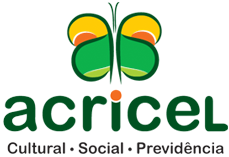 REQUERIMENTO DE BENEFÍCIOS PARA PARTICIPANTePLANO DE APOSENTADORIA ACRICELPREV CNPB Nº 2011.0004-83REQUERIMENTO DE BENEFÍCIOS PARA PARTICIPANTePLANO DE APOSENTADORIA ACRICELPREV CNPB Nº 2011.0004-83REQUERIMENTO DE BENEFÍCIOS PARA PARTICIPANTePLANO DE APOSENTADORIA ACRICELPREV CNPB Nº 2011.0004-83REQUERIMENTO DE BENEFÍCIOS PARA PARTICIPANTePLANO DE APOSENTADORIA ACRICELPREV CNPB Nº 2011.0004-83REQUERIMENTO DE BENEFÍCIOS PARA PARTICIPANTePLANO DE APOSENTADORIA ACRICELPREV CNPB Nº 2011.0004-83REQUERIMENTO DE BENEFÍCIOS PARA PARTICIPANTePLANO DE APOSENTADORIA ACRICELPREV CNPB Nº 2011.0004-83REQUERIMENTO DE BENEFÍCIOS PARA PARTICIPANTePLANO DE APOSENTADORIA ACRICELPREV CNPB Nº 2011.0004-83REQUERIMENTO DE BENEFÍCIOS PARA PARTICIPANTePLANO DE APOSENTADORIA ACRICELPREV CNPB Nº 2011.0004-83REQUERIMENTO DE BENEFÍCIOS PARA PARTICIPANTePLANO DE APOSENTADORIA ACRICELPREV CNPB Nº 2011.0004-83REQUERIMENTO DE BENEFÍCIOS PARA PARTICIPANTePLANO DE APOSENTADORIA ACRICELPREV CNPB Nº 2011.0004-83REQUERIMENTO DE BENEFÍCIOS PARA PARTICIPANTePLANO DE APOSENTADORIA ACRICELPREV CNPB Nº 2011.0004-83REQUERIMENTO DE BENEFÍCIOS PARA PARTICIPANTePLANO DE APOSENTADORIA ACRICELPREV CNPB Nº 2011.0004-83REQUERIMENTO DE BENEFÍCIOS PARA PARTICIPANTePLANO DE APOSENTADORIA ACRICELPREV CNPB Nº 2011.0004-83REQUERIMENTO DE BENEFÍCIOS PARA PARTICIPANTePLANO DE APOSENTADORIA ACRICELPREV CNPB Nº 2011.0004-83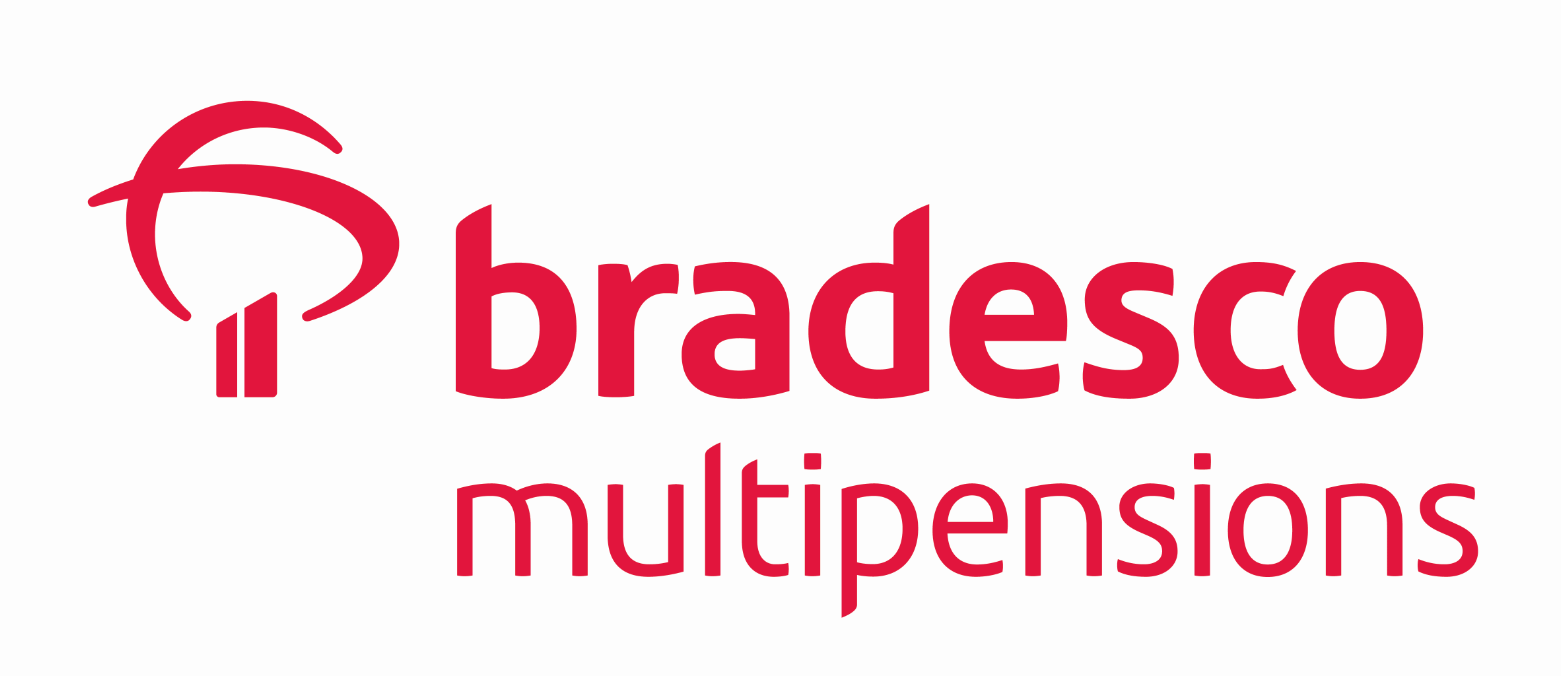 BENEFÍCIO REQUERIDOBENEFÍCIO REQUERIDOBENEFÍCIO REQUERIDOBENEFÍCIO REQUERIDOBENEFÍCIO REQUERIDOBENEFÍCIO REQUERIDOBENEFÍCIO REQUERIDOBENEFÍCIO REQUERIDOBENEFÍCIO REQUERIDOBENEFÍCIO REQUERIDOBENEFÍCIO REQUERIDOBENEFÍCIO REQUERIDOBENEFÍCIO REQUERIDOBENEFÍCIO REQUERIDOBENEFÍCIO REQUERIDOBENEFÍCIO REQUERIDOBENEFÍCIO REQUERIDOBENEFÍCIO REQUERIDOBENEFÍCIO REQUERIDOBENEFÍCIO REQUERIDOBENEFÍCIO REQUERIDOBENEFÍCIO REQUERIDOBENEFÍCIO REQUERIDOBENEFÍCIO REQUERIDO APOSENTADORIA NORMALO benefício de Aposentadoria Normal será concedido ao Participante, mediante requerimento, após completar a idade estabelecida no formulário de inscrição.  BENEFÍCIO PROPORCIONAL DIFERIDOO Participante que rescindir seu vínculo associativo com o Instituidor, antes da aquisição do direito ao benefício pleno previsto neste Regulamento, poderá optar pelo Benefício Proporcional Diferido, assumindo a condição de Vinculado. Participante poderá requerer depois de cumprida a carência etária fixada para recebimento da Aposentadoria Normal. APOSENTADORIA NORMALO benefício de Aposentadoria Normal será concedido ao Participante, mediante requerimento, após completar a idade estabelecida no formulário de inscrição.  BENEFÍCIO PROPORCIONAL DIFERIDOO Participante que rescindir seu vínculo associativo com o Instituidor, antes da aquisição do direito ao benefício pleno previsto neste Regulamento, poderá optar pelo Benefício Proporcional Diferido, assumindo a condição de Vinculado. Participante poderá requerer depois de cumprida a carência etária fixada para recebimento da Aposentadoria Normal. APOSENTADORIA NORMALO benefício de Aposentadoria Normal será concedido ao Participante, mediante requerimento, após completar a idade estabelecida no formulário de inscrição.  BENEFÍCIO PROPORCIONAL DIFERIDOO Participante que rescindir seu vínculo associativo com o Instituidor, antes da aquisição do direito ao benefício pleno previsto neste Regulamento, poderá optar pelo Benefício Proporcional Diferido, assumindo a condição de Vinculado. Participante poderá requerer depois de cumprida a carência etária fixada para recebimento da Aposentadoria Normal. APOSENTADORIA NORMALO benefício de Aposentadoria Normal será concedido ao Participante, mediante requerimento, após completar a idade estabelecida no formulário de inscrição.  BENEFÍCIO PROPORCIONAL DIFERIDOO Participante que rescindir seu vínculo associativo com o Instituidor, antes da aquisição do direito ao benefício pleno previsto neste Regulamento, poderá optar pelo Benefício Proporcional Diferido, assumindo a condição de Vinculado. Participante poderá requerer depois de cumprida a carência etária fixada para recebimento da Aposentadoria Normal. APOSENTADORIA NORMALO benefício de Aposentadoria Normal será concedido ao Participante, mediante requerimento, após completar a idade estabelecida no formulário de inscrição.  BENEFÍCIO PROPORCIONAL DIFERIDOO Participante que rescindir seu vínculo associativo com o Instituidor, antes da aquisição do direito ao benefício pleno previsto neste Regulamento, poderá optar pelo Benefício Proporcional Diferido, assumindo a condição de Vinculado. Participante poderá requerer depois de cumprida a carência etária fixada para recebimento da Aposentadoria Normal. APOSENTADORIA NORMALO benefício de Aposentadoria Normal será concedido ao Participante, mediante requerimento, após completar a idade estabelecida no formulário de inscrição.  BENEFÍCIO PROPORCIONAL DIFERIDOO Participante que rescindir seu vínculo associativo com o Instituidor, antes da aquisição do direito ao benefício pleno previsto neste Regulamento, poderá optar pelo Benefício Proporcional Diferido, assumindo a condição de Vinculado. Participante poderá requerer depois de cumprida a carência etária fixada para recebimento da Aposentadoria Normal. APOSENTADORIA NORMALO benefício de Aposentadoria Normal será concedido ao Participante, mediante requerimento, após completar a idade estabelecida no formulário de inscrição.  BENEFÍCIO PROPORCIONAL DIFERIDOO Participante que rescindir seu vínculo associativo com o Instituidor, antes da aquisição do direito ao benefício pleno previsto neste Regulamento, poderá optar pelo Benefício Proporcional Diferido, assumindo a condição de Vinculado. Participante poderá requerer depois de cumprida a carência etária fixada para recebimento da Aposentadoria Normal. APOSENTADORIA NORMALO benefício de Aposentadoria Normal será concedido ao Participante, mediante requerimento, após completar a idade estabelecida no formulário de inscrição.  BENEFÍCIO PROPORCIONAL DIFERIDOO Participante que rescindir seu vínculo associativo com o Instituidor, antes da aquisição do direito ao benefício pleno previsto neste Regulamento, poderá optar pelo Benefício Proporcional Diferido, assumindo a condição de Vinculado. Participante poderá requerer depois de cumprida a carência etária fixada para recebimento da Aposentadoria Normal. APOSENTADORIA NORMALO benefício de Aposentadoria Normal será concedido ao Participante, mediante requerimento, após completar a idade estabelecida no formulário de inscrição.  BENEFÍCIO PROPORCIONAL DIFERIDOO Participante que rescindir seu vínculo associativo com o Instituidor, antes da aquisição do direito ao benefício pleno previsto neste Regulamento, poderá optar pelo Benefício Proporcional Diferido, assumindo a condição de Vinculado. Participante poderá requerer depois de cumprida a carência etária fixada para recebimento da Aposentadoria Normal. APOSENTADORIA NORMALO benefício de Aposentadoria Normal será concedido ao Participante, mediante requerimento, após completar a idade estabelecida no formulário de inscrição.  BENEFÍCIO PROPORCIONAL DIFERIDOO Participante que rescindir seu vínculo associativo com o Instituidor, antes da aquisição do direito ao benefício pleno previsto neste Regulamento, poderá optar pelo Benefício Proporcional Diferido, assumindo a condição de Vinculado. Participante poderá requerer depois de cumprida a carência etária fixada para recebimento da Aposentadoria Normal. APOSENTADORIA NORMALO benefício de Aposentadoria Normal será concedido ao Participante, mediante requerimento, após completar a idade estabelecida no formulário de inscrição.  BENEFÍCIO PROPORCIONAL DIFERIDOO Participante que rescindir seu vínculo associativo com o Instituidor, antes da aquisição do direito ao benefício pleno previsto neste Regulamento, poderá optar pelo Benefício Proporcional Diferido, assumindo a condição de Vinculado. Participante poderá requerer depois de cumprida a carência etária fixada para recebimento da Aposentadoria Normal. APOSENTADORIA NORMALO benefício de Aposentadoria Normal será concedido ao Participante, mediante requerimento, após completar a idade estabelecida no formulário de inscrição.  BENEFÍCIO PROPORCIONAL DIFERIDOO Participante que rescindir seu vínculo associativo com o Instituidor, antes da aquisição do direito ao benefício pleno previsto neste Regulamento, poderá optar pelo Benefício Proporcional Diferido, assumindo a condição de Vinculado. Participante poderá requerer depois de cumprida a carência etária fixada para recebimento da Aposentadoria Normal. APOSENTADORIA NORMALO benefício de Aposentadoria Normal será concedido ao Participante, mediante requerimento, após completar a idade estabelecida no formulário de inscrição.  BENEFÍCIO PROPORCIONAL DIFERIDOO Participante que rescindir seu vínculo associativo com o Instituidor, antes da aquisição do direito ao benefício pleno previsto neste Regulamento, poderá optar pelo Benefício Proporcional Diferido, assumindo a condição de Vinculado. Participante poderá requerer depois de cumprida a carência etária fixada para recebimento da Aposentadoria Normal. APOSENTADORIA NORMALO benefício de Aposentadoria Normal será concedido ao Participante, mediante requerimento, após completar a idade estabelecida no formulário de inscrição.  BENEFÍCIO PROPORCIONAL DIFERIDOO Participante que rescindir seu vínculo associativo com o Instituidor, antes da aquisição do direito ao benefício pleno previsto neste Regulamento, poderá optar pelo Benefício Proporcional Diferido, assumindo a condição de Vinculado. Participante poderá requerer depois de cumprida a carência etária fixada para recebimento da Aposentadoria Normal. APOSENTADORIA NORMALO benefício de Aposentadoria Normal será concedido ao Participante, mediante requerimento, após completar a idade estabelecida no formulário de inscrição.  BENEFÍCIO PROPORCIONAL DIFERIDOO Participante que rescindir seu vínculo associativo com o Instituidor, antes da aquisição do direito ao benefício pleno previsto neste Regulamento, poderá optar pelo Benefício Proporcional Diferido, assumindo a condição de Vinculado. Participante poderá requerer depois de cumprida a carência etária fixada para recebimento da Aposentadoria Normal. APOSENTADORIA NORMALO benefício de Aposentadoria Normal será concedido ao Participante, mediante requerimento, após completar a idade estabelecida no formulário de inscrição.  BENEFÍCIO PROPORCIONAL DIFERIDOO Participante que rescindir seu vínculo associativo com o Instituidor, antes da aquisição do direito ao benefício pleno previsto neste Regulamento, poderá optar pelo Benefício Proporcional Diferido, assumindo a condição de Vinculado. Participante poderá requerer depois de cumprida a carência etária fixada para recebimento da Aposentadoria Normal. APOSENTADORIA NORMALO benefício de Aposentadoria Normal será concedido ao Participante, mediante requerimento, após completar a idade estabelecida no formulário de inscrição.  BENEFÍCIO PROPORCIONAL DIFERIDOO Participante que rescindir seu vínculo associativo com o Instituidor, antes da aquisição do direito ao benefício pleno previsto neste Regulamento, poderá optar pelo Benefício Proporcional Diferido, assumindo a condição de Vinculado. Participante poderá requerer depois de cumprida a carência etária fixada para recebimento da Aposentadoria Normal. APOSENTADORIA NORMALO benefício de Aposentadoria Normal será concedido ao Participante, mediante requerimento, após completar a idade estabelecida no formulário de inscrição.  BENEFÍCIO PROPORCIONAL DIFERIDOO Participante que rescindir seu vínculo associativo com o Instituidor, antes da aquisição do direito ao benefício pleno previsto neste Regulamento, poderá optar pelo Benefício Proporcional Diferido, assumindo a condição de Vinculado. Participante poderá requerer depois de cumprida a carência etária fixada para recebimento da Aposentadoria Normal. APOSENTADORIA NORMALO benefício de Aposentadoria Normal será concedido ao Participante, mediante requerimento, após completar a idade estabelecida no formulário de inscrição.  BENEFÍCIO PROPORCIONAL DIFERIDOO Participante que rescindir seu vínculo associativo com o Instituidor, antes da aquisição do direito ao benefício pleno previsto neste Regulamento, poderá optar pelo Benefício Proporcional Diferido, assumindo a condição de Vinculado. Participante poderá requerer depois de cumprida a carência etária fixada para recebimento da Aposentadoria Normal. APOSENTADORIA NORMALO benefício de Aposentadoria Normal será concedido ao Participante, mediante requerimento, após completar a idade estabelecida no formulário de inscrição.  BENEFÍCIO PROPORCIONAL DIFERIDOO Participante que rescindir seu vínculo associativo com o Instituidor, antes da aquisição do direito ao benefício pleno previsto neste Regulamento, poderá optar pelo Benefício Proporcional Diferido, assumindo a condição de Vinculado. Participante poderá requerer depois de cumprida a carência etária fixada para recebimento da Aposentadoria Normal. APOSENTADORIA NORMALO benefício de Aposentadoria Normal será concedido ao Participante, mediante requerimento, após completar a idade estabelecida no formulário de inscrição.  BENEFÍCIO PROPORCIONAL DIFERIDOO Participante que rescindir seu vínculo associativo com o Instituidor, antes da aquisição do direito ao benefício pleno previsto neste Regulamento, poderá optar pelo Benefício Proporcional Diferido, assumindo a condição de Vinculado. Participante poderá requerer depois de cumprida a carência etária fixada para recebimento da Aposentadoria Normal. APOSENTADORIA NORMALO benefício de Aposentadoria Normal será concedido ao Participante, mediante requerimento, após completar a idade estabelecida no formulário de inscrição.  BENEFÍCIO PROPORCIONAL DIFERIDOO Participante que rescindir seu vínculo associativo com o Instituidor, antes da aquisição do direito ao benefício pleno previsto neste Regulamento, poderá optar pelo Benefício Proporcional Diferido, assumindo a condição de Vinculado. Participante poderá requerer depois de cumprida a carência etária fixada para recebimento da Aposentadoria Normal. APOSENTADORIA NORMALO benefício de Aposentadoria Normal será concedido ao Participante, mediante requerimento, após completar a idade estabelecida no formulário de inscrição.  BENEFÍCIO PROPORCIONAL DIFERIDOO Participante que rescindir seu vínculo associativo com o Instituidor, antes da aquisição do direito ao benefício pleno previsto neste Regulamento, poderá optar pelo Benefício Proporcional Diferido, assumindo a condição de Vinculado. Participante poderá requerer depois de cumprida a carência etária fixada para recebimento da Aposentadoria Normal. APOSENTADORIA NORMALO benefício de Aposentadoria Normal será concedido ao Participante, mediante requerimento, após completar a idade estabelecida no formulário de inscrição.  BENEFÍCIO PROPORCIONAL DIFERIDOO Participante que rescindir seu vínculo associativo com o Instituidor, antes da aquisição do direito ao benefício pleno previsto neste Regulamento, poderá optar pelo Benefício Proporcional Diferido, assumindo a condição de Vinculado. Participante poderá requerer depois de cumprida a carência etária fixada para recebimento da Aposentadoria Normal.DOCUMENTAÇÃO OBRIGATÓRIA PARA O BENEFÍCIO DE APOSENTADORIA E BENEFÍCIO PROPORCIONAL DIFERIDODOCUMENTAÇÃO OBRIGATÓRIA PARA O BENEFÍCIO DE APOSENTADORIA E BENEFÍCIO PROPORCIONAL DIFERIDODOCUMENTAÇÃO OBRIGATÓRIA PARA O BENEFÍCIO DE APOSENTADORIA E BENEFÍCIO PROPORCIONAL DIFERIDODOCUMENTAÇÃO OBRIGATÓRIA PARA O BENEFÍCIO DE APOSENTADORIA E BENEFÍCIO PROPORCIONAL DIFERIDODOCUMENTAÇÃO OBRIGATÓRIA PARA O BENEFÍCIO DE APOSENTADORIA E BENEFÍCIO PROPORCIONAL DIFERIDODOCUMENTAÇÃO OBRIGATÓRIA PARA O BENEFÍCIO DE APOSENTADORIA E BENEFÍCIO PROPORCIONAL DIFERIDODOCUMENTAÇÃO OBRIGATÓRIA PARA O BENEFÍCIO DE APOSENTADORIA E BENEFÍCIO PROPORCIONAL DIFERIDODOCUMENTAÇÃO OBRIGATÓRIA PARA O BENEFÍCIO DE APOSENTADORIA E BENEFÍCIO PROPORCIONAL DIFERIDODOCUMENTAÇÃO OBRIGATÓRIA PARA O BENEFÍCIO DE APOSENTADORIA E BENEFÍCIO PROPORCIONAL DIFERIDODOCUMENTAÇÃO OBRIGATÓRIA PARA O BENEFÍCIO DE APOSENTADORIA E BENEFÍCIO PROPORCIONAL DIFERIDODOCUMENTAÇÃO OBRIGATÓRIA PARA O BENEFÍCIO DE APOSENTADORIA E BENEFÍCIO PROPORCIONAL DIFERIDODOCUMENTAÇÃO OBRIGATÓRIA PARA O BENEFÍCIO DE APOSENTADORIA E BENEFÍCIO PROPORCIONAL DIFERIDODOCUMENTAÇÃO OBRIGATÓRIA PARA O BENEFÍCIO DE APOSENTADORIA E BENEFÍCIO PROPORCIONAL DIFERIDODOCUMENTAÇÃO OBRIGATÓRIA PARA O BENEFÍCIO DE APOSENTADORIA E BENEFÍCIO PROPORCIONAL DIFERIDODOCUMENTAÇÃO OBRIGATÓRIA PARA O BENEFÍCIO DE APOSENTADORIA E BENEFÍCIO PROPORCIONAL DIFERIDODOCUMENTAÇÃO OBRIGATÓRIA PARA O BENEFÍCIO DE APOSENTADORIA E BENEFÍCIO PROPORCIONAL DIFERIDODOCUMENTAÇÃO OBRIGATÓRIA PARA O BENEFÍCIO DE APOSENTADORIA E BENEFÍCIO PROPORCIONAL DIFERIDODOCUMENTAÇÃO OBRIGATÓRIA PARA O BENEFÍCIO DE APOSENTADORIA E BENEFÍCIO PROPORCIONAL DIFERIDODOCUMENTAÇÃO OBRIGATÓRIA PARA O BENEFÍCIO DE APOSENTADORIA E BENEFÍCIO PROPORCIONAL DIFERIDODOCUMENTAÇÃO OBRIGATÓRIA PARA O BENEFÍCIO DE APOSENTADORIA E BENEFÍCIO PROPORCIONAL DIFERIDODOCUMENTAÇÃO OBRIGATÓRIA PARA O BENEFÍCIO DE APOSENTADORIA E BENEFÍCIO PROPORCIONAL DIFERIDODOCUMENTAÇÃO OBRIGATÓRIA PARA O BENEFÍCIO DE APOSENTADORIA E BENEFÍCIO PROPORCIONAL DIFERIDODOCUMENTAÇÃO OBRIGATÓRIA PARA O BENEFÍCIO DE APOSENTADORIA E BENEFÍCIO PROPORCIONAL DIFERIDODOCUMENTAÇÃO OBRIGATÓRIA PARA O BENEFÍCIO DE APOSENTADORIA E BENEFÍCIO PROPORCIONAL DIFERIDORequerimento de Benefícios Cópia do Cartão Magnético/Folha de ChequeCópia do documento de identidade do Participante 	Requerimento de Benefícios Cópia do Cartão Magnético/Folha de ChequeCópia do documento de identidade do Participante 	Requerimento de Benefícios Cópia do Cartão Magnético/Folha de ChequeCópia do documento de identidade do Participante 	Requerimento de Benefícios Cópia do Cartão Magnético/Folha de ChequeCópia do documento de identidade do Participante 	Requerimento de Benefícios Cópia do Cartão Magnético/Folha de ChequeCópia do documento de identidade do Participante 	Requerimento de Benefícios Cópia do Cartão Magnético/Folha de ChequeCópia do documento de identidade do Participante 	Requerimento de Benefícios Cópia do Cartão Magnético/Folha de ChequeCópia do documento de identidade do Participante 	Requerimento de Benefícios Cópia do Cartão Magnético/Folha de ChequeCópia do documento de identidade do Participante 	Requerimento de Benefícios Cópia do Cartão Magnético/Folha de ChequeCópia do documento de identidade do Participante 	Requerimento de Benefícios Cópia do Cartão Magnético/Folha de ChequeCópia do documento de identidade do Participante 	Requerimento de Benefícios Cópia do Cartão Magnético/Folha de ChequeCópia do documento de identidade do Participante 	Requerimento de Benefícios Cópia do Cartão Magnético/Folha de ChequeCópia do documento de identidade do Participante 	Cópia do CPF do participanteCópia comprovante de residênciaCópia do CPF do participanteCópia comprovante de residênciaCópia do CPF do participanteCópia comprovante de residênciaCópia do CPF do participanteCópia comprovante de residênciaCópia do CPF do participanteCópia comprovante de residênciaCópia do CPF do participanteCópia comprovante de residênciaCópia do CPF do participanteCópia comprovante de residênciaCópia do CPF do participanteCópia comprovante de residênciaCópia do CPF do participanteCópia comprovante de residênciaCópia do CPF do participanteCópia comprovante de residênciaCópia do CPF do participanteCópia comprovante de residênciaCópia do CPF do participanteCópia comprovante de residência APOSENTADORIA POR INVALIDEZO benefício de Aposentadoria por Invalidez será concedido, mediante requerimento, ao Participante que tenha se tornado permanentemente inválido e não esteja recebendo benefício de Aposentadoria Normal, independentemente do cumprimento de quaisquer carências.A invalidez deverá ser comprovada mediante a apresentação da carta de concessão do benefício por invalidez expedida pela Previdência Social. APOSENTADORIA POR INVALIDEZO benefício de Aposentadoria por Invalidez será concedido, mediante requerimento, ao Participante que tenha se tornado permanentemente inválido e não esteja recebendo benefício de Aposentadoria Normal, independentemente do cumprimento de quaisquer carências.A invalidez deverá ser comprovada mediante a apresentação da carta de concessão do benefício por invalidez expedida pela Previdência Social. APOSENTADORIA POR INVALIDEZO benefício de Aposentadoria por Invalidez será concedido, mediante requerimento, ao Participante que tenha se tornado permanentemente inválido e não esteja recebendo benefício de Aposentadoria Normal, independentemente do cumprimento de quaisquer carências.A invalidez deverá ser comprovada mediante a apresentação da carta de concessão do benefício por invalidez expedida pela Previdência Social. APOSENTADORIA POR INVALIDEZO benefício de Aposentadoria por Invalidez será concedido, mediante requerimento, ao Participante que tenha se tornado permanentemente inválido e não esteja recebendo benefício de Aposentadoria Normal, independentemente do cumprimento de quaisquer carências.A invalidez deverá ser comprovada mediante a apresentação da carta de concessão do benefício por invalidez expedida pela Previdência Social. APOSENTADORIA POR INVALIDEZO benefício de Aposentadoria por Invalidez será concedido, mediante requerimento, ao Participante que tenha se tornado permanentemente inválido e não esteja recebendo benefício de Aposentadoria Normal, independentemente do cumprimento de quaisquer carências.A invalidez deverá ser comprovada mediante a apresentação da carta de concessão do benefício por invalidez expedida pela Previdência Social. APOSENTADORIA POR INVALIDEZO benefício de Aposentadoria por Invalidez será concedido, mediante requerimento, ao Participante que tenha se tornado permanentemente inválido e não esteja recebendo benefício de Aposentadoria Normal, independentemente do cumprimento de quaisquer carências.A invalidez deverá ser comprovada mediante a apresentação da carta de concessão do benefício por invalidez expedida pela Previdência Social. APOSENTADORIA POR INVALIDEZO benefício de Aposentadoria por Invalidez será concedido, mediante requerimento, ao Participante que tenha se tornado permanentemente inválido e não esteja recebendo benefício de Aposentadoria Normal, independentemente do cumprimento de quaisquer carências.A invalidez deverá ser comprovada mediante a apresentação da carta de concessão do benefício por invalidez expedida pela Previdência Social. APOSENTADORIA POR INVALIDEZO benefício de Aposentadoria por Invalidez será concedido, mediante requerimento, ao Participante que tenha se tornado permanentemente inválido e não esteja recebendo benefício de Aposentadoria Normal, independentemente do cumprimento de quaisquer carências.A invalidez deverá ser comprovada mediante a apresentação da carta de concessão do benefício por invalidez expedida pela Previdência Social. APOSENTADORIA POR INVALIDEZO benefício de Aposentadoria por Invalidez será concedido, mediante requerimento, ao Participante que tenha se tornado permanentemente inválido e não esteja recebendo benefício de Aposentadoria Normal, independentemente do cumprimento de quaisquer carências.A invalidez deverá ser comprovada mediante a apresentação da carta de concessão do benefício por invalidez expedida pela Previdência Social. APOSENTADORIA POR INVALIDEZO benefício de Aposentadoria por Invalidez será concedido, mediante requerimento, ao Participante que tenha se tornado permanentemente inválido e não esteja recebendo benefício de Aposentadoria Normal, independentemente do cumprimento de quaisquer carências.A invalidez deverá ser comprovada mediante a apresentação da carta de concessão do benefício por invalidez expedida pela Previdência Social. APOSENTADORIA POR INVALIDEZO benefício de Aposentadoria por Invalidez será concedido, mediante requerimento, ao Participante que tenha se tornado permanentemente inválido e não esteja recebendo benefício de Aposentadoria Normal, independentemente do cumprimento de quaisquer carências.A invalidez deverá ser comprovada mediante a apresentação da carta de concessão do benefício por invalidez expedida pela Previdência Social. APOSENTADORIA POR INVALIDEZO benefício de Aposentadoria por Invalidez será concedido, mediante requerimento, ao Participante que tenha se tornado permanentemente inválido e não esteja recebendo benefício de Aposentadoria Normal, independentemente do cumprimento de quaisquer carências.A invalidez deverá ser comprovada mediante a apresentação da carta de concessão do benefício por invalidez expedida pela Previdência Social. APOSENTADORIA POR INVALIDEZO benefício de Aposentadoria por Invalidez será concedido, mediante requerimento, ao Participante que tenha se tornado permanentemente inválido e não esteja recebendo benefício de Aposentadoria Normal, independentemente do cumprimento de quaisquer carências.A invalidez deverá ser comprovada mediante a apresentação da carta de concessão do benefício por invalidez expedida pela Previdência Social. APOSENTADORIA POR INVALIDEZO benefício de Aposentadoria por Invalidez será concedido, mediante requerimento, ao Participante que tenha se tornado permanentemente inválido e não esteja recebendo benefício de Aposentadoria Normal, independentemente do cumprimento de quaisquer carências.A invalidez deverá ser comprovada mediante a apresentação da carta de concessão do benefício por invalidez expedida pela Previdência Social. APOSENTADORIA POR INVALIDEZO benefício de Aposentadoria por Invalidez será concedido, mediante requerimento, ao Participante que tenha se tornado permanentemente inválido e não esteja recebendo benefício de Aposentadoria Normal, independentemente do cumprimento de quaisquer carências.A invalidez deverá ser comprovada mediante a apresentação da carta de concessão do benefício por invalidez expedida pela Previdência Social. APOSENTADORIA POR INVALIDEZO benefício de Aposentadoria por Invalidez será concedido, mediante requerimento, ao Participante que tenha se tornado permanentemente inválido e não esteja recebendo benefício de Aposentadoria Normal, independentemente do cumprimento de quaisquer carências.A invalidez deverá ser comprovada mediante a apresentação da carta de concessão do benefício por invalidez expedida pela Previdência Social. APOSENTADORIA POR INVALIDEZO benefício de Aposentadoria por Invalidez será concedido, mediante requerimento, ao Participante que tenha se tornado permanentemente inválido e não esteja recebendo benefício de Aposentadoria Normal, independentemente do cumprimento de quaisquer carências.A invalidez deverá ser comprovada mediante a apresentação da carta de concessão do benefício por invalidez expedida pela Previdência Social. APOSENTADORIA POR INVALIDEZO benefício de Aposentadoria por Invalidez será concedido, mediante requerimento, ao Participante que tenha se tornado permanentemente inválido e não esteja recebendo benefício de Aposentadoria Normal, independentemente do cumprimento de quaisquer carências.A invalidez deverá ser comprovada mediante a apresentação da carta de concessão do benefício por invalidez expedida pela Previdência Social. APOSENTADORIA POR INVALIDEZO benefício de Aposentadoria por Invalidez será concedido, mediante requerimento, ao Participante que tenha se tornado permanentemente inválido e não esteja recebendo benefício de Aposentadoria Normal, independentemente do cumprimento de quaisquer carências.A invalidez deverá ser comprovada mediante a apresentação da carta de concessão do benefício por invalidez expedida pela Previdência Social. APOSENTADORIA POR INVALIDEZO benefício de Aposentadoria por Invalidez será concedido, mediante requerimento, ao Participante que tenha se tornado permanentemente inválido e não esteja recebendo benefício de Aposentadoria Normal, independentemente do cumprimento de quaisquer carências.A invalidez deverá ser comprovada mediante a apresentação da carta de concessão do benefício por invalidez expedida pela Previdência Social. APOSENTADORIA POR INVALIDEZO benefício de Aposentadoria por Invalidez será concedido, mediante requerimento, ao Participante que tenha se tornado permanentemente inválido e não esteja recebendo benefício de Aposentadoria Normal, independentemente do cumprimento de quaisquer carências.A invalidez deverá ser comprovada mediante a apresentação da carta de concessão do benefício por invalidez expedida pela Previdência Social. APOSENTADORIA POR INVALIDEZO benefício de Aposentadoria por Invalidez será concedido, mediante requerimento, ao Participante que tenha se tornado permanentemente inválido e não esteja recebendo benefício de Aposentadoria Normal, independentemente do cumprimento de quaisquer carências.A invalidez deverá ser comprovada mediante a apresentação da carta de concessão do benefício por invalidez expedida pela Previdência Social. APOSENTADORIA POR INVALIDEZO benefício de Aposentadoria por Invalidez será concedido, mediante requerimento, ao Participante que tenha se tornado permanentemente inválido e não esteja recebendo benefício de Aposentadoria Normal, independentemente do cumprimento de quaisquer carências.A invalidez deverá ser comprovada mediante a apresentação da carta de concessão do benefício por invalidez expedida pela Previdência Social. APOSENTADORIA POR INVALIDEZO benefício de Aposentadoria por Invalidez será concedido, mediante requerimento, ao Participante que tenha se tornado permanentemente inválido e não esteja recebendo benefício de Aposentadoria Normal, independentemente do cumprimento de quaisquer carências.A invalidez deverá ser comprovada mediante a apresentação da carta de concessão do benefício por invalidez expedida pela Previdência Social.DOCUMENTAÇÃO OBRIGATÓRIA PARA O BENEFÍCIO DE APOSENTADORIA POR INVALIDEZDOCUMENTAÇÃO OBRIGATÓRIA PARA O BENEFÍCIO DE APOSENTADORIA POR INVALIDEZDOCUMENTAÇÃO OBRIGATÓRIA PARA O BENEFÍCIO DE APOSENTADORIA POR INVALIDEZDOCUMENTAÇÃO OBRIGATÓRIA PARA O BENEFÍCIO DE APOSENTADORIA POR INVALIDEZDOCUMENTAÇÃO OBRIGATÓRIA PARA O BENEFÍCIO DE APOSENTADORIA POR INVALIDEZDOCUMENTAÇÃO OBRIGATÓRIA PARA O BENEFÍCIO DE APOSENTADORIA POR INVALIDEZDOCUMENTAÇÃO OBRIGATÓRIA PARA O BENEFÍCIO DE APOSENTADORIA POR INVALIDEZDOCUMENTAÇÃO OBRIGATÓRIA PARA O BENEFÍCIO DE APOSENTADORIA POR INVALIDEZDOCUMENTAÇÃO OBRIGATÓRIA PARA O BENEFÍCIO DE APOSENTADORIA POR INVALIDEZDOCUMENTAÇÃO OBRIGATÓRIA PARA O BENEFÍCIO DE APOSENTADORIA POR INVALIDEZDOCUMENTAÇÃO OBRIGATÓRIA PARA O BENEFÍCIO DE APOSENTADORIA POR INVALIDEZDOCUMENTAÇÃO OBRIGATÓRIA PARA O BENEFÍCIO DE APOSENTADORIA POR INVALIDEZDOCUMENTAÇÃO OBRIGATÓRIA PARA O BENEFÍCIO DE APOSENTADORIA POR INVALIDEZDOCUMENTAÇÃO OBRIGATÓRIA PARA O BENEFÍCIO DE APOSENTADORIA POR INVALIDEZDOCUMENTAÇÃO OBRIGATÓRIA PARA O BENEFÍCIO DE APOSENTADORIA POR INVALIDEZDOCUMENTAÇÃO OBRIGATÓRIA PARA O BENEFÍCIO DE APOSENTADORIA POR INVALIDEZDOCUMENTAÇÃO OBRIGATÓRIA PARA O BENEFÍCIO DE APOSENTADORIA POR INVALIDEZDOCUMENTAÇÃO OBRIGATÓRIA PARA O BENEFÍCIO DE APOSENTADORIA POR INVALIDEZDOCUMENTAÇÃO OBRIGATÓRIA PARA O BENEFÍCIO DE APOSENTADORIA POR INVALIDEZDOCUMENTAÇÃO OBRIGATÓRIA PARA O BENEFÍCIO DE APOSENTADORIA POR INVALIDEZDOCUMENTAÇÃO OBRIGATÓRIA PARA O BENEFÍCIO DE APOSENTADORIA POR INVALIDEZDOCUMENTAÇÃO OBRIGATÓRIA PARA O BENEFÍCIO DE APOSENTADORIA POR INVALIDEZDOCUMENTAÇÃO OBRIGATÓRIA PARA O BENEFÍCIO DE APOSENTADORIA POR INVALIDEZDOCUMENTAÇÃO OBRIGATÓRIA PARA O BENEFÍCIO DE APOSENTADORIA POR INVALIDEZRequerimento de BenefíciosCópia Certidão de Concessão de Benefício pelo INSSCópia do Cartão Magnético/Folha de ChequeRequerimento de BenefíciosCópia Certidão de Concessão de Benefício pelo INSSCópia do Cartão Magnético/Folha de ChequeRequerimento de BenefíciosCópia Certidão de Concessão de Benefício pelo INSSCópia do Cartão Magnético/Folha de ChequeRequerimento de BenefíciosCópia Certidão de Concessão de Benefício pelo INSSCópia do Cartão Magnético/Folha de ChequeRequerimento de BenefíciosCópia Certidão de Concessão de Benefício pelo INSSCópia do Cartão Magnético/Folha de ChequeRequerimento de BenefíciosCópia Certidão de Concessão de Benefício pelo INSSCópia do Cartão Magnético/Folha de ChequeRequerimento de BenefíciosCópia Certidão de Concessão de Benefício pelo INSSCópia do Cartão Magnético/Folha de ChequeRequerimento de BenefíciosCópia Certidão de Concessão de Benefício pelo INSSCópia do Cartão Magnético/Folha de ChequeRequerimento de BenefíciosCópia Certidão de Concessão de Benefício pelo INSSCópia do Cartão Magnético/Folha de ChequeRequerimento de BenefíciosCópia Certidão de Concessão de Benefício pelo INSSCópia do Cartão Magnético/Folha de ChequeRequerimento de BenefíciosCópia Certidão de Concessão de Benefício pelo INSSCópia do Cartão Magnético/Folha de ChequeCópia do documento de identidade do participante Cópia do CPF do participanteCópia comprovante de residênciaCópia do documento de identidade do participante Cópia do CPF do participanteCópia comprovante de residênciaCópia do documento de identidade do participante Cópia do CPF do participanteCópia comprovante de residênciaCópia do documento de identidade do participante Cópia do CPF do participanteCópia comprovante de residênciaCópia do documento de identidade do participante Cópia do CPF do participanteCópia comprovante de residênciaCópia do documento de identidade do participante Cópia do CPF do participanteCópia comprovante de residênciaCópia do documento de identidade do participante Cópia do CPF do participanteCópia comprovante de residênciaCópia do documento de identidade do participante Cópia do CPF do participanteCópia comprovante de residênciaCópia do documento de identidade do participante Cópia do CPF do participanteCópia comprovante de residênciaCópia do documento de identidade do participante Cópia do CPF do participanteCópia comprovante de residênciaCópia do documento de identidade do participante Cópia do CPF do participanteCópia comprovante de residênciaCópia do documento de identidade do participante Cópia do CPF do participanteCópia comprovante de residênciaCópia do documento de identidade do participante Cópia do CPF do participanteCópia comprovante de residênciaSolicito o benefício acima assinalado, optando por receber conforme alternativas assinaladas abaixo: Renda Mensal por Percentual: determinada a cada mês pela aplicação do percentual de      % (até 3,5%) incidente sobre o saldo da Conta de Participante. Renda Mensal de Valor Constante: de valor monetário fixo de R$      , limitado a 3,5% do saldo de Conta de Participante.Solicito o benefício acima assinalado, optando por receber conforme alternativas assinaladas abaixo: Renda Mensal por Percentual: determinada a cada mês pela aplicação do percentual de      % (até 3,5%) incidente sobre o saldo da Conta de Participante. Renda Mensal de Valor Constante: de valor monetário fixo de R$      , limitado a 3,5% do saldo de Conta de Participante.Solicito o benefício acima assinalado, optando por receber conforme alternativas assinaladas abaixo: Renda Mensal por Percentual: determinada a cada mês pela aplicação do percentual de      % (até 3,5%) incidente sobre o saldo da Conta de Participante. Renda Mensal de Valor Constante: de valor monetário fixo de R$      , limitado a 3,5% do saldo de Conta de Participante.Solicito o benefício acima assinalado, optando por receber conforme alternativas assinaladas abaixo: Renda Mensal por Percentual: determinada a cada mês pela aplicação do percentual de      % (até 3,5%) incidente sobre o saldo da Conta de Participante. Renda Mensal de Valor Constante: de valor monetário fixo de R$      , limitado a 3,5% do saldo de Conta de Participante.Solicito o benefício acima assinalado, optando por receber conforme alternativas assinaladas abaixo: Renda Mensal por Percentual: determinada a cada mês pela aplicação do percentual de      % (até 3,5%) incidente sobre o saldo da Conta de Participante. Renda Mensal de Valor Constante: de valor monetário fixo de R$      , limitado a 3,5% do saldo de Conta de Participante.Solicito o benefício acima assinalado, optando por receber conforme alternativas assinaladas abaixo: Renda Mensal por Percentual: determinada a cada mês pela aplicação do percentual de      % (até 3,5%) incidente sobre o saldo da Conta de Participante. Renda Mensal de Valor Constante: de valor monetário fixo de R$      , limitado a 3,5% do saldo de Conta de Participante.Solicito o benefício acima assinalado, optando por receber conforme alternativas assinaladas abaixo: Renda Mensal por Percentual: determinada a cada mês pela aplicação do percentual de      % (até 3,5%) incidente sobre o saldo da Conta de Participante. Renda Mensal de Valor Constante: de valor monetário fixo de R$      , limitado a 3,5% do saldo de Conta de Participante.Solicito o benefício acima assinalado, optando por receber conforme alternativas assinaladas abaixo: Renda Mensal por Percentual: determinada a cada mês pela aplicação do percentual de      % (até 3,5%) incidente sobre o saldo da Conta de Participante. Renda Mensal de Valor Constante: de valor monetário fixo de R$      , limitado a 3,5% do saldo de Conta de Participante.Solicito o benefício acima assinalado, optando por receber conforme alternativas assinaladas abaixo: Renda Mensal por Percentual: determinada a cada mês pela aplicação do percentual de      % (até 3,5%) incidente sobre o saldo da Conta de Participante. Renda Mensal de Valor Constante: de valor monetário fixo de R$      , limitado a 3,5% do saldo de Conta de Participante.Solicito o benefício acima assinalado, optando por receber conforme alternativas assinaladas abaixo: Renda Mensal por Percentual: determinada a cada mês pela aplicação do percentual de      % (até 3,5%) incidente sobre o saldo da Conta de Participante. Renda Mensal de Valor Constante: de valor monetário fixo de R$      , limitado a 3,5% do saldo de Conta de Participante.Solicito o benefício acima assinalado, optando por receber conforme alternativas assinaladas abaixo: Renda Mensal por Percentual: determinada a cada mês pela aplicação do percentual de      % (até 3,5%) incidente sobre o saldo da Conta de Participante. Renda Mensal de Valor Constante: de valor monetário fixo de R$      , limitado a 3,5% do saldo de Conta de Participante.Solicito o benefício acima assinalado, optando por receber conforme alternativas assinaladas abaixo: Renda Mensal por Percentual: determinada a cada mês pela aplicação do percentual de      % (até 3,5%) incidente sobre o saldo da Conta de Participante. Renda Mensal de Valor Constante: de valor monetário fixo de R$      , limitado a 3,5% do saldo de Conta de Participante.Solicito o benefício acima assinalado, optando por receber conforme alternativas assinaladas abaixo: Renda Mensal por Percentual: determinada a cada mês pela aplicação do percentual de      % (até 3,5%) incidente sobre o saldo da Conta de Participante. Renda Mensal de Valor Constante: de valor monetário fixo de R$      , limitado a 3,5% do saldo de Conta de Participante.Solicito o benefício acima assinalado, optando por receber conforme alternativas assinaladas abaixo: Renda Mensal por Percentual: determinada a cada mês pela aplicação do percentual de      % (até 3,5%) incidente sobre o saldo da Conta de Participante. Renda Mensal de Valor Constante: de valor monetário fixo de R$      , limitado a 3,5% do saldo de Conta de Participante.Solicito o benefício acima assinalado, optando por receber conforme alternativas assinaladas abaixo: Renda Mensal por Percentual: determinada a cada mês pela aplicação do percentual de      % (até 3,5%) incidente sobre o saldo da Conta de Participante. Renda Mensal de Valor Constante: de valor monetário fixo de R$      , limitado a 3,5% do saldo de Conta de Participante.Solicito o benefício acima assinalado, optando por receber conforme alternativas assinaladas abaixo: Renda Mensal por Percentual: determinada a cada mês pela aplicação do percentual de      % (até 3,5%) incidente sobre o saldo da Conta de Participante. Renda Mensal de Valor Constante: de valor monetário fixo de R$      , limitado a 3,5% do saldo de Conta de Participante.Solicito o benefício acima assinalado, optando por receber conforme alternativas assinaladas abaixo: Renda Mensal por Percentual: determinada a cada mês pela aplicação do percentual de      % (até 3,5%) incidente sobre o saldo da Conta de Participante. Renda Mensal de Valor Constante: de valor monetário fixo de R$      , limitado a 3,5% do saldo de Conta de Participante.Solicito o benefício acima assinalado, optando por receber conforme alternativas assinaladas abaixo: Renda Mensal por Percentual: determinada a cada mês pela aplicação do percentual de      % (até 3,5%) incidente sobre o saldo da Conta de Participante. Renda Mensal de Valor Constante: de valor monetário fixo de R$      , limitado a 3,5% do saldo de Conta de Participante.Solicito o benefício acima assinalado, optando por receber conforme alternativas assinaladas abaixo: Renda Mensal por Percentual: determinada a cada mês pela aplicação do percentual de      % (até 3,5%) incidente sobre o saldo da Conta de Participante. Renda Mensal de Valor Constante: de valor monetário fixo de R$      , limitado a 3,5% do saldo de Conta de Participante.Solicito o benefício acima assinalado, optando por receber conforme alternativas assinaladas abaixo: Renda Mensal por Percentual: determinada a cada mês pela aplicação do percentual de      % (até 3,5%) incidente sobre o saldo da Conta de Participante. Renda Mensal de Valor Constante: de valor monetário fixo de R$      , limitado a 3,5% do saldo de Conta de Participante.Solicito o benefício acima assinalado, optando por receber conforme alternativas assinaladas abaixo: Renda Mensal por Percentual: determinada a cada mês pela aplicação do percentual de      % (até 3,5%) incidente sobre o saldo da Conta de Participante. Renda Mensal de Valor Constante: de valor monetário fixo de R$      , limitado a 3,5% do saldo de Conta de Participante.Solicito o benefício acima assinalado, optando por receber conforme alternativas assinaladas abaixo: Renda Mensal por Percentual: determinada a cada mês pela aplicação do percentual de      % (até 3,5%) incidente sobre o saldo da Conta de Participante. Renda Mensal de Valor Constante: de valor monetário fixo de R$      , limitado a 3,5% do saldo de Conta de Participante.Solicito o benefício acima assinalado, optando por receber conforme alternativas assinaladas abaixo: Renda Mensal por Percentual: determinada a cada mês pela aplicação do percentual de      % (até 3,5%) incidente sobre o saldo da Conta de Participante. Renda Mensal de Valor Constante: de valor monetário fixo de R$      , limitado a 3,5% do saldo de Conta de Participante.Solicito o benefício acima assinalado, optando por receber conforme alternativas assinaladas abaixo: Renda Mensal por Percentual: determinada a cada mês pela aplicação do percentual de      % (até 3,5%) incidente sobre o saldo da Conta de Participante. Renda Mensal de Valor Constante: de valor monetário fixo de R$      , limitado a 3,5% do saldo de Conta de Participante.* SUJEITO A RECUSA DO PROCESSO NA FALTA DE DOCUMENTOS OBRIGATÓRIOS; Caso seja necessário, a Bradesco Saúde se resguarda no direito de solicitar documentação complementar* CASO NECESSÁRIO, PODERÃO SER SOLICITADOS DOCUMENTOS COMPLEMENTARES PARA ANÁLISE.* SUJEITO A RECUSA DO PROCESSO NA FALTA DE DOCUMENTOS OBRIGATÓRIOS; Caso seja necessário, a Bradesco Saúde se resguarda no direito de solicitar documentação complementar* CASO NECESSÁRIO, PODERÃO SER SOLICITADOS DOCUMENTOS COMPLEMENTARES PARA ANÁLISE.* SUJEITO A RECUSA DO PROCESSO NA FALTA DE DOCUMENTOS OBRIGATÓRIOS; Caso seja necessário, a Bradesco Saúde se resguarda no direito de solicitar documentação complementar* CASO NECESSÁRIO, PODERÃO SER SOLICITADOS DOCUMENTOS COMPLEMENTARES PARA ANÁLISE.* SUJEITO A RECUSA DO PROCESSO NA FALTA DE DOCUMENTOS OBRIGATÓRIOS; Caso seja necessário, a Bradesco Saúde se resguarda no direito de solicitar documentação complementar* CASO NECESSÁRIO, PODERÃO SER SOLICITADOS DOCUMENTOS COMPLEMENTARES PARA ANÁLISE.* SUJEITO A RECUSA DO PROCESSO NA FALTA DE DOCUMENTOS OBRIGATÓRIOS; Caso seja necessário, a Bradesco Saúde se resguarda no direito de solicitar documentação complementar* CASO NECESSÁRIO, PODERÃO SER SOLICITADOS DOCUMENTOS COMPLEMENTARES PARA ANÁLISE.* SUJEITO A RECUSA DO PROCESSO NA FALTA DE DOCUMENTOS OBRIGATÓRIOS; Caso seja necessário, a Bradesco Saúde se resguarda no direito de solicitar documentação complementar* CASO NECESSÁRIO, PODERÃO SER SOLICITADOS DOCUMENTOS COMPLEMENTARES PARA ANÁLISE.* SUJEITO A RECUSA DO PROCESSO NA FALTA DE DOCUMENTOS OBRIGATÓRIOS; Caso seja necessário, a Bradesco Saúde se resguarda no direito de solicitar documentação complementar* CASO NECESSÁRIO, PODERÃO SER SOLICITADOS DOCUMENTOS COMPLEMENTARES PARA ANÁLISE.* SUJEITO A RECUSA DO PROCESSO NA FALTA DE DOCUMENTOS OBRIGATÓRIOS; Caso seja necessário, a Bradesco Saúde se resguarda no direito de solicitar documentação complementar* CASO NECESSÁRIO, PODERÃO SER SOLICITADOS DOCUMENTOS COMPLEMENTARES PARA ANÁLISE.* SUJEITO A RECUSA DO PROCESSO NA FALTA DE DOCUMENTOS OBRIGATÓRIOS; Caso seja necessário, a Bradesco Saúde se resguarda no direito de solicitar documentação complementar* CASO NECESSÁRIO, PODERÃO SER SOLICITADOS DOCUMENTOS COMPLEMENTARES PARA ANÁLISE.* SUJEITO A RECUSA DO PROCESSO NA FALTA DE DOCUMENTOS OBRIGATÓRIOS; Caso seja necessário, a Bradesco Saúde se resguarda no direito de solicitar documentação complementar* CASO NECESSÁRIO, PODERÃO SER SOLICITADOS DOCUMENTOS COMPLEMENTARES PARA ANÁLISE.* SUJEITO A RECUSA DO PROCESSO NA FALTA DE DOCUMENTOS OBRIGATÓRIOS; Caso seja necessário, a Bradesco Saúde se resguarda no direito de solicitar documentação complementar* CASO NECESSÁRIO, PODERÃO SER SOLICITADOS DOCUMENTOS COMPLEMENTARES PARA ANÁLISE.* SUJEITO A RECUSA DO PROCESSO NA FALTA DE DOCUMENTOS OBRIGATÓRIOS; Caso seja necessário, a Bradesco Saúde se resguarda no direito de solicitar documentação complementar* CASO NECESSÁRIO, PODERÃO SER SOLICITADOS DOCUMENTOS COMPLEMENTARES PARA ANÁLISE.* SUJEITO A RECUSA DO PROCESSO NA FALTA DE DOCUMENTOS OBRIGATÓRIOS; Caso seja necessário, a Bradesco Saúde se resguarda no direito de solicitar documentação complementar* CASO NECESSÁRIO, PODERÃO SER SOLICITADOS DOCUMENTOS COMPLEMENTARES PARA ANÁLISE.* SUJEITO A RECUSA DO PROCESSO NA FALTA DE DOCUMENTOS OBRIGATÓRIOS; Caso seja necessário, a Bradesco Saúde se resguarda no direito de solicitar documentação complementar* CASO NECESSÁRIO, PODERÃO SER SOLICITADOS DOCUMENTOS COMPLEMENTARES PARA ANÁLISE.* SUJEITO A RECUSA DO PROCESSO NA FALTA DE DOCUMENTOS OBRIGATÓRIOS; Caso seja necessário, a Bradesco Saúde se resguarda no direito de solicitar documentação complementar* CASO NECESSÁRIO, PODERÃO SER SOLICITADOS DOCUMENTOS COMPLEMENTARES PARA ANÁLISE.* SUJEITO A RECUSA DO PROCESSO NA FALTA DE DOCUMENTOS OBRIGATÓRIOS; Caso seja necessário, a Bradesco Saúde se resguarda no direito de solicitar documentação complementar* CASO NECESSÁRIO, PODERÃO SER SOLICITADOS DOCUMENTOS COMPLEMENTARES PARA ANÁLISE.* SUJEITO A RECUSA DO PROCESSO NA FALTA DE DOCUMENTOS OBRIGATÓRIOS; Caso seja necessário, a Bradesco Saúde se resguarda no direito de solicitar documentação complementar* CASO NECESSÁRIO, PODERÃO SER SOLICITADOS DOCUMENTOS COMPLEMENTARES PARA ANÁLISE.* SUJEITO A RECUSA DO PROCESSO NA FALTA DE DOCUMENTOS OBRIGATÓRIOS; Caso seja necessário, a Bradesco Saúde se resguarda no direito de solicitar documentação complementar* CASO NECESSÁRIO, PODERÃO SER SOLICITADOS DOCUMENTOS COMPLEMENTARES PARA ANÁLISE.* SUJEITO A RECUSA DO PROCESSO NA FALTA DE DOCUMENTOS OBRIGATÓRIOS; Caso seja necessário, a Bradesco Saúde se resguarda no direito de solicitar documentação complementar* CASO NECESSÁRIO, PODERÃO SER SOLICITADOS DOCUMENTOS COMPLEMENTARES PARA ANÁLISE.* SUJEITO A RECUSA DO PROCESSO NA FALTA DE DOCUMENTOS OBRIGATÓRIOS; Caso seja necessário, a Bradesco Saúde se resguarda no direito de solicitar documentação complementar* CASO NECESSÁRIO, PODERÃO SER SOLICITADOS DOCUMENTOS COMPLEMENTARES PARA ANÁLISE.* SUJEITO A RECUSA DO PROCESSO NA FALTA DE DOCUMENTOS OBRIGATÓRIOS; Caso seja necessário, a Bradesco Saúde se resguarda no direito de solicitar documentação complementar* CASO NECESSÁRIO, PODERÃO SER SOLICITADOS DOCUMENTOS COMPLEMENTARES PARA ANÁLISE.* SUJEITO A RECUSA DO PROCESSO NA FALTA DE DOCUMENTOS OBRIGATÓRIOS; Caso seja necessário, a Bradesco Saúde se resguarda no direito de solicitar documentação complementar* CASO NECESSÁRIO, PODERÃO SER SOLICITADOS DOCUMENTOS COMPLEMENTARES PARA ANÁLISE.* SUJEITO A RECUSA DO PROCESSO NA FALTA DE DOCUMENTOS OBRIGATÓRIOS; Caso seja necessário, a Bradesco Saúde se resguarda no direito de solicitar documentação complementar* CASO NECESSÁRIO, PODERÃO SER SOLICITADOS DOCUMENTOS COMPLEMENTARES PARA ANÁLISE.* SUJEITO A RECUSA DO PROCESSO NA FALTA DE DOCUMENTOS OBRIGATÓRIOS; Caso seja necessário, a Bradesco Saúde se resguarda no direito de solicitar documentação complementar* CASO NECESSÁRIO, PODERÃO SER SOLICITADOS DOCUMENTOS COMPLEMENTARES PARA ANÁLISE.DADOS DO PARTICIPANTE (TODOS OS CAMPOS SÃO DE PREENCHIMENTO OBRIGATÓRIO)DADOS DO PARTICIPANTE (TODOS OS CAMPOS SÃO DE PREENCHIMENTO OBRIGATÓRIO)DADOS DO PARTICIPANTE (TODOS OS CAMPOS SÃO DE PREENCHIMENTO OBRIGATÓRIO)DADOS DO PARTICIPANTE (TODOS OS CAMPOS SÃO DE PREENCHIMENTO OBRIGATÓRIO)DADOS DO PARTICIPANTE (TODOS OS CAMPOS SÃO DE PREENCHIMENTO OBRIGATÓRIO)DADOS DO PARTICIPANTE (TODOS OS CAMPOS SÃO DE PREENCHIMENTO OBRIGATÓRIO)DADOS DO PARTICIPANTE (TODOS OS CAMPOS SÃO DE PREENCHIMENTO OBRIGATÓRIO)DADOS DO PARTICIPANTE (TODOS OS CAMPOS SÃO DE PREENCHIMENTO OBRIGATÓRIO)DADOS DO PARTICIPANTE (TODOS OS CAMPOS SÃO DE PREENCHIMENTO OBRIGATÓRIO)DADOS DO PARTICIPANTE (TODOS OS CAMPOS SÃO DE PREENCHIMENTO OBRIGATÓRIO)DADOS DO PARTICIPANTE (TODOS OS CAMPOS SÃO DE PREENCHIMENTO OBRIGATÓRIO)DADOS DO PARTICIPANTE (TODOS OS CAMPOS SÃO DE PREENCHIMENTO OBRIGATÓRIO)DADOS DO PARTICIPANTE (TODOS OS CAMPOS SÃO DE PREENCHIMENTO OBRIGATÓRIO)DADOS DO PARTICIPANTE (TODOS OS CAMPOS SÃO DE PREENCHIMENTO OBRIGATÓRIO)DADOS DO PARTICIPANTE (TODOS OS CAMPOS SÃO DE PREENCHIMENTO OBRIGATÓRIO)DADOS DO PARTICIPANTE (TODOS OS CAMPOS SÃO DE PREENCHIMENTO OBRIGATÓRIO)DADOS DO PARTICIPANTE (TODOS OS CAMPOS SÃO DE PREENCHIMENTO OBRIGATÓRIO)DADOS DO PARTICIPANTE (TODOS OS CAMPOS SÃO DE PREENCHIMENTO OBRIGATÓRIO)DADOS DO PARTICIPANTE (TODOS OS CAMPOS SÃO DE PREENCHIMENTO OBRIGATÓRIO)DADOS DO PARTICIPANTE (TODOS OS CAMPOS SÃO DE PREENCHIMENTO OBRIGATÓRIO)DADOS DO PARTICIPANTE (TODOS OS CAMPOS SÃO DE PREENCHIMENTO OBRIGATÓRIO)DADOS DO PARTICIPANTE (TODOS OS CAMPOS SÃO DE PREENCHIMENTO OBRIGATÓRIO)DADOS DO PARTICIPANTE (TODOS OS CAMPOS SÃO DE PREENCHIMENTO OBRIGATÓRIO)DADOS DO PARTICIPANTE (TODOS OS CAMPOS SÃO DE PREENCHIMENTO OBRIGATÓRIO)Instituidor Instituidor Instituidor Instituidor Instituidor Instituidor Instituidor Instituidor Instituidor Instituidor Instituidor Instituidor Matrícula do ParticipanteMatrícula do ParticipanteMatrícula do ParticipanteMatrícula do ParticipanteMatrícula do ParticipanteMatrícula do ParticipanteMatrícula do ParticipanteMatrícula do ParticipanteMatrícula do ParticipanteMatrícula do ParticipanteMatrícula do ParticipanteMatrícula do ParticipanteNome Completo do Participante (sem abreviações)Nome Completo do Participante (sem abreviações)Nome Completo do Participante (sem abreviações)Nome Completo do Participante (sem abreviações)Nome Completo do Participante (sem abreviações)Nome Completo do Participante (sem abreviações)Nome Completo do Participante (sem abreviações)Nome Completo do Participante (sem abreviações)Nome Completo do Participante (sem abreviações)Nome Completo do Participante (sem abreviações)Nome Completo do Participante (sem abreviações)Nome Completo do Participante (sem abreviações)Nome Completo do Participante (sem abreviações)Nome Completo do Participante (sem abreviações)Nome Completo do Participante (sem abreviações)Nome Completo do Participante (sem abreviações)NacionalidadeNacionalidadeNacionalidadeNacionalidadeNacionalidadeNacionalidadeNacionalidadeNacionalidadeSexo     FM Estado Civil do Participante Solteiro              Casado                              Viúvo         Divorciado          Convivência Marital       Separado  Estado Civil do Participante Solteiro              Casado                              Viúvo         Divorciado          Convivência Marital       Separado  Estado Civil do Participante Solteiro              Casado                              Viúvo         Divorciado          Convivência Marital       Separado  Estado Civil do Participante Solteiro              Casado                              Viúvo         Divorciado          Convivência Marital       Separado  Estado Civil do Participante Solteiro              Casado                              Viúvo         Divorciado          Convivência Marital       Separado  Estado Civil do Participante Solteiro              Casado                              Viúvo         Divorciado          Convivência Marital       Separado  Estado Civil do Participante Solteiro              Casado                              Viúvo         Divorciado          Convivência Marital       Separado  Estado Civil do Participante Solteiro              Casado                              Viúvo         Divorciado          Convivência Marital       Separado  Estado Civil do Participante Solteiro              Casado                              Viúvo         Divorciado          Convivência Marital       Separado  Estado Civil do Participante Solteiro              Casado                              Viúvo         Divorciado          Convivência Marital       Separado  Estado Civil do Participante Solteiro              Casado                              Viúvo         Divorciado          Convivência Marital       Separado  Estado Civil do Participante Solteiro              Casado                              Viúvo         Divorciado          Convivência Marital       Separado Naturalidade (Cidade)Naturalidade (Cidade)Naturalidade (Cidade)Naturalidade (Cidade)Naturalidade (Cidade)Naturalidade (Cidade)Naturalidade (Cidade)UFUFUFUFCEPCEPEndereço (Logradouro)Endereço (Logradouro)Endereço (Logradouro)Endereço (Logradouro)Endereço (Logradouro)Endereço (Logradouro)Endereço (Logradouro)Endereço (Logradouro)Endereço (Logradouro)Endereço (Logradouro)Endereço (Logradouro)Endereço (Logradouro)Endereço (Logradouro)Endereço (Logradouro)NúmeroNúmeroNúmeroNúmeroNúmeroNúmeroNúmeroNúmeroComplementoComplementoComplementoPaísPaísPaísPaísUFUFUFUFUFMunicípioMunicípioMunicípioMunicípioMunicípioMunicípioBairroBairroBairroBairroBairroBairroTelefone ComercialTelefone ComercialTelefone ComercialTelefone ComercialTelefone CelularTelefone CelularTelefone CelularTelefone CelularTelefone ResidencialTelefone ResidencialTelefone ResidencialTelefone ResidencialTelefone ResidencialTelefone ResidencialE-mailE-mailE-mailE-mailE-mailE-mailE-mailE-mailE-mailE-mailDocumento de Ident. (RG, CNH…)Documento de Ident. (RG, CNH…)Documento de Ident. (RG, CNH…)Documento de Ident. (RG, CNH…)Documento de Ident. (RG, CNH…)Documento de Ident. (RG, CNH…)Núm. do DocumentoNúm. do DocumentoNúm. do DocumentoÓrgão Expedidor/UFÓrgão Expedidor/UFÓrgão Expedidor/UFData de ExpediçãoData de ExpediçãoData de ExpediçãoData de ExpediçãoData de ExpediçãoData de ExpediçãoData de ExpediçãoCPFCPFCPFCPFCPFData de ValidadeData de ValidadeData de ValidadeData de ValidadeData de ValidadePaís EmissorPaís EmissorPaís EmissorPaís EmissorData de NascimentoData de NascimentoData de NascimentoLocal de NascimentoLocal de NascimentoLocal de NascimentoLocal de NascimentoLocal de NascimentoLocal de NascimentoLocal de NascimentoPaís de NascimentoPaís de NascimentoPaís de NascimentoPaís de NascimentoPaís de NascimentoNome Completo da Mãe (sem abreviações)Nome Completo da Mãe (sem abreviações)Nome Completo da Mãe (sem abreviações)Nome Completo da Mãe (sem abreviações)Nome Completo da Mãe (sem abreviações)Nome Completo da Mãe (sem abreviações)Nome Completo da Mãe (sem abreviações)Nome Completo da Mãe (sem abreviações)Nome Completo da Mãe (sem abreviações)Nome Completo da Mãe (sem abreviações)Nome Completo do Pai (sem abreviações)Nome Completo do Pai (sem abreviações)Nome Completo do Pai (sem abreviações)Nome Completo do Pai (sem abreviações)Nome Completo do Pai (sem abreviações)Nome Completo do Pai (sem abreviações)Nome Completo do Pai (sem abreviações)Nome Completo do Pai (sem abreviações)Nome Completo do Pai (sem abreviações)Nome Completo do Pai (sem abreviações)Nome Completo do Pai (sem abreviações)Nome Completo do Pai (sem abreviações)Nome Completo do Pai (sem abreviações)Nome Completo do Pai (sem abreviações)INFORMAÇOES FISCAIS – FATCAINFORMAÇOES FISCAIS – FATCAINFORMAÇOES FISCAIS – FATCAINFORMAÇOES FISCAIS – FATCAINFORMAÇOES FISCAIS – FATCAINFORMAÇOES FISCAIS – FATCAINFORMAÇOES FISCAIS – FATCAINFORMAÇOES FISCAIS – FATCAINFORMAÇOES FISCAIS – FATCAINFORMAÇOES FISCAIS – FATCAINFORMAÇOES FISCAIS – FATCAINFORMAÇOES FISCAIS – FATCAINFORMAÇOES FISCAIS – FATCAINFORMAÇOES FISCAIS – FATCAINFORMAÇOES FISCAIS – FATCAINFORMAÇOES FISCAIS – FATCAINFORMAÇOES FISCAIS – FATCAINFORMAÇOES FISCAIS – FATCAINFORMAÇOES FISCAIS – FATCAINFORMAÇOES FISCAIS – FATCAINFORMAÇOES FISCAIS – FATCAINFORMAÇOES FISCAIS – FATCAINFORMAÇOES FISCAIS – FATCA1 - Nasceu nos E.U.A. ou em seus territórios?                  Sim    Não2 - Possui nacionalidade ou cidadania norte-americana? Sim    Não3 - Possui Green Card?                                                     Sim    Não4 - É residente fiscal nos E.U.A?                                      Sim    NãoNota: Ao selecionar Sim para qualquer pergunta acima, é obrigatório informar o Nº de Identificação Fiscal - SSN - Social Security Number:  Me recuso a fornecer o SSN - Social Security Number, e estou ciente de sua obrigatoriedade para atendimento das normas emanadas pela Receita Federal do Brasil e das demais normas inerentes ao FATCA - Foreign Account Tax Compliance Act e que a sua ausência poderá implicar nas consequências previstas na legislação aplicável.Declaro, para os devidos fins de direito, sob as penas da Lei, que “NÃO SOU” residente fiscal nos E.U.A., pois me enquadro em uma ou mais situações abaixo:1 - Sou estudante, professor, trainee ou estagiário de uma entidade de ensino norte-americana ou participo de um programa de intercâmbio cultural ou educacional e possuo o visto para presença nos E.U.A. especificamente relacionado a essas modalidades de estadia (vistos "F", "J", "M", ou "Q").2 - Nos E.U.A., atuo como diplomata estrangeiro ou ocupo cargos em consulados, embaixadas ou organizações internacionais.3 - Sou esposa(o) ou filho solteiro menor de 21 (vinte e um) anos de pessoas que atendem às condições 1 ou 2.4 - Não foi caracterizada minha presença substancial nos E.U.A. conforme estabelece o "Substantial Presence Test" pelo IRS-Internal Revenue Service (site: https://www.irs.gov/Individuals/International- Taxpayers/ Substantial-Presence-Test).5 - Abdiquei da nacionalidade ou cidadania dos E.U.A. conforme Certificado de Perda de Nacionalidade (Certificate of Loss Of Nationality), emitido pelo Bureau of Consular Affairs do Estado dos E.U.A., anexo a esta declaração.6 - Apesar de ter nascido nos E.U.A., conforme declaração anexa, renunciei à cidadania dos E.U.A. (embora ainda não possua Certificado correspondente) ou não adquiri tal cidadania ao nascer.7 - Não possuo visto do tipo "Green Card" e não solicitei tal visto aos E.U.A.8 - Abdiquei do meu visto do tipo "Green Card", conforme Certificado de Abandono do Green Card, emitido por autoridade consular dos E.U.A. no Brasil, anexo a esta declaração.9 - Não possuo residência fiscal nos E.U.A., apesar de apresentar em meu cadastro indícios de ser US Person, tais como: endereço, telefone, caixa postal nos EUA, procurador com endereço nos E.U.A. ou transferência de recurso para os E.U.A.Nota: favor anexar Certificados e Pareceres citados nos itens 5, 6 ou 8 caso os tenha assinalado.INFORMAÇÃO: FATCA é um acordo Internacional de troca de informações fiscais entre Brasil e Estados Unidos da América (E.U.A.), com intuito e combater e coibir a evasão fiscal. O Decreto nº 8.506, de 24 de agosto de 2015 dispõe sobre as regras vigentes. O website do IRS-Internal Revenue Service (órgão tributário norte americano) https://www.irs.gov/businesses/corporations/foreign-account-taxcompliance-act-fatca contempla informações no âmbito internacional sobre o acordo.1 - Nasceu nos E.U.A. ou em seus territórios?                  Sim    Não2 - Possui nacionalidade ou cidadania norte-americana? Sim    Não3 - Possui Green Card?                                                     Sim    Não4 - É residente fiscal nos E.U.A?                                      Sim    NãoNota: Ao selecionar Sim para qualquer pergunta acima, é obrigatório informar o Nº de Identificação Fiscal - SSN - Social Security Number:  Me recuso a fornecer o SSN - Social Security Number, e estou ciente de sua obrigatoriedade para atendimento das normas emanadas pela Receita Federal do Brasil e das demais normas inerentes ao FATCA - Foreign Account Tax Compliance Act e que a sua ausência poderá implicar nas consequências previstas na legislação aplicável.Declaro, para os devidos fins de direito, sob as penas da Lei, que “NÃO SOU” residente fiscal nos E.U.A., pois me enquadro em uma ou mais situações abaixo:1 - Sou estudante, professor, trainee ou estagiário de uma entidade de ensino norte-americana ou participo de um programa de intercâmbio cultural ou educacional e possuo o visto para presença nos E.U.A. especificamente relacionado a essas modalidades de estadia (vistos "F", "J", "M", ou "Q").2 - Nos E.U.A., atuo como diplomata estrangeiro ou ocupo cargos em consulados, embaixadas ou organizações internacionais.3 - Sou esposa(o) ou filho solteiro menor de 21 (vinte e um) anos de pessoas que atendem às condições 1 ou 2.4 - Não foi caracterizada minha presença substancial nos E.U.A. conforme estabelece o "Substantial Presence Test" pelo IRS-Internal Revenue Service (site: https://www.irs.gov/Individuals/International- Taxpayers/ Substantial-Presence-Test).5 - Abdiquei da nacionalidade ou cidadania dos E.U.A. conforme Certificado de Perda de Nacionalidade (Certificate of Loss Of Nationality), emitido pelo Bureau of Consular Affairs do Estado dos E.U.A., anexo a esta declaração.6 - Apesar de ter nascido nos E.U.A., conforme declaração anexa, renunciei à cidadania dos E.U.A. (embora ainda não possua Certificado correspondente) ou não adquiri tal cidadania ao nascer.7 - Não possuo visto do tipo "Green Card" e não solicitei tal visto aos E.U.A.8 - Abdiquei do meu visto do tipo "Green Card", conforme Certificado de Abandono do Green Card, emitido por autoridade consular dos E.U.A. no Brasil, anexo a esta declaração.9 - Não possuo residência fiscal nos E.U.A., apesar de apresentar em meu cadastro indícios de ser US Person, tais como: endereço, telefone, caixa postal nos EUA, procurador com endereço nos E.U.A. ou transferência de recurso para os E.U.A.Nota: favor anexar Certificados e Pareceres citados nos itens 5, 6 ou 8 caso os tenha assinalado.INFORMAÇÃO: FATCA é um acordo Internacional de troca de informações fiscais entre Brasil e Estados Unidos da América (E.U.A.), com intuito e combater e coibir a evasão fiscal. O Decreto nº 8.506, de 24 de agosto de 2015 dispõe sobre as regras vigentes. O website do IRS-Internal Revenue Service (órgão tributário norte americano) https://www.irs.gov/businesses/corporations/foreign-account-taxcompliance-act-fatca contempla informações no âmbito internacional sobre o acordo.1 - Nasceu nos E.U.A. ou em seus territórios?                  Sim    Não2 - Possui nacionalidade ou cidadania norte-americana? Sim    Não3 - Possui Green Card?                                                     Sim    Não4 - É residente fiscal nos E.U.A?                                      Sim    NãoNota: Ao selecionar Sim para qualquer pergunta acima, é obrigatório informar o Nº de Identificação Fiscal - SSN - Social Security Number:  Me recuso a fornecer o SSN - Social Security Number, e estou ciente de sua obrigatoriedade para atendimento das normas emanadas pela Receita Federal do Brasil e das demais normas inerentes ao FATCA - Foreign Account Tax Compliance Act e que a sua ausência poderá implicar nas consequências previstas na legislação aplicável.Declaro, para os devidos fins de direito, sob as penas da Lei, que “NÃO SOU” residente fiscal nos E.U.A., pois me enquadro em uma ou mais situações abaixo:1 - Sou estudante, professor, trainee ou estagiário de uma entidade de ensino norte-americana ou participo de um programa de intercâmbio cultural ou educacional e possuo o visto para presença nos E.U.A. especificamente relacionado a essas modalidades de estadia (vistos "F", "J", "M", ou "Q").2 - Nos E.U.A., atuo como diplomata estrangeiro ou ocupo cargos em consulados, embaixadas ou organizações internacionais.3 - Sou esposa(o) ou filho solteiro menor de 21 (vinte e um) anos de pessoas que atendem às condições 1 ou 2.4 - Não foi caracterizada minha presença substancial nos E.U.A. conforme estabelece o "Substantial Presence Test" pelo IRS-Internal Revenue Service (site: https://www.irs.gov/Individuals/International- Taxpayers/ Substantial-Presence-Test).5 - Abdiquei da nacionalidade ou cidadania dos E.U.A. conforme Certificado de Perda de Nacionalidade (Certificate of Loss Of Nationality), emitido pelo Bureau of Consular Affairs do Estado dos E.U.A., anexo a esta declaração.6 - Apesar de ter nascido nos E.U.A., conforme declaração anexa, renunciei à cidadania dos E.U.A. (embora ainda não possua Certificado correspondente) ou não adquiri tal cidadania ao nascer.7 - Não possuo visto do tipo "Green Card" e não solicitei tal visto aos E.U.A.8 - Abdiquei do meu visto do tipo "Green Card", conforme Certificado de Abandono do Green Card, emitido por autoridade consular dos E.U.A. no Brasil, anexo a esta declaração.9 - Não possuo residência fiscal nos E.U.A., apesar de apresentar em meu cadastro indícios de ser US Person, tais como: endereço, telefone, caixa postal nos EUA, procurador com endereço nos E.U.A. ou transferência de recurso para os E.U.A.Nota: favor anexar Certificados e Pareceres citados nos itens 5, 6 ou 8 caso os tenha assinalado.INFORMAÇÃO: FATCA é um acordo Internacional de troca de informações fiscais entre Brasil e Estados Unidos da América (E.U.A.), com intuito e combater e coibir a evasão fiscal. O Decreto nº 8.506, de 24 de agosto de 2015 dispõe sobre as regras vigentes. O website do IRS-Internal Revenue Service (órgão tributário norte americano) https://www.irs.gov/businesses/corporations/foreign-account-taxcompliance-act-fatca contempla informações no âmbito internacional sobre o acordo.1 - Nasceu nos E.U.A. ou em seus territórios?                  Sim    Não2 - Possui nacionalidade ou cidadania norte-americana? Sim    Não3 - Possui Green Card?                                                     Sim    Não4 - É residente fiscal nos E.U.A?                                      Sim    NãoNota: Ao selecionar Sim para qualquer pergunta acima, é obrigatório informar o Nº de Identificação Fiscal - SSN - Social Security Number:  Me recuso a fornecer o SSN - Social Security Number, e estou ciente de sua obrigatoriedade para atendimento das normas emanadas pela Receita Federal do Brasil e das demais normas inerentes ao FATCA - Foreign Account Tax Compliance Act e que a sua ausência poderá implicar nas consequências previstas na legislação aplicável.Declaro, para os devidos fins de direito, sob as penas da Lei, que “NÃO SOU” residente fiscal nos E.U.A., pois me enquadro em uma ou mais situações abaixo:1 - Sou estudante, professor, trainee ou estagiário de uma entidade de ensino norte-americana ou participo de um programa de intercâmbio cultural ou educacional e possuo o visto para presença nos E.U.A. especificamente relacionado a essas modalidades de estadia (vistos "F", "J", "M", ou "Q").2 - Nos E.U.A., atuo como diplomata estrangeiro ou ocupo cargos em consulados, embaixadas ou organizações internacionais.3 - Sou esposa(o) ou filho solteiro menor de 21 (vinte e um) anos de pessoas que atendem às condições 1 ou 2.4 - Não foi caracterizada minha presença substancial nos E.U.A. conforme estabelece o "Substantial Presence Test" pelo IRS-Internal Revenue Service (site: https://www.irs.gov/Individuals/International- Taxpayers/ Substantial-Presence-Test).5 - Abdiquei da nacionalidade ou cidadania dos E.U.A. conforme Certificado de Perda de Nacionalidade (Certificate of Loss Of Nationality), emitido pelo Bureau of Consular Affairs do Estado dos E.U.A., anexo a esta declaração.6 - Apesar de ter nascido nos E.U.A., conforme declaração anexa, renunciei à cidadania dos E.U.A. (embora ainda não possua Certificado correspondente) ou não adquiri tal cidadania ao nascer.7 - Não possuo visto do tipo "Green Card" e não solicitei tal visto aos E.U.A.8 - Abdiquei do meu visto do tipo "Green Card", conforme Certificado de Abandono do Green Card, emitido por autoridade consular dos E.U.A. no Brasil, anexo a esta declaração.9 - Não possuo residência fiscal nos E.U.A., apesar de apresentar em meu cadastro indícios de ser US Person, tais como: endereço, telefone, caixa postal nos EUA, procurador com endereço nos E.U.A. ou transferência de recurso para os E.U.A.Nota: favor anexar Certificados e Pareceres citados nos itens 5, 6 ou 8 caso os tenha assinalado.INFORMAÇÃO: FATCA é um acordo Internacional de troca de informações fiscais entre Brasil e Estados Unidos da América (E.U.A.), com intuito e combater e coibir a evasão fiscal. O Decreto nº 8.506, de 24 de agosto de 2015 dispõe sobre as regras vigentes. O website do IRS-Internal Revenue Service (órgão tributário norte americano) https://www.irs.gov/businesses/corporations/foreign-account-taxcompliance-act-fatca contempla informações no âmbito internacional sobre o acordo.1 - Nasceu nos E.U.A. ou em seus territórios?                  Sim    Não2 - Possui nacionalidade ou cidadania norte-americana? Sim    Não3 - Possui Green Card?                                                     Sim    Não4 - É residente fiscal nos E.U.A?                                      Sim    NãoNota: Ao selecionar Sim para qualquer pergunta acima, é obrigatório informar o Nº de Identificação Fiscal - SSN - Social Security Number:  Me recuso a fornecer o SSN - Social Security Number, e estou ciente de sua obrigatoriedade para atendimento das normas emanadas pela Receita Federal do Brasil e das demais normas inerentes ao FATCA - Foreign Account Tax Compliance Act e que a sua ausência poderá implicar nas consequências previstas na legislação aplicável.Declaro, para os devidos fins de direito, sob as penas da Lei, que “NÃO SOU” residente fiscal nos E.U.A., pois me enquadro em uma ou mais situações abaixo:1 - Sou estudante, professor, trainee ou estagiário de uma entidade de ensino norte-americana ou participo de um programa de intercâmbio cultural ou educacional e possuo o visto para presença nos E.U.A. especificamente relacionado a essas modalidades de estadia (vistos "F", "J", "M", ou "Q").2 - Nos E.U.A., atuo como diplomata estrangeiro ou ocupo cargos em consulados, embaixadas ou organizações internacionais.3 - Sou esposa(o) ou filho solteiro menor de 21 (vinte e um) anos de pessoas que atendem às condições 1 ou 2.4 - Não foi caracterizada minha presença substancial nos E.U.A. conforme estabelece o "Substantial Presence Test" pelo IRS-Internal Revenue Service (site: https://www.irs.gov/Individuals/International- Taxpayers/ Substantial-Presence-Test).5 - Abdiquei da nacionalidade ou cidadania dos E.U.A. conforme Certificado de Perda de Nacionalidade (Certificate of Loss Of Nationality), emitido pelo Bureau of Consular Affairs do Estado dos E.U.A., anexo a esta declaração.6 - Apesar de ter nascido nos E.U.A., conforme declaração anexa, renunciei à cidadania dos E.U.A. (embora ainda não possua Certificado correspondente) ou não adquiri tal cidadania ao nascer.7 - Não possuo visto do tipo "Green Card" e não solicitei tal visto aos E.U.A.8 - Abdiquei do meu visto do tipo "Green Card", conforme Certificado de Abandono do Green Card, emitido por autoridade consular dos E.U.A. no Brasil, anexo a esta declaração.9 - Não possuo residência fiscal nos E.U.A., apesar de apresentar em meu cadastro indícios de ser US Person, tais como: endereço, telefone, caixa postal nos EUA, procurador com endereço nos E.U.A. ou transferência de recurso para os E.U.A.Nota: favor anexar Certificados e Pareceres citados nos itens 5, 6 ou 8 caso os tenha assinalado.INFORMAÇÃO: FATCA é um acordo Internacional de troca de informações fiscais entre Brasil e Estados Unidos da América (E.U.A.), com intuito e combater e coibir a evasão fiscal. O Decreto nº 8.506, de 24 de agosto de 2015 dispõe sobre as regras vigentes. O website do IRS-Internal Revenue Service (órgão tributário norte americano) https://www.irs.gov/businesses/corporations/foreign-account-taxcompliance-act-fatca contempla informações no âmbito internacional sobre o acordo.1 - Nasceu nos E.U.A. ou em seus territórios?                  Sim    Não2 - Possui nacionalidade ou cidadania norte-americana? Sim    Não3 - Possui Green Card?                                                     Sim    Não4 - É residente fiscal nos E.U.A?                                      Sim    NãoNota: Ao selecionar Sim para qualquer pergunta acima, é obrigatório informar o Nº de Identificação Fiscal - SSN - Social Security Number:  Me recuso a fornecer o SSN - Social Security Number, e estou ciente de sua obrigatoriedade para atendimento das normas emanadas pela Receita Federal do Brasil e das demais normas inerentes ao FATCA - Foreign Account Tax Compliance Act e que a sua ausência poderá implicar nas consequências previstas na legislação aplicável.Declaro, para os devidos fins de direito, sob as penas da Lei, que “NÃO SOU” residente fiscal nos E.U.A., pois me enquadro em uma ou mais situações abaixo:1 - Sou estudante, professor, trainee ou estagiário de uma entidade de ensino norte-americana ou participo de um programa de intercâmbio cultural ou educacional e possuo o visto para presença nos E.U.A. especificamente relacionado a essas modalidades de estadia (vistos "F", "J", "M", ou "Q").2 - Nos E.U.A., atuo como diplomata estrangeiro ou ocupo cargos em consulados, embaixadas ou organizações internacionais.3 - Sou esposa(o) ou filho solteiro menor de 21 (vinte e um) anos de pessoas que atendem às condições 1 ou 2.4 - Não foi caracterizada minha presença substancial nos E.U.A. conforme estabelece o "Substantial Presence Test" pelo IRS-Internal Revenue Service (site: https://www.irs.gov/Individuals/International- Taxpayers/ Substantial-Presence-Test).5 - Abdiquei da nacionalidade ou cidadania dos E.U.A. conforme Certificado de Perda de Nacionalidade (Certificate of Loss Of Nationality), emitido pelo Bureau of Consular Affairs do Estado dos E.U.A., anexo a esta declaração.6 - Apesar de ter nascido nos E.U.A., conforme declaração anexa, renunciei à cidadania dos E.U.A. (embora ainda não possua Certificado correspondente) ou não adquiri tal cidadania ao nascer.7 - Não possuo visto do tipo "Green Card" e não solicitei tal visto aos E.U.A.8 - Abdiquei do meu visto do tipo "Green Card", conforme Certificado de Abandono do Green Card, emitido por autoridade consular dos E.U.A. no Brasil, anexo a esta declaração.9 - Não possuo residência fiscal nos E.U.A., apesar de apresentar em meu cadastro indícios de ser US Person, tais como: endereço, telefone, caixa postal nos EUA, procurador com endereço nos E.U.A. ou transferência de recurso para os E.U.A.Nota: favor anexar Certificados e Pareceres citados nos itens 5, 6 ou 8 caso os tenha assinalado.INFORMAÇÃO: FATCA é um acordo Internacional de troca de informações fiscais entre Brasil e Estados Unidos da América (E.U.A.), com intuito e combater e coibir a evasão fiscal. O Decreto nº 8.506, de 24 de agosto de 2015 dispõe sobre as regras vigentes. O website do IRS-Internal Revenue Service (órgão tributário norte americano) https://www.irs.gov/businesses/corporations/foreign-account-taxcompliance-act-fatca contempla informações no âmbito internacional sobre o acordo.1 - Nasceu nos E.U.A. ou em seus territórios?                  Sim    Não2 - Possui nacionalidade ou cidadania norte-americana? Sim    Não3 - Possui Green Card?                                                     Sim    Não4 - É residente fiscal nos E.U.A?                                      Sim    NãoNota: Ao selecionar Sim para qualquer pergunta acima, é obrigatório informar o Nº de Identificação Fiscal - SSN - Social Security Number:  Me recuso a fornecer o SSN - Social Security Number, e estou ciente de sua obrigatoriedade para atendimento das normas emanadas pela Receita Federal do Brasil e das demais normas inerentes ao FATCA - Foreign Account Tax Compliance Act e que a sua ausência poderá implicar nas consequências previstas na legislação aplicável.Declaro, para os devidos fins de direito, sob as penas da Lei, que “NÃO SOU” residente fiscal nos E.U.A., pois me enquadro em uma ou mais situações abaixo:1 - Sou estudante, professor, trainee ou estagiário de uma entidade de ensino norte-americana ou participo de um programa de intercâmbio cultural ou educacional e possuo o visto para presença nos E.U.A. especificamente relacionado a essas modalidades de estadia (vistos "F", "J", "M", ou "Q").2 - Nos E.U.A., atuo como diplomata estrangeiro ou ocupo cargos em consulados, embaixadas ou organizações internacionais.3 - Sou esposa(o) ou filho solteiro menor de 21 (vinte e um) anos de pessoas que atendem às condições 1 ou 2.4 - Não foi caracterizada minha presença substancial nos E.U.A. conforme estabelece o "Substantial Presence Test" pelo IRS-Internal Revenue Service (site: https://www.irs.gov/Individuals/International- Taxpayers/ Substantial-Presence-Test).5 - Abdiquei da nacionalidade ou cidadania dos E.U.A. conforme Certificado de Perda de Nacionalidade (Certificate of Loss Of Nationality), emitido pelo Bureau of Consular Affairs do Estado dos E.U.A., anexo a esta declaração.6 - Apesar de ter nascido nos E.U.A., conforme declaração anexa, renunciei à cidadania dos E.U.A. (embora ainda não possua Certificado correspondente) ou não adquiri tal cidadania ao nascer.7 - Não possuo visto do tipo "Green Card" e não solicitei tal visto aos E.U.A.8 - Abdiquei do meu visto do tipo "Green Card", conforme Certificado de Abandono do Green Card, emitido por autoridade consular dos E.U.A. no Brasil, anexo a esta declaração.9 - Não possuo residência fiscal nos E.U.A., apesar de apresentar em meu cadastro indícios de ser US Person, tais como: endereço, telefone, caixa postal nos EUA, procurador com endereço nos E.U.A. ou transferência de recurso para os E.U.A.Nota: favor anexar Certificados e Pareceres citados nos itens 5, 6 ou 8 caso os tenha assinalado.INFORMAÇÃO: FATCA é um acordo Internacional de troca de informações fiscais entre Brasil e Estados Unidos da América (E.U.A.), com intuito e combater e coibir a evasão fiscal. O Decreto nº 8.506, de 24 de agosto de 2015 dispõe sobre as regras vigentes. O website do IRS-Internal Revenue Service (órgão tributário norte americano) https://www.irs.gov/businesses/corporations/foreign-account-taxcompliance-act-fatca contempla informações no âmbito internacional sobre o acordo.1 - Nasceu nos E.U.A. ou em seus territórios?                  Sim    Não2 - Possui nacionalidade ou cidadania norte-americana? Sim    Não3 - Possui Green Card?                                                     Sim    Não4 - É residente fiscal nos E.U.A?                                      Sim    NãoNota: Ao selecionar Sim para qualquer pergunta acima, é obrigatório informar o Nº de Identificação Fiscal - SSN - Social Security Number:  Me recuso a fornecer o SSN - Social Security Number, e estou ciente de sua obrigatoriedade para atendimento das normas emanadas pela Receita Federal do Brasil e das demais normas inerentes ao FATCA - Foreign Account Tax Compliance Act e que a sua ausência poderá implicar nas consequências previstas na legislação aplicável.Declaro, para os devidos fins de direito, sob as penas da Lei, que “NÃO SOU” residente fiscal nos E.U.A., pois me enquadro em uma ou mais situações abaixo:1 - Sou estudante, professor, trainee ou estagiário de uma entidade de ensino norte-americana ou participo de um programa de intercâmbio cultural ou educacional e possuo o visto para presença nos E.U.A. especificamente relacionado a essas modalidades de estadia (vistos "F", "J", "M", ou "Q").2 - Nos E.U.A., atuo como diplomata estrangeiro ou ocupo cargos em consulados, embaixadas ou organizações internacionais.3 - Sou esposa(o) ou filho solteiro menor de 21 (vinte e um) anos de pessoas que atendem às condições 1 ou 2.4 - Não foi caracterizada minha presença substancial nos E.U.A. conforme estabelece o "Substantial Presence Test" pelo IRS-Internal Revenue Service (site: https://www.irs.gov/Individuals/International- Taxpayers/ Substantial-Presence-Test).5 - Abdiquei da nacionalidade ou cidadania dos E.U.A. conforme Certificado de Perda de Nacionalidade (Certificate of Loss Of Nationality), emitido pelo Bureau of Consular Affairs do Estado dos E.U.A., anexo a esta declaração.6 - Apesar de ter nascido nos E.U.A., conforme declaração anexa, renunciei à cidadania dos E.U.A. (embora ainda não possua Certificado correspondente) ou não adquiri tal cidadania ao nascer.7 - Não possuo visto do tipo "Green Card" e não solicitei tal visto aos E.U.A.8 - Abdiquei do meu visto do tipo "Green Card", conforme Certificado de Abandono do Green Card, emitido por autoridade consular dos E.U.A. no Brasil, anexo a esta declaração.9 - Não possuo residência fiscal nos E.U.A., apesar de apresentar em meu cadastro indícios de ser US Person, tais como: endereço, telefone, caixa postal nos EUA, procurador com endereço nos E.U.A. ou transferência de recurso para os E.U.A.Nota: favor anexar Certificados e Pareceres citados nos itens 5, 6 ou 8 caso os tenha assinalado.INFORMAÇÃO: FATCA é um acordo Internacional de troca de informações fiscais entre Brasil e Estados Unidos da América (E.U.A.), com intuito e combater e coibir a evasão fiscal. O Decreto nº 8.506, de 24 de agosto de 2015 dispõe sobre as regras vigentes. O website do IRS-Internal Revenue Service (órgão tributário norte americano) https://www.irs.gov/businesses/corporations/foreign-account-taxcompliance-act-fatca contempla informações no âmbito internacional sobre o acordo.1 - Nasceu nos E.U.A. ou em seus territórios?                  Sim    Não2 - Possui nacionalidade ou cidadania norte-americana? Sim    Não3 - Possui Green Card?                                                     Sim    Não4 - É residente fiscal nos E.U.A?                                      Sim    NãoNota: Ao selecionar Sim para qualquer pergunta acima, é obrigatório informar o Nº de Identificação Fiscal - SSN - Social Security Number:  Me recuso a fornecer o SSN - Social Security Number, e estou ciente de sua obrigatoriedade para atendimento das normas emanadas pela Receita Federal do Brasil e das demais normas inerentes ao FATCA - Foreign Account Tax Compliance Act e que a sua ausência poderá implicar nas consequências previstas na legislação aplicável.Declaro, para os devidos fins de direito, sob as penas da Lei, que “NÃO SOU” residente fiscal nos E.U.A., pois me enquadro em uma ou mais situações abaixo:1 - Sou estudante, professor, trainee ou estagiário de uma entidade de ensino norte-americana ou participo de um programa de intercâmbio cultural ou educacional e possuo o visto para presença nos E.U.A. especificamente relacionado a essas modalidades de estadia (vistos "F", "J", "M", ou "Q").2 - Nos E.U.A., atuo como diplomata estrangeiro ou ocupo cargos em consulados, embaixadas ou organizações internacionais.3 - Sou esposa(o) ou filho solteiro menor de 21 (vinte e um) anos de pessoas que atendem às condições 1 ou 2.4 - Não foi caracterizada minha presença substancial nos E.U.A. conforme estabelece o "Substantial Presence Test" pelo IRS-Internal Revenue Service (site: https://www.irs.gov/Individuals/International- Taxpayers/ Substantial-Presence-Test).5 - Abdiquei da nacionalidade ou cidadania dos E.U.A. conforme Certificado de Perda de Nacionalidade (Certificate of Loss Of Nationality), emitido pelo Bureau of Consular Affairs do Estado dos E.U.A., anexo a esta declaração.6 - Apesar de ter nascido nos E.U.A., conforme declaração anexa, renunciei à cidadania dos E.U.A. (embora ainda não possua Certificado correspondente) ou não adquiri tal cidadania ao nascer.7 - Não possuo visto do tipo "Green Card" e não solicitei tal visto aos E.U.A.8 - Abdiquei do meu visto do tipo "Green Card", conforme Certificado de Abandono do Green Card, emitido por autoridade consular dos E.U.A. no Brasil, anexo a esta declaração.9 - Não possuo residência fiscal nos E.U.A., apesar de apresentar em meu cadastro indícios de ser US Person, tais como: endereço, telefone, caixa postal nos EUA, procurador com endereço nos E.U.A. ou transferência de recurso para os E.U.A.Nota: favor anexar Certificados e Pareceres citados nos itens 5, 6 ou 8 caso os tenha assinalado.INFORMAÇÃO: FATCA é um acordo Internacional de troca de informações fiscais entre Brasil e Estados Unidos da América (E.U.A.), com intuito e combater e coibir a evasão fiscal. O Decreto nº 8.506, de 24 de agosto de 2015 dispõe sobre as regras vigentes. O website do IRS-Internal Revenue Service (órgão tributário norte americano) https://www.irs.gov/businesses/corporations/foreign-account-taxcompliance-act-fatca contempla informações no âmbito internacional sobre o acordo.1 - Nasceu nos E.U.A. ou em seus territórios?                  Sim    Não2 - Possui nacionalidade ou cidadania norte-americana? Sim    Não3 - Possui Green Card?                                                     Sim    Não4 - É residente fiscal nos E.U.A?                                      Sim    NãoNota: Ao selecionar Sim para qualquer pergunta acima, é obrigatório informar o Nº de Identificação Fiscal - SSN - Social Security Number:  Me recuso a fornecer o SSN - Social Security Number, e estou ciente de sua obrigatoriedade para atendimento das normas emanadas pela Receita Federal do Brasil e das demais normas inerentes ao FATCA - Foreign Account Tax Compliance Act e que a sua ausência poderá implicar nas consequências previstas na legislação aplicável.Declaro, para os devidos fins de direito, sob as penas da Lei, que “NÃO SOU” residente fiscal nos E.U.A., pois me enquadro em uma ou mais situações abaixo:1 - Sou estudante, professor, trainee ou estagiário de uma entidade de ensino norte-americana ou participo de um programa de intercâmbio cultural ou educacional e possuo o visto para presença nos E.U.A. especificamente relacionado a essas modalidades de estadia (vistos "F", "J", "M", ou "Q").2 - Nos E.U.A., atuo como diplomata estrangeiro ou ocupo cargos em consulados, embaixadas ou organizações internacionais.3 - Sou esposa(o) ou filho solteiro menor de 21 (vinte e um) anos de pessoas que atendem às condições 1 ou 2.4 - Não foi caracterizada minha presença substancial nos E.U.A. conforme estabelece o "Substantial Presence Test" pelo IRS-Internal Revenue Service (site: https://www.irs.gov/Individuals/International- Taxpayers/ Substantial-Presence-Test).5 - Abdiquei da nacionalidade ou cidadania dos E.U.A. conforme Certificado de Perda de Nacionalidade (Certificate of Loss Of Nationality), emitido pelo Bureau of Consular Affairs do Estado dos E.U.A., anexo a esta declaração.6 - Apesar de ter nascido nos E.U.A., conforme declaração anexa, renunciei à cidadania dos E.U.A. (embora ainda não possua Certificado correspondente) ou não adquiri tal cidadania ao nascer.7 - Não possuo visto do tipo "Green Card" e não solicitei tal visto aos E.U.A.8 - Abdiquei do meu visto do tipo "Green Card", conforme Certificado de Abandono do Green Card, emitido por autoridade consular dos E.U.A. no Brasil, anexo a esta declaração.9 - Não possuo residência fiscal nos E.U.A., apesar de apresentar em meu cadastro indícios de ser US Person, tais como: endereço, telefone, caixa postal nos EUA, procurador com endereço nos E.U.A. ou transferência de recurso para os E.U.A.Nota: favor anexar Certificados e Pareceres citados nos itens 5, 6 ou 8 caso os tenha assinalado.INFORMAÇÃO: FATCA é um acordo Internacional de troca de informações fiscais entre Brasil e Estados Unidos da América (E.U.A.), com intuito e combater e coibir a evasão fiscal. O Decreto nº 8.506, de 24 de agosto de 2015 dispõe sobre as regras vigentes. O website do IRS-Internal Revenue Service (órgão tributário norte americano) https://www.irs.gov/businesses/corporations/foreign-account-taxcompliance-act-fatca contempla informações no âmbito internacional sobre o acordo.1 - Nasceu nos E.U.A. ou em seus territórios?                  Sim    Não2 - Possui nacionalidade ou cidadania norte-americana? Sim    Não3 - Possui Green Card?                                                     Sim    Não4 - É residente fiscal nos E.U.A?                                      Sim    NãoNota: Ao selecionar Sim para qualquer pergunta acima, é obrigatório informar o Nº de Identificação Fiscal - SSN - Social Security Number:  Me recuso a fornecer o SSN - Social Security Number, e estou ciente de sua obrigatoriedade para atendimento das normas emanadas pela Receita Federal do Brasil e das demais normas inerentes ao FATCA - Foreign Account Tax Compliance Act e que a sua ausência poderá implicar nas consequências previstas na legislação aplicável.Declaro, para os devidos fins de direito, sob as penas da Lei, que “NÃO SOU” residente fiscal nos E.U.A., pois me enquadro em uma ou mais situações abaixo:1 - Sou estudante, professor, trainee ou estagiário de uma entidade de ensino norte-americana ou participo de um programa de intercâmbio cultural ou educacional e possuo o visto para presença nos E.U.A. especificamente relacionado a essas modalidades de estadia (vistos "F", "J", "M", ou "Q").2 - Nos E.U.A., atuo como diplomata estrangeiro ou ocupo cargos em consulados, embaixadas ou organizações internacionais.3 - Sou esposa(o) ou filho solteiro menor de 21 (vinte e um) anos de pessoas que atendem às condições 1 ou 2.4 - Não foi caracterizada minha presença substancial nos E.U.A. conforme estabelece o "Substantial Presence Test" pelo IRS-Internal Revenue Service (site: https://www.irs.gov/Individuals/International- Taxpayers/ Substantial-Presence-Test).5 - Abdiquei da nacionalidade ou cidadania dos E.U.A. conforme Certificado de Perda de Nacionalidade (Certificate of Loss Of Nationality), emitido pelo Bureau of Consular Affairs do Estado dos E.U.A., anexo a esta declaração.6 - Apesar de ter nascido nos E.U.A., conforme declaração anexa, renunciei à cidadania dos E.U.A. (embora ainda não possua Certificado correspondente) ou não adquiri tal cidadania ao nascer.7 - Não possuo visto do tipo "Green Card" e não solicitei tal visto aos E.U.A.8 - Abdiquei do meu visto do tipo "Green Card", conforme Certificado de Abandono do Green Card, emitido por autoridade consular dos E.U.A. no Brasil, anexo a esta declaração.9 - Não possuo residência fiscal nos E.U.A., apesar de apresentar em meu cadastro indícios de ser US Person, tais como: endereço, telefone, caixa postal nos EUA, procurador com endereço nos E.U.A. ou transferência de recurso para os E.U.A.Nota: favor anexar Certificados e Pareceres citados nos itens 5, 6 ou 8 caso os tenha assinalado.INFORMAÇÃO: FATCA é um acordo Internacional de troca de informações fiscais entre Brasil e Estados Unidos da América (E.U.A.), com intuito e combater e coibir a evasão fiscal. O Decreto nº 8.506, de 24 de agosto de 2015 dispõe sobre as regras vigentes. O website do IRS-Internal Revenue Service (órgão tributário norte americano) https://www.irs.gov/businesses/corporations/foreign-account-taxcompliance-act-fatca contempla informações no âmbito internacional sobre o acordo.1 - Nasceu nos E.U.A. ou em seus territórios?                  Sim    Não2 - Possui nacionalidade ou cidadania norte-americana? Sim    Não3 - Possui Green Card?                                                     Sim    Não4 - É residente fiscal nos E.U.A?                                      Sim    NãoNota: Ao selecionar Sim para qualquer pergunta acima, é obrigatório informar o Nº de Identificação Fiscal - SSN - Social Security Number:  Me recuso a fornecer o SSN - Social Security Number, e estou ciente de sua obrigatoriedade para atendimento das normas emanadas pela Receita Federal do Brasil e das demais normas inerentes ao FATCA - Foreign Account Tax Compliance Act e que a sua ausência poderá implicar nas consequências previstas na legislação aplicável.Declaro, para os devidos fins de direito, sob as penas da Lei, que “NÃO SOU” residente fiscal nos E.U.A., pois me enquadro em uma ou mais situações abaixo:1 - Sou estudante, professor, trainee ou estagiário de uma entidade de ensino norte-americana ou participo de um programa de intercâmbio cultural ou educacional e possuo o visto para presença nos E.U.A. especificamente relacionado a essas modalidades de estadia (vistos "F", "J", "M", ou "Q").2 - Nos E.U.A., atuo como diplomata estrangeiro ou ocupo cargos em consulados, embaixadas ou organizações internacionais.3 - Sou esposa(o) ou filho solteiro menor de 21 (vinte e um) anos de pessoas que atendem às condições 1 ou 2.4 - Não foi caracterizada minha presença substancial nos E.U.A. conforme estabelece o "Substantial Presence Test" pelo IRS-Internal Revenue Service (site: https://www.irs.gov/Individuals/International- Taxpayers/ Substantial-Presence-Test).5 - Abdiquei da nacionalidade ou cidadania dos E.U.A. conforme Certificado de Perda de Nacionalidade (Certificate of Loss Of Nationality), emitido pelo Bureau of Consular Affairs do Estado dos E.U.A., anexo a esta declaração.6 - Apesar de ter nascido nos E.U.A., conforme declaração anexa, renunciei à cidadania dos E.U.A. (embora ainda não possua Certificado correspondente) ou não adquiri tal cidadania ao nascer.7 - Não possuo visto do tipo "Green Card" e não solicitei tal visto aos E.U.A.8 - Abdiquei do meu visto do tipo "Green Card", conforme Certificado de Abandono do Green Card, emitido por autoridade consular dos E.U.A. no Brasil, anexo a esta declaração.9 - Não possuo residência fiscal nos E.U.A., apesar de apresentar em meu cadastro indícios de ser US Person, tais como: endereço, telefone, caixa postal nos EUA, procurador com endereço nos E.U.A. ou transferência de recurso para os E.U.A.Nota: favor anexar Certificados e Pareceres citados nos itens 5, 6 ou 8 caso os tenha assinalado.INFORMAÇÃO: FATCA é um acordo Internacional de troca de informações fiscais entre Brasil e Estados Unidos da América (E.U.A.), com intuito e combater e coibir a evasão fiscal. O Decreto nº 8.506, de 24 de agosto de 2015 dispõe sobre as regras vigentes. O website do IRS-Internal Revenue Service (órgão tributário norte americano) https://www.irs.gov/businesses/corporations/foreign-account-taxcompliance-act-fatca contempla informações no âmbito internacional sobre o acordo.1 - Nasceu nos E.U.A. ou em seus territórios?                  Sim    Não2 - Possui nacionalidade ou cidadania norte-americana? Sim    Não3 - Possui Green Card?                                                     Sim    Não4 - É residente fiscal nos E.U.A?                                      Sim    NãoNota: Ao selecionar Sim para qualquer pergunta acima, é obrigatório informar o Nº de Identificação Fiscal - SSN - Social Security Number:  Me recuso a fornecer o SSN - Social Security Number, e estou ciente de sua obrigatoriedade para atendimento das normas emanadas pela Receita Federal do Brasil e das demais normas inerentes ao FATCA - Foreign Account Tax Compliance Act e que a sua ausência poderá implicar nas consequências previstas na legislação aplicável.Declaro, para os devidos fins de direito, sob as penas da Lei, que “NÃO SOU” residente fiscal nos E.U.A., pois me enquadro em uma ou mais situações abaixo:1 - Sou estudante, professor, trainee ou estagiário de uma entidade de ensino norte-americana ou participo de um programa de intercâmbio cultural ou educacional e possuo o visto para presença nos E.U.A. especificamente relacionado a essas modalidades de estadia (vistos "F", "J", "M", ou "Q").2 - Nos E.U.A., atuo como diplomata estrangeiro ou ocupo cargos em consulados, embaixadas ou organizações internacionais.3 - Sou esposa(o) ou filho solteiro menor de 21 (vinte e um) anos de pessoas que atendem às condições 1 ou 2.4 - Não foi caracterizada minha presença substancial nos E.U.A. conforme estabelece o "Substantial Presence Test" pelo IRS-Internal Revenue Service (site: https://www.irs.gov/Individuals/International- Taxpayers/ Substantial-Presence-Test).5 - Abdiquei da nacionalidade ou cidadania dos E.U.A. conforme Certificado de Perda de Nacionalidade (Certificate of Loss Of Nationality), emitido pelo Bureau of Consular Affairs do Estado dos E.U.A., anexo a esta declaração.6 - Apesar de ter nascido nos E.U.A., conforme declaração anexa, renunciei à cidadania dos E.U.A. (embora ainda não possua Certificado correspondente) ou não adquiri tal cidadania ao nascer.7 - Não possuo visto do tipo "Green Card" e não solicitei tal visto aos E.U.A.8 - Abdiquei do meu visto do tipo "Green Card", conforme Certificado de Abandono do Green Card, emitido por autoridade consular dos E.U.A. no Brasil, anexo a esta declaração.9 - Não possuo residência fiscal nos E.U.A., apesar de apresentar em meu cadastro indícios de ser US Person, tais como: endereço, telefone, caixa postal nos EUA, procurador com endereço nos E.U.A. ou transferência de recurso para os E.U.A.Nota: favor anexar Certificados e Pareceres citados nos itens 5, 6 ou 8 caso os tenha assinalado.INFORMAÇÃO: FATCA é um acordo Internacional de troca de informações fiscais entre Brasil e Estados Unidos da América (E.U.A.), com intuito e combater e coibir a evasão fiscal. O Decreto nº 8.506, de 24 de agosto de 2015 dispõe sobre as regras vigentes. O website do IRS-Internal Revenue Service (órgão tributário norte americano) https://www.irs.gov/businesses/corporations/foreign-account-taxcompliance-act-fatca contempla informações no âmbito internacional sobre o acordo.1 - Nasceu nos E.U.A. ou em seus territórios?                  Sim    Não2 - Possui nacionalidade ou cidadania norte-americana? Sim    Não3 - Possui Green Card?                                                     Sim    Não4 - É residente fiscal nos E.U.A?                                      Sim    NãoNota: Ao selecionar Sim para qualquer pergunta acima, é obrigatório informar o Nº de Identificação Fiscal - SSN - Social Security Number:  Me recuso a fornecer o SSN - Social Security Number, e estou ciente de sua obrigatoriedade para atendimento das normas emanadas pela Receita Federal do Brasil e das demais normas inerentes ao FATCA - Foreign Account Tax Compliance Act e que a sua ausência poderá implicar nas consequências previstas na legislação aplicável.Declaro, para os devidos fins de direito, sob as penas da Lei, que “NÃO SOU” residente fiscal nos E.U.A., pois me enquadro em uma ou mais situações abaixo:1 - Sou estudante, professor, trainee ou estagiário de uma entidade de ensino norte-americana ou participo de um programa de intercâmbio cultural ou educacional e possuo o visto para presença nos E.U.A. especificamente relacionado a essas modalidades de estadia (vistos "F", "J", "M", ou "Q").2 - Nos E.U.A., atuo como diplomata estrangeiro ou ocupo cargos em consulados, embaixadas ou organizações internacionais.3 - Sou esposa(o) ou filho solteiro menor de 21 (vinte e um) anos de pessoas que atendem às condições 1 ou 2.4 - Não foi caracterizada minha presença substancial nos E.U.A. conforme estabelece o "Substantial Presence Test" pelo IRS-Internal Revenue Service (site: https://www.irs.gov/Individuals/International- Taxpayers/ Substantial-Presence-Test).5 - Abdiquei da nacionalidade ou cidadania dos E.U.A. conforme Certificado de Perda de Nacionalidade (Certificate of Loss Of Nationality), emitido pelo Bureau of Consular Affairs do Estado dos E.U.A., anexo a esta declaração.6 - Apesar de ter nascido nos E.U.A., conforme declaração anexa, renunciei à cidadania dos E.U.A. (embora ainda não possua Certificado correspondente) ou não adquiri tal cidadania ao nascer.7 - Não possuo visto do tipo "Green Card" e não solicitei tal visto aos E.U.A.8 - Abdiquei do meu visto do tipo "Green Card", conforme Certificado de Abandono do Green Card, emitido por autoridade consular dos E.U.A. no Brasil, anexo a esta declaração.9 - Não possuo residência fiscal nos E.U.A., apesar de apresentar em meu cadastro indícios de ser US Person, tais como: endereço, telefone, caixa postal nos EUA, procurador com endereço nos E.U.A. ou transferência de recurso para os E.U.A.Nota: favor anexar Certificados e Pareceres citados nos itens 5, 6 ou 8 caso os tenha assinalado.INFORMAÇÃO: FATCA é um acordo Internacional de troca de informações fiscais entre Brasil e Estados Unidos da América (E.U.A.), com intuito e combater e coibir a evasão fiscal. O Decreto nº 8.506, de 24 de agosto de 2015 dispõe sobre as regras vigentes. O website do IRS-Internal Revenue Service (órgão tributário norte americano) https://www.irs.gov/businesses/corporations/foreign-account-taxcompliance-act-fatca contempla informações no âmbito internacional sobre o acordo.1 - Nasceu nos E.U.A. ou em seus territórios?                  Sim    Não2 - Possui nacionalidade ou cidadania norte-americana? Sim    Não3 - Possui Green Card?                                                     Sim    Não4 - É residente fiscal nos E.U.A?                                      Sim    NãoNota: Ao selecionar Sim para qualquer pergunta acima, é obrigatório informar o Nº de Identificação Fiscal - SSN - Social Security Number:  Me recuso a fornecer o SSN - Social Security Number, e estou ciente de sua obrigatoriedade para atendimento das normas emanadas pela Receita Federal do Brasil e das demais normas inerentes ao FATCA - Foreign Account Tax Compliance Act e que a sua ausência poderá implicar nas consequências previstas na legislação aplicável.Declaro, para os devidos fins de direito, sob as penas da Lei, que “NÃO SOU” residente fiscal nos E.U.A., pois me enquadro em uma ou mais situações abaixo:1 - Sou estudante, professor, trainee ou estagiário de uma entidade de ensino norte-americana ou participo de um programa de intercâmbio cultural ou educacional e possuo o visto para presença nos E.U.A. especificamente relacionado a essas modalidades de estadia (vistos "F", "J", "M", ou "Q").2 - Nos E.U.A., atuo como diplomata estrangeiro ou ocupo cargos em consulados, embaixadas ou organizações internacionais.3 - Sou esposa(o) ou filho solteiro menor de 21 (vinte e um) anos de pessoas que atendem às condições 1 ou 2.4 - Não foi caracterizada minha presença substancial nos E.U.A. conforme estabelece o "Substantial Presence Test" pelo IRS-Internal Revenue Service (site: https://www.irs.gov/Individuals/International- Taxpayers/ Substantial-Presence-Test).5 - Abdiquei da nacionalidade ou cidadania dos E.U.A. conforme Certificado de Perda de Nacionalidade (Certificate of Loss Of Nationality), emitido pelo Bureau of Consular Affairs do Estado dos E.U.A., anexo a esta declaração.6 - Apesar de ter nascido nos E.U.A., conforme declaração anexa, renunciei à cidadania dos E.U.A. (embora ainda não possua Certificado correspondente) ou não adquiri tal cidadania ao nascer.7 - Não possuo visto do tipo "Green Card" e não solicitei tal visto aos E.U.A.8 - Abdiquei do meu visto do tipo "Green Card", conforme Certificado de Abandono do Green Card, emitido por autoridade consular dos E.U.A. no Brasil, anexo a esta declaração.9 - Não possuo residência fiscal nos E.U.A., apesar de apresentar em meu cadastro indícios de ser US Person, tais como: endereço, telefone, caixa postal nos EUA, procurador com endereço nos E.U.A. ou transferência de recurso para os E.U.A.Nota: favor anexar Certificados e Pareceres citados nos itens 5, 6 ou 8 caso os tenha assinalado.INFORMAÇÃO: FATCA é um acordo Internacional de troca de informações fiscais entre Brasil e Estados Unidos da América (E.U.A.), com intuito e combater e coibir a evasão fiscal. O Decreto nº 8.506, de 24 de agosto de 2015 dispõe sobre as regras vigentes. O website do IRS-Internal Revenue Service (órgão tributário norte americano) https://www.irs.gov/businesses/corporations/foreign-account-taxcompliance-act-fatca contempla informações no âmbito internacional sobre o acordo.1 - Nasceu nos E.U.A. ou em seus territórios?                  Sim    Não2 - Possui nacionalidade ou cidadania norte-americana? Sim    Não3 - Possui Green Card?                                                     Sim    Não4 - É residente fiscal nos E.U.A?                                      Sim    NãoNota: Ao selecionar Sim para qualquer pergunta acima, é obrigatório informar o Nº de Identificação Fiscal - SSN - Social Security Number:  Me recuso a fornecer o SSN - Social Security Number, e estou ciente de sua obrigatoriedade para atendimento das normas emanadas pela Receita Federal do Brasil e das demais normas inerentes ao FATCA - Foreign Account Tax Compliance Act e que a sua ausência poderá implicar nas consequências previstas na legislação aplicável.Declaro, para os devidos fins de direito, sob as penas da Lei, que “NÃO SOU” residente fiscal nos E.U.A., pois me enquadro em uma ou mais situações abaixo:1 - Sou estudante, professor, trainee ou estagiário de uma entidade de ensino norte-americana ou participo de um programa de intercâmbio cultural ou educacional e possuo o visto para presença nos E.U.A. especificamente relacionado a essas modalidades de estadia (vistos "F", "J", "M", ou "Q").2 - Nos E.U.A., atuo como diplomata estrangeiro ou ocupo cargos em consulados, embaixadas ou organizações internacionais.3 - Sou esposa(o) ou filho solteiro menor de 21 (vinte e um) anos de pessoas que atendem às condições 1 ou 2.4 - Não foi caracterizada minha presença substancial nos E.U.A. conforme estabelece o "Substantial Presence Test" pelo IRS-Internal Revenue Service (site: https://www.irs.gov/Individuals/International- Taxpayers/ Substantial-Presence-Test).5 - Abdiquei da nacionalidade ou cidadania dos E.U.A. conforme Certificado de Perda de Nacionalidade (Certificate of Loss Of Nationality), emitido pelo Bureau of Consular Affairs do Estado dos E.U.A., anexo a esta declaração.6 - Apesar de ter nascido nos E.U.A., conforme declaração anexa, renunciei à cidadania dos E.U.A. (embora ainda não possua Certificado correspondente) ou não adquiri tal cidadania ao nascer.7 - Não possuo visto do tipo "Green Card" e não solicitei tal visto aos E.U.A.8 - Abdiquei do meu visto do tipo "Green Card", conforme Certificado de Abandono do Green Card, emitido por autoridade consular dos E.U.A. no Brasil, anexo a esta declaração.9 - Não possuo residência fiscal nos E.U.A., apesar de apresentar em meu cadastro indícios de ser US Person, tais como: endereço, telefone, caixa postal nos EUA, procurador com endereço nos E.U.A. ou transferência de recurso para os E.U.A.Nota: favor anexar Certificados e Pareceres citados nos itens 5, 6 ou 8 caso os tenha assinalado.INFORMAÇÃO: FATCA é um acordo Internacional de troca de informações fiscais entre Brasil e Estados Unidos da América (E.U.A.), com intuito e combater e coibir a evasão fiscal. O Decreto nº 8.506, de 24 de agosto de 2015 dispõe sobre as regras vigentes. O website do IRS-Internal Revenue Service (órgão tributário norte americano) https://www.irs.gov/businesses/corporations/foreign-account-taxcompliance-act-fatca contempla informações no âmbito internacional sobre o acordo.1 - Nasceu nos E.U.A. ou em seus territórios?                  Sim    Não2 - Possui nacionalidade ou cidadania norte-americana? Sim    Não3 - Possui Green Card?                                                     Sim    Não4 - É residente fiscal nos E.U.A?                                      Sim    NãoNota: Ao selecionar Sim para qualquer pergunta acima, é obrigatório informar o Nº de Identificação Fiscal - SSN - Social Security Number:  Me recuso a fornecer o SSN - Social Security Number, e estou ciente de sua obrigatoriedade para atendimento das normas emanadas pela Receita Federal do Brasil e das demais normas inerentes ao FATCA - Foreign Account Tax Compliance Act e que a sua ausência poderá implicar nas consequências previstas na legislação aplicável.Declaro, para os devidos fins de direito, sob as penas da Lei, que “NÃO SOU” residente fiscal nos E.U.A., pois me enquadro em uma ou mais situações abaixo:1 - Sou estudante, professor, trainee ou estagiário de uma entidade de ensino norte-americana ou participo de um programa de intercâmbio cultural ou educacional e possuo o visto para presença nos E.U.A. especificamente relacionado a essas modalidades de estadia (vistos "F", "J", "M", ou "Q").2 - Nos E.U.A., atuo como diplomata estrangeiro ou ocupo cargos em consulados, embaixadas ou organizações internacionais.3 - Sou esposa(o) ou filho solteiro menor de 21 (vinte e um) anos de pessoas que atendem às condições 1 ou 2.4 - Não foi caracterizada minha presença substancial nos E.U.A. conforme estabelece o "Substantial Presence Test" pelo IRS-Internal Revenue Service (site: https://www.irs.gov/Individuals/International- Taxpayers/ Substantial-Presence-Test).5 - Abdiquei da nacionalidade ou cidadania dos E.U.A. conforme Certificado de Perda de Nacionalidade (Certificate of Loss Of Nationality), emitido pelo Bureau of Consular Affairs do Estado dos E.U.A., anexo a esta declaração.6 - Apesar de ter nascido nos E.U.A., conforme declaração anexa, renunciei à cidadania dos E.U.A. (embora ainda não possua Certificado correspondente) ou não adquiri tal cidadania ao nascer.7 - Não possuo visto do tipo "Green Card" e não solicitei tal visto aos E.U.A.8 - Abdiquei do meu visto do tipo "Green Card", conforme Certificado de Abandono do Green Card, emitido por autoridade consular dos E.U.A. no Brasil, anexo a esta declaração.9 - Não possuo residência fiscal nos E.U.A., apesar de apresentar em meu cadastro indícios de ser US Person, tais como: endereço, telefone, caixa postal nos EUA, procurador com endereço nos E.U.A. ou transferência de recurso para os E.U.A.Nota: favor anexar Certificados e Pareceres citados nos itens 5, 6 ou 8 caso os tenha assinalado.INFORMAÇÃO: FATCA é um acordo Internacional de troca de informações fiscais entre Brasil e Estados Unidos da América (E.U.A.), com intuito e combater e coibir a evasão fiscal. O Decreto nº 8.506, de 24 de agosto de 2015 dispõe sobre as regras vigentes. O website do IRS-Internal Revenue Service (órgão tributário norte americano) https://www.irs.gov/businesses/corporations/foreign-account-taxcompliance-act-fatca contempla informações no âmbito internacional sobre o acordo.1 - Nasceu nos E.U.A. ou em seus territórios?                  Sim    Não2 - Possui nacionalidade ou cidadania norte-americana? Sim    Não3 - Possui Green Card?                                                     Sim    Não4 - É residente fiscal nos E.U.A?                                      Sim    NãoNota: Ao selecionar Sim para qualquer pergunta acima, é obrigatório informar o Nº de Identificação Fiscal - SSN - Social Security Number:  Me recuso a fornecer o SSN - Social Security Number, e estou ciente de sua obrigatoriedade para atendimento das normas emanadas pela Receita Federal do Brasil e das demais normas inerentes ao FATCA - Foreign Account Tax Compliance Act e que a sua ausência poderá implicar nas consequências previstas na legislação aplicável.Declaro, para os devidos fins de direito, sob as penas da Lei, que “NÃO SOU” residente fiscal nos E.U.A., pois me enquadro em uma ou mais situações abaixo:1 - Sou estudante, professor, trainee ou estagiário de uma entidade de ensino norte-americana ou participo de um programa de intercâmbio cultural ou educacional e possuo o visto para presença nos E.U.A. especificamente relacionado a essas modalidades de estadia (vistos "F", "J", "M", ou "Q").2 - Nos E.U.A., atuo como diplomata estrangeiro ou ocupo cargos em consulados, embaixadas ou organizações internacionais.3 - Sou esposa(o) ou filho solteiro menor de 21 (vinte e um) anos de pessoas que atendem às condições 1 ou 2.4 - Não foi caracterizada minha presença substancial nos E.U.A. conforme estabelece o "Substantial Presence Test" pelo IRS-Internal Revenue Service (site: https://www.irs.gov/Individuals/International- Taxpayers/ Substantial-Presence-Test).5 - Abdiquei da nacionalidade ou cidadania dos E.U.A. conforme Certificado de Perda de Nacionalidade (Certificate of Loss Of Nationality), emitido pelo Bureau of Consular Affairs do Estado dos E.U.A., anexo a esta declaração.6 - Apesar de ter nascido nos E.U.A., conforme declaração anexa, renunciei à cidadania dos E.U.A. (embora ainda não possua Certificado correspondente) ou não adquiri tal cidadania ao nascer.7 - Não possuo visto do tipo "Green Card" e não solicitei tal visto aos E.U.A.8 - Abdiquei do meu visto do tipo "Green Card", conforme Certificado de Abandono do Green Card, emitido por autoridade consular dos E.U.A. no Brasil, anexo a esta declaração.9 - Não possuo residência fiscal nos E.U.A., apesar de apresentar em meu cadastro indícios de ser US Person, tais como: endereço, telefone, caixa postal nos EUA, procurador com endereço nos E.U.A. ou transferência de recurso para os E.U.A.Nota: favor anexar Certificados e Pareceres citados nos itens 5, 6 ou 8 caso os tenha assinalado.INFORMAÇÃO: FATCA é um acordo Internacional de troca de informações fiscais entre Brasil e Estados Unidos da América (E.U.A.), com intuito e combater e coibir a evasão fiscal. O Decreto nº 8.506, de 24 de agosto de 2015 dispõe sobre as regras vigentes. O website do IRS-Internal Revenue Service (órgão tributário norte americano) https://www.irs.gov/businesses/corporations/foreign-account-taxcompliance-act-fatca contempla informações no âmbito internacional sobre o acordo.1 - Nasceu nos E.U.A. ou em seus territórios?                  Sim    Não2 - Possui nacionalidade ou cidadania norte-americana? Sim    Não3 - Possui Green Card?                                                     Sim    Não4 - É residente fiscal nos E.U.A?                                      Sim    NãoNota: Ao selecionar Sim para qualquer pergunta acima, é obrigatório informar o Nº de Identificação Fiscal - SSN - Social Security Number:  Me recuso a fornecer o SSN - Social Security Number, e estou ciente de sua obrigatoriedade para atendimento das normas emanadas pela Receita Federal do Brasil e das demais normas inerentes ao FATCA - Foreign Account Tax Compliance Act e que a sua ausência poderá implicar nas consequências previstas na legislação aplicável.Declaro, para os devidos fins de direito, sob as penas da Lei, que “NÃO SOU” residente fiscal nos E.U.A., pois me enquadro em uma ou mais situações abaixo:1 - Sou estudante, professor, trainee ou estagiário de uma entidade de ensino norte-americana ou participo de um programa de intercâmbio cultural ou educacional e possuo o visto para presença nos E.U.A. especificamente relacionado a essas modalidades de estadia (vistos "F", "J", "M", ou "Q").2 - Nos E.U.A., atuo como diplomata estrangeiro ou ocupo cargos em consulados, embaixadas ou organizações internacionais.3 - Sou esposa(o) ou filho solteiro menor de 21 (vinte e um) anos de pessoas que atendem às condições 1 ou 2.4 - Não foi caracterizada minha presença substancial nos E.U.A. conforme estabelece o "Substantial Presence Test" pelo IRS-Internal Revenue Service (site: https://www.irs.gov/Individuals/International- Taxpayers/ Substantial-Presence-Test).5 - Abdiquei da nacionalidade ou cidadania dos E.U.A. conforme Certificado de Perda de Nacionalidade (Certificate of Loss Of Nationality), emitido pelo Bureau of Consular Affairs do Estado dos E.U.A., anexo a esta declaração.6 - Apesar de ter nascido nos E.U.A., conforme declaração anexa, renunciei à cidadania dos E.U.A. (embora ainda não possua Certificado correspondente) ou não adquiri tal cidadania ao nascer.7 - Não possuo visto do tipo "Green Card" e não solicitei tal visto aos E.U.A.8 - Abdiquei do meu visto do tipo "Green Card", conforme Certificado de Abandono do Green Card, emitido por autoridade consular dos E.U.A. no Brasil, anexo a esta declaração.9 - Não possuo residência fiscal nos E.U.A., apesar de apresentar em meu cadastro indícios de ser US Person, tais como: endereço, telefone, caixa postal nos EUA, procurador com endereço nos E.U.A. ou transferência de recurso para os E.U.A.Nota: favor anexar Certificados e Pareceres citados nos itens 5, 6 ou 8 caso os tenha assinalado.INFORMAÇÃO: FATCA é um acordo Internacional de troca de informações fiscais entre Brasil e Estados Unidos da América (E.U.A.), com intuito e combater e coibir a evasão fiscal. O Decreto nº 8.506, de 24 de agosto de 2015 dispõe sobre as regras vigentes. O website do IRS-Internal Revenue Service (órgão tributário norte americano) https://www.irs.gov/businesses/corporations/foreign-account-taxcompliance-act-fatca contempla informações no âmbito internacional sobre o acordo.1 - Nasceu nos E.U.A. ou em seus territórios?                  Sim    Não2 - Possui nacionalidade ou cidadania norte-americana? Sim    Não3 - Possui Green Card?                                                     Sim    Não4 - É residente fiscal nos E.U.A?                                      Sim    NãoNota: Ao selecionar Sim para qualquer pergunta acima, é obrigatório informar o Nº de Identificação Fiscal - SSN - Social Security Number:  Me recuso a fornecer o SSN - Social Security Number, e estou ciente de sua obrigatoriedade para atendimento das normas emanadas pela Receita Federal do Brasil e das demais normas inerentes ao FATCA - Foreign Account Tax Compliance Act e que a sua ausência poderá implicar nas consequências previstas na legislação aplicável.Declaro, para os devidos fins de direito, sob as penas da Lei, que “NÃO SOU” residente fiscal nos E.U.A., pois me enquadro em uma ou mais situações abaixo:1 - Sou estudante, professor, trainee ou estagiário de uma entidade de ensino norte-americana ou participo de um programa de intercâmbio cultural ou educacional e possuo o visto para presença nos E.U.A. especificamente relacionado a essas modalidades de estadia (vistos "F", "J", "M", ou "Q").2 - Nos E.U.A., atuo como diplomata estrangeiro ou ocupo cargos em consulados, embaixadas ou organizações internacionais.3 - Sou esposa(o) ou filho solteiro menor de 21 (vinte e um) anos de pessoas que atendem às condições 1 ou 2.4 - Não foi caracterizada minha presença substancial nos E.U.A. conforme estabelece o "Substantial Presence Test" pelo IRS-Internal Revenue Service (site: https://www.irs.gov/Individuals/International- Taxpayers/ Substantial-Presence-Test).5 - Abdiquei da nacionalidade ou cidadania dos E.U.A. conforme Certificado de Perda de Nacionalidade (Certificate of Loss Of Nationality), emitido pelo Bureau of Consular Affairs do Estado dos E.U.A., anexo a esta declaração.6 - Apesar de ter nascido nos E.U.A., conforme declaração anexa, renunciei à cidadania dos E.U.A. (embora ainda não possua Certificado correspondente) ou não adquiri tal cidadania ao nascer.7 - Não possuo visto do tipo "Green Card" e não solicitei tal visto aos E.U.A.8 - Abdiquei do meu visto do tipo "Green Card", conforme Certificado de Abandono do Green Card, emitido por autoridade consular dos E.U.A. no Brasil, anexo a esta declaração.9 - Não possuo residência fiscal nos E.U.A., apesar de apresentar em meu cadastro indícios de ser US Person, tais como: endereço, telefone, caixa postal nos EUA, procurador com endereço nos E.U.A. ou transferência de recurso para os E.U.A.Nota: favor anexar Certificados e Pareceres citados nos itens 5, 6 ou 8 caso os tenha assinalado.INFORMAÇÃO: FATCA é um acordo Internacional de troca de informações fiscais entre Brasil e Estados Unidos da América (E.U.A.), com intuito e combater e coibir a evasão fiscal. O Decreto nº 8.506, de 24 de agosto de 2015 dispõe sobre as regras vigentes. O website do IRS-Internal Revenue Service (órgão tributário norte americano) https://www.irs.gov/businesses/corporations/foreign-account-taxcompliance-act-fatca contempla informações no âmbito internacional sobre o acordo.1 - Nasceu nos E.U.A. ou em seus territórios?                  Sim    Não2 - Possui nacionalidade ou cidadania norte-americana? Sim    Não3 - Possui Green Card?                                                     Sim    Não4 - É residente fiscal nos E.U.A?                                      Sim    NãoNota: Ao selecionar Sim para qualquer pergunta acima, é obrigatório informar o Nº de Identificação Fiscal - SSN - Social Security Number:  Me recuso a fornecer o SSN - Social Security Number, e estou ciente de sua obrigatoriedade para atendimento das normas emanadas pela Receita Federal do Brasil e das demais normas inerentes ao FATCA - Foreign Account Tax Compliance Act e que a sua ausência poderá implicar nas consequências previstas na legislação aplicável.Declaro, para os devidos fins de direito, sob as penas da Lei, que “NÃO SOU” residente fiscal nos E.U.A., pois me enquadro em uma ou mais situações abaixo:1 - Sou estudante, professor, trainee ou estagiário de uma entidade de ensino norte-americana ou participo de um programa de intercâmbio cultural ou educacional e possuo o visto para presença nos E.U.A. especificamente relacionado a essas modalidades de estadia (vistos "F", "J", "M", ou "Q").2 - Nos E.U.A., atuo como diplomata estrangeiro ou ocupo cargos em consulados, embaixadas ou organizações internacionais.3 - Sou esposa(o) ou filho solteiro menor de 21 (vinte e um) anos de pessoas que atendem às condições 1 ou 2.4 - Não foi caracterizada minha presença substancial nos E.U.A. conforme estabelece o "Substantial Presence Test" pelo IRS-Internal Revenue Service (site: https://www.irs.gov/Individuals/International- Taxpayers/ Substantial-Presence-Test).5 - Abdiquei da nacionalidade ou cidadania dos E.U.A. conforme Certificado de Perda de Nacionalidade (Certificate of Loss Of Nationality), emitido pelo Bureau of Consular Affairs do Estado dos E.U.A., anexo a esta declaração.6 - Apesar de ter nascido nos E.U.A., conforme declaração anexa, renunciei à cidadania dos E.U.A. (embora ainda não possua Certificado correspondente) ou não adquiri tal cidadania ao nascer.7 - Não possuo visto do tipo "Green Card" e não solicitei tal visto aos E.U.A.8 - Abdiquei do meu visto do tipo "Green Card", conforme Certificado de Abandono do Green Card, emitido por autoridade consular dos E.U.A. no Brasil, anexo a esta declaração.9 - Não possuo residência fiscal nos E.U.A., apesar de apresentar em meu cadastro indícios de ser US Person, tais como: endereço, telefone, caixa postal nos EUA, procurador com endereço nos E.U.A. ou transferência de recurso para os E.U.A.Nota: favor anexar Certificados e Pareceres citados nos itens 5, 6 ou 8 caso os tenha assinalado.INFORMAÇÃO: FATCA é um acordo Internacional de troca de informações fiscais entre Brasil e Estados Unidos da América (E.U.A.), com intuito e combater e coibir a evasão fiscal. O Decreto nº 8.506, de 24 de agosto de 2015 dispõe sobre as regras vigentes. O website do IRS-Internal Revenue Service (órgão tributário norte americano) https://www.irs.gov/businesses/corporations/foreign-account-taxcompliance-act-fatca contempla informações no âmbito internacional sobre o acordo.1 - Nasceu nos E.U.A. ou em seus territórios?                  Sim    Não2 - Possui nacionalidade ou cidadania norte-americana? Sim    Não3 - Possui Green Card?                                                     Sim    Não4 - É residente fiscal nos E.U.A?                                      Sim    NãoNota: Ao selecionar Sim para qualquer pergunta acima, é obrigatório informar o Nº de Identificação Fiscal - SSN - Social Security Number:  Me recuso a fornecer o SSN - Social Security Number, e estou ciente de sua obrigatoriedade para atendimento das normas emanadas pela Receita Federal do Brasil e das demais normas inerentes ao FATCA - Foreign Account Tax Compliance Act e que a sua ausência poderá implicar nas consequências previstas na legislação aplicável.Declaro, para os devidos fins de direito, sob as penas da Lei, que “NÃO SOU” residente fiscal nos E.U.A., pois me enquadro em uma ou mais situações abaixo:1 - Sou estudante, professor, trainee ou estagiário de uma entidade de ensino norte-americana ou participo de um programa de intercâmbio cultural ou educacional e possuo o visto para presença nos E.U.A. especificamente relacionado a essas modalidades de estadia (vistos "F", "J", "M", ou "Q").2 - Nos E.U.A., atuo como diplomata estrangeiro ou ocupo cargos em consulados, embaixadas ou organizações internacionais.3 - Sou esposa(o) ou filho solteiro menor de 21 (vinte e um) anos de pessoas que atendem às condições 1 ou 2.4 - Não foi caracterizada minha presença substancial nos E.U.A. conforme estabelece o "Substantial Presence Test" pelo IRS-Internal Revenue Service (site: https://www.irs.gov/Individuals/International- Taxpayers/ Substantial-Presence-Test).5 - Abdiquei da nacionalidade ou cidadania dos E.U.A. conforme Certificado de Perda de Nacionalidade (Certificate of Loss Of Nationality), emitido pelo Bureau of Consular Affairs do Estado dos E.U.A., anexo a esta declaração.6 - Apesar de ter nascido nos E.U.A., conforme declaração anexa, renunciei à cidadania dos E.U.A. (embora ainda não possua Certificado correspondente) ou não adquiri tal cidadania ao nascer.7 - Não possuo visto do tipo "Green Card" e não solicitei tal visto aos E.U.A.8 - Abdiquei do meu visto do tipo "Green Card", conforme Certificado de Abandono do Green Card, emitido por autoridade consular dos E.U.A. no Brasil, anexo a esta declaração.9 - Não possuo residência fiscal nos E.U.A., apesar de apresentar em meu cadastro indícios de ser US Person, tais como: endereço, telefone, caixa postal nos EUA, procurador com endereço nos E.U.A. ou transferência de recurso para os E.U.A.Nota: favor anexar Certificados e Pareceres citados nos itens 5, 6 ou 8 caso os tenha assinalado.INFORMAÇÃO: FATCA é um acordo Internacional de troca de informações fiscais entre Brasil e Estados Unidos da América (E.U.A.), com intuito e combater e coibir a evasão fiscal. O Decreto nº 8.506, de 24 de agosto de 2015 dispõe sobre as regras vigentes. O website do IRS-Internal Revenue Service (órgão tributário norte americano) https://www.irs.gov/businesses/corporations/foreign-account-taxcompliance-act-fatca contempla informações no âmbito internacional sobre o acordo.1 - Nasceu nos E.U.A. ou em seus territórios?                  Sim    Não2 - Possui nacionalidade ou cidadania norte-americana? Sim    Não3 - Possui Green Card?                                                     Sim    Não4 - É residente fiscal nos E.U.A?                                      Sim    NãoNota: Ao selecionar Sim para qualquer pergunta acima, é obrigatório informar o Nº de Identificação Fiscal - SSN - Social Security Number:  Me recuso a fornecer o SSN - Social Security Number, e estou ciente de sua obrigatoriedade para atendimento das normas emanadas pela Receita Federal do Brasil e das demais normas inerentes ao FATCA - Foreign Account Tax Compliance Act e que a sua ausência poderá implicar nas consequências previstas na legislação aplicável.Declaro, para os devidos fins de direito, sob as penas da Lei, que “NÃO SOU” residente fiscal nos E.U.A., pois me enquadro em uma ou mais situações abaixo:1 - Sou estudante, professor, trainee ou estagiário de uma entidade de ensino norte-americana ou participo de um programa de intercâmbio cultural ou educacional e possuo o visto para presença nos E.U.A. especificamente relacionado a essas modalidades de estadia (vistos "F", "J", "M", ou "Q").2 - Nos E.U.A., atuo como diplomata estrangeiro ou ocupo cargos em consulados, embaixadas ou organizações internacionais.3 - Sou esposa(o) ou filho solteiro menor de 21 (vinte e um) anos de pessoas que atendem às condições 1 ou 2.4 - Não foi caracterizada minha presença substancial nos E.U.A. conforme estabelece o "Substantial Presence Test" pelo IRS-Internal Revenue Service (site: https://www.irs.gov/Individuals/International- Taxpayers/ Substantial-Presence-Test).5 - Abdiquei da nacionalidade ou cidadania dos E.U.A. conforme Certificado de Perda de Nacionalidade (Certificate of Loss Of Nationality), emitido pelo Bureau of Consular Affairs do Estado dos E.U.A., anexo a esta declaração.6 - Apesar de ter nascido nos E.U.A., conforme declaração anexa, renunciei à cidadania dos E.U.A. (embora ainda não possua Certificado correspondente) ou não adquiri tal cidadania ao nascer.7 - Não possuo visto do tipo "Green Card" e não solicitei tal visto aos E.U.A.8 - Abdiquei do meu visto do tipo "Green Card", conforme Certificado de Abandono do Green Card, emitido por autoridade consular dos E.U.A. no Brasil, anexo a esta declaração.9 - Não possuo residência fiscal nos E.U.A., apesar de apresentar em meu cadastro indícios de ser US Person, tais como: endereço, telefone, caixa postal nos EUA, procurador com endereço nos E.U.A. ou transferência de recurso para os E.U.A.Nota: favor anexar Certificados e Pareceres citados nos itens 5, 6 ou 8 caso os tenha assinalado.INFORMAÇÃO: FATCA é um acordo Internacional de troca de informações fiscais entre Brasil e Estados Unidos da América (E.U.A.), com intuito e combater e coibir a evasão fiscal. O Decreto nº 8.506, de 24 de agosto de 2015 dispõe sobre as regras vigentes. O website do IRS-Internal Revenue Service (órgão tributário norte americano) https://www.irs.gov/businesses/corporations/foreign-account-taxcompliance-act-fatca contempla informações no âmbito internacional sobre o acordo.Informações Fiscais - Demais Países - CRSInformações Fiscais - Demais Países - CRSInformações Fiscais - Demais Países - CRSInformações Fiscais - Demais Países - CRSInformações Fiscais - Demais Países - CRSInformações Fiscais - Demais Países - CRSInformações Fiscais - Demais Países - CRSInformações Fiscais - Demais Países - CRSInformações Fiscais - Demais Países - CRSInformações Fiscais - Demais Países - CRSInformações Fiscais - Demais Países - CRSInformações Fiscais - Demais Países - CRSInformações Fiscais - Demais Países - CRSInformações Fiscais - Demais Países - CRSInformações Fiscais - Demais Países - CRSInformações Fiscais - Demais Países - CRSInformações Fiscais - Demais Países - CRSInformações Fiscais - Demais Países - CRSInformações Fiscais - Demais Países - CRSInformações Fiscais - Demais Países - CRSInformações Fiscais - Demais Países - CRSInformações Fiscais - Demais Países - CRSInformações Fiscais - Demais Países - CRSEndereço Permanente no Exterior:Endereço Permanente no Exterior:Endereço Permanente no Exterior:Endereço Permanente no Exterior:Endereço Permanente no Exterior:Endereço Permanente no Exterior:Endereço Permanente no Exterior:Endereço Permanente no Exterior:Endereço Permanente no Exterior:Endereço Permanente no Exterior:Endereço Permanente no Exterior:Endereço Permanente no Exterior:Endereço Permanente no Exterior:Endereço Permanente no Exterior:Endereço Permanente no Exterior:Endereço Permanente no Exterior:Endereço Permanente no Exterior:Endereço Permanente no Exterior:Endereço Permanente no Exterior:Endereço Permanente no Exterior:Endereço Permanente no Exterior:Endereço Permanente no Exterior:Endereço Permanente no Exterior:*Nota: Ao declarar Residencia Fiscal diferente de Brasil, é obrigatório informar o Nº de Identificação Fiscal - (NIF) / TIN - Tax Identification Number no campo acima.INFORMAÇÃO: CRS é um acordo multilateral de troca de informações fiscais envolvendo mais de 100 países com intuito de coibir a evasão fiscal. A Instrução Normativa da Receita Federal do Brasil nº 1.680, de 28 de dezembro de 2016 dispõe sobre as regras vigentes. O website da OECD - Organisation for Economic Co-operation and Development (Organização para a Cooperação e Desenvolvimento Econômico) https://www.oecd.org/tax/automaticexchange/common-reporting-standard contempla informações no âmbito internacional sobre o acordo. * O Número de Identificação Fiscal é fornecido pelo órgão de administração tributária do país estrangeiro, destinado ao tratamento de informação fiscal.*Nota: Ao declarar Residencia Fiscal diferente de Brasil, é obrigatório informar o Nº de Identificação Fiscal - (NIF) / TIN - Tax Identification Number no campo acima.INFORMAÇÃO: CRS é um acordo multilateral de troca de informações fiscais envolvendo mais de 100 países com intuito de coibir a evasão fiscal. A Instrução Normativa da Receita Federal do Brasil nº 1.680, de 28 de dezembro de 2016 dispõe sobre as regras vigentes. O website da OECD - Organisation for Economic Co-operation and Development (Organização para a Cooperação e Desenvolvimento Econômico) https://www.oecd.org/tax/automaticexchange/common-reporting-standard contempla informações no âmbito internacional sobre o acordo. * O Número de Identificação Fiscal é fornecido pelo órgão de administração tributária do país estrangeiro, destinado ao tratamento de informação fiscal.*Nota: Ao declarar Residencia Fiscal diferente de Brasil, é obrigatório informar o Nº de Identificação Fiscal - (NIF) / TIN - Tax Identification Number no campo acima.INFORMAÇÃO: CRS é um acordo multilateral de troca de informações fiscais envolvendo mais de 100 países com intuito de coibir a evasão fiscal. A Instrução Normativa da Receita Federal do Brasil nº 1.680, de 28 de dezembro de 2016 dispõe sobre as regras vigentes. O website da OECD - Organisation for Economic Co-operation and Development (Organização para a Cooperação e Desenvolvimento Econômico) https://www.oecd.org/tax/automaticexchange/common-reporting-standard contempla informações no âmbito internacional sobre o acordo. * O Número de Identificação Fiscal é fornecido pelo órgão de administração tributária do país estrangeiro, destinado ao tratamento de informação fiscal.*Nota: Ao declarar Residencia Fiscal diferente de Brasil, é obrigatório informar o Nº de Identificação Fiscal - (NIF) / TIN - Tax Identification Number no campo acima.INFORMAÇÃO: CRS é um acordo multilateral de troca de informações fiscais envolvendo mais de 100 países com intuito de coibir a evasão fiscal. A Instrução Normativa da Receita Federal do Brasil nº 1.680, de 28 de dezembro de 2016 dispõe sobre as regras vigentes. O website da OECD - Organisation for Economic Co-operation and Development (Organização para a Cooperação e Desenvolvimento Econômico) https://www.oecd.org/tax/automaticexchange/common-reporting-standard contempla informações no âmbito internacional sobre o acordo. * O Número de Identificação Fiscal é fornecido pelo órgão de administração tributária do país estrangeiro, destinado ao tratamento de informação fiscal.*Nota: Ao declarar Residencia Fiscal diferente de Brasil, é obrigatório informar o Nº de Identificação Fiscal - (NIF) / TIN - Tax Identification Number no campo acima.INFORMAÇÃO: CRS é um acordo multilateral de troca de informações fiscais envolvendo mais de 100 países com intuito de coibir a evasão fiscal. A Instrução Normativa da Receita Federal do Brasil nº 1.680, de 28 de dezembro de 2016 dispõe sobre as regras vigentes. O website da OECD - Organisation for Economic Co-operation and Development (Organização para a Cooperação e Desenvolvimento Econômico) https://www.oecd.org/tax/automaticexchange/common-reporting-standard contempla informações no âmbito internacional sobre o acordo. * O Número de Identificação Fiscal é fornecido pelo órgão de administração tributária do país estrangeiro, destinado ao tratamento de informação fiscal.*Nota: Ao declarar Residencia Fiscal diferente de Brasil, é obrigatório informar o Nº de Identificação Fiscal - (NIF) / TIN - Tax Identification Number no campo acima.INFORMAÇÃO: CRS é um acordo multilateral de troca de informações fiscais envolvendo mais de 100 países com intuito de coibir a evasão fiscal. A Instrução Normativa da Receita Federal do Brasil nº 1.680, de 28 de dezembro de 2016 dispõe sobre as regras vigentes. O website da OECD - Organisation for Economic Co-operation and Development (Organização para a Cooperação e Desenvolvimento Econômico) https://www.oecd.org/tax/automaticexchange/common-reporting-standard contempla informações no âmbito internacional sobre o acordo. * O Número de Identificação Fiscal é fornecido pelo órgão de administração tributária do país estrangeiro, destinado ao tratamento de informação fiscal.*Nota: Ao declarar Residencia Fiscal diferente de Brasil, é obrigatório informar o Nº de Identificação Fiscal - (NIF) / TIN - Tax Identification Number no campo acima.INFORMAÇÃO: CRS é um acordo multilateral de troca de informações fiscais envolvendo mais de 100 países com intuito de coibir a evasão fiscal. A Instrução Normativa da Receita Federal do Brasil nº 1.680, de 28 de dezembro de 2016 dispõe sobre as regras vigentes. O website da OECD - Organisation for Economic Co-operation and Development (Organização para a Cooperação e Desenvolvimento Econômico) https://www.oecd.org/tax/automaticexchange/common-reporting-standard contempla informações no âmbito internacional sobre o acordo. * O Número de Identificação Fiscal é fornecido pelo órgão de administração tributária do país estrangeiro, destinado ao tratamento de informação fiscal.*Nota: Ao declarar Residencia Fiscal diferente de Brasil, é obrigatório informar o Nº de Identificação Fiscal - (NIF) / TIN - Tax Identification Number no campo acima.INFORMAÇÃO: CRS é um acordo multilateral de troca de informações fiscais envolvendo mais de 100 países com intuito de coibir a evasão fiscal. A Instrução Normativa da Receita Federal do Brasil nº 1.680, de 28 de dezembro de 2016 dispõe sobre as regras vigentes. O website da OECD - Organisation for Economic Co-operation and Development (Organização para a Cooperação e Desenvolvimento Econômico) https://www.oecd.org/tax/automaticexchange/common-reporting-standard contempla informações no âmbito internacional sobre o acordo. * O Número de Identificação Fiscal é fornecido pelo órgão de administração tributária do país estrangeiro, destinado ao tratamento de informação fiscal.*Nota: Ao declarar Residencia Fiscal diferente de Brasil, é obrigatório informar o Nº de Identificação Fiscal - (NIF) / TIN - Tax Identification Number no campo acima.INFORMAÇÃO: CRS é um acordo multilateral de troca de informações fiscais envolvendo mais de 100 países com intuito de coibir a evasão fiscal. A Instrução Normativa da Receita Federal do Brasil nº 1.680, de 28 de dezembro de 2016 dispõe sobre as regras vigentes. O website da OECD - Organisation for Economic Co-operation and Development (Organização para a Cooperação e Desenvolvimento Econômico) https://www.oecd.org/tax/automaticexchange/common-reporting-standard contempla informações no âmbito internacional sobre o acordo. * O Número de Identificação Fiscal é fornecido pelo órgão de administração tributária do país estrangeiro, destinado ao tratamento de informação fiscal.*Nota: Ao declarar Residencia Fiscal diferente de Brasil, é obrigatório informar o Nº de Identificação Fiscal - (NIF) / TIN - Tax Identification Number no campo acima.INFORMAÇÃO: CRS é um acordo multilateral de troca de informações fiscais envolvendo mais de 100 países com intuito de coibir a evasão fiscal. A Instrução Normativa da Receita Federal do Brasil nº 1.680, de 28 de dezembro de 2016 dispõe sobre as regras vigentes. O website da OECD - Organisation for Economic Co-operation and Development (Organização para a Cooperação e Desenvolvimento Econômico) https://www.oecd.org/tax/automaticexchange/common-reporting-standard contempla informações no âmbito internacional sobre o acordo. * O Número de Identificação Fiscal é fornecido pelo órgão de administração tributária do país estrangeiro, destinado ao tratamento de informação fiscal.*Nota: Ao declarar Residencia Fiscal diferente de Brasil, é obrigatório informar o Nº de Identificação Fiscal - (NIF) / TIN - Tax Identification Number no campo acima.INFORMAÇÃO: CRS é um acordo multilateral de troca de informações fiscais envolvendo mais de 100 países com intuito de coibir a evasão fiscal. A Instrução Normativa da Receita Federal do Brasil nº 1.680, de 28 de dezembro de 2016 dispõe sobre as regras vigentes. O website da OECD - Organisation for Economic Co-operation and Development (Organização para a Cooperação e Desenvolvimento Econômico) https://www.oecd.org/tax/automaticexchange/common-reporting-standard contempla informações no âmbito internacional sobre o acordo. * O Número de Identificação Fiscal é fornecido pelo órgão de administração tributária do país estrangeiro, destinado ao tratamento de informação fiscal.*Nota: Ao declarar Residencia Fiscal diferente de Brasil, é obrigatório informar o Nº de Identificação Fiscal - (NIF) / TIN - Tax Identification Number no campo acima.INFORMAÇÃO: CRS é um acordo multilateral de troca de informações fiscais envolvendo mais de 100 países com intuito de coibir a evasão fiscal. A Instrução Normativa da Receita Federal do Brasil nº 1.680, de 28 de dezembro de 2016 dispõe sobre as regras vigentes. O website da OECD - Organisation for Economic Co-operation and Development (Organização para a Cooperação e Desenvolvimento Econômico) https://www.oecd.org/tax/automaticexchange/common-reporting-standard contempla informações no âmbito internacional sobre o acordo. * O Número de Identificação Fiscal é fornecido pelo órgão de administração tributária do país estrangeiro, destinado ao tratamento de informação fiscal.*Nota: Ao declarar Residencia Fiscal diferente de Brasil, é obrigatório informar o Nº de Identificação Fiscal - (NIF) / TIN - Tax Identification Number no campo acima.INFORMAÇÃO: CRS é um acordo multilateral de troca de informações fiscais envolvendo mais de 100 países com intuito de coibir a evasão fiscal. A Instrução Normativa da Receita Federal do Brasil nº 1.680, de 28 de dezembro de 2016 dispõe sobre as regras vigentes. O website da OECD - Organisation for Economic Co-operation and Development (Organização para a Cooperação e Desenvolvimento Econômico) https://www.oecd.org/tax/automaticexchange/common-reporting-standard contempla informações no âmbito internacional sobre o acordo. * O Número de Identificação Fiscal é fornecido pelo órgão de administração tributária do país estrangeiro, destinado ao tratamento de informação fiscal.*Nota: Ao declarar Residencia Fiscal diferente de Brasil, é obrigatório informar o Nº de Identificação Fiscal - (NIF) / TIN - Tax Identification Number no campo acima.INFORMAÇÃO: CRS é um acordo multilateral de troca de informações fiscais envolvendo mais de 100 países com intuito de coibir a evasão fiscal. A Instrução Normativa da Receita Federal do Brasil nº 1.680, de 28 de dezembro de 2016 dispõe sobre as regras vigentes. O website da OECD - Organisation for Economic Co-operation and Development (Organização para a Cooperação e Desenvolvimento Econômico) https://www.oecd.org/tax/automaticexchange/common-reporting-standard contempla informações no âmbito internacional sobre o acordo. * O Número de Identificação Fiscal é fornecido pelo órgão de administração tributária do país estrangeiro, destinado ao tratamento de informação fiscal.*Nota: Ao declarar Residencia Fiscal diferente de Brasil, é obrigatório informar o Nº de Identificação Fiscal - (NIF) / TIN - Tax Identification Number no campo acima.INFORMAÇÃO: CRS é um acordo multilateral de troca de informações fiscais envolvendo mais de 100 países com intuito de coibir a evasão fiscal. A Instrução Normativa da Receita Federal do Brasil nº 1.680, de 28 de dezembro de 2016 dispõe sobre as regras vigentes. O website da OECD - Organisation for Economic Co-operation and Development (Organização para a Cooperação e Desenvolvimento Econômico) https://www.oecd.org/tax/automaticexchange/common-reporting-standard contempla informações no âmbito internacional sobre o acordo. * O Número de Identificação Fiscal é fornecido pelo órgão de administração tributária do país estrangeiro, destinado ao tratamento de informação fiscal.*Nota: Ao declarar Residencia Fiscal diferente de Brasil, é obrigatório informar o Nº de Identificação Fiscal - (NIF) / TIN - Tax Identification Number no campo acima.INFORMAÇÃO: CRS é um acordo multilateral de troca de informações fiscais envolvendo mais de 100 países com intuito de coibir a evasão fiscal. A Instrução Normativa da Receita Federal do Brasil nº 1.680, de 28 de dezembro de 2016 dispõe sobre as regras vigentes. O website da OECD - Organisation for Economic Co-operation and Development (Organização para a Cooperação e Desenvolvimento Econômico) https://www.oecd.org/tax/automaticexchange/common-reporting-standard contempla informações no âmbito internacional sobre o acordo. * O Número de Identificação Fiscal é fornecido pelo órgão de administração tributária do país estrangeiro, destinado ao tratamento de informação fiscal.*Nota: Ao declarar Residencia Fiscal diferente de Brasil, é obrigatório informar o Nº de Identificação Fiscal - (NIF) / TIN - Tax Identification Number no campo acima.INFORMAÇÃO: CRS é um acordo multilateral de troca de informações fiscais envolvendo mais de 100 países com intuito de coibir a evasão fiscal. A Instrução Normativa da Receita Federal do Brasil nº 1.680, de 28 de dezembro de 2016 dispõe sobre as regras vigentes. O website da OECD - Organisation for Economic Co-operation and Development (Organização para a Cooperação e Desenvolvimento Econômico) https://www.oecd.org/tax/automaticexchange/common-reporting-standard contempla informações no âmbito internacional sobre o acordo. * O Número de Identificação Fiscal é fornecido pelo órgão de administração tributária do país estrangeiro, destinado ao tratamento de informação fiscal.*Nota: Ao declarar Residencia Fiscal diferente de Brasil, é obrigatório informar o Nº de Identificação Fiscal - (NIF) / TIN - Tax Identification Number no campo acima.INFORMAÇÃO: CRS é um acordo multilateral de troca de informações fiscais envolvendo mais de 100 países com intuito de coibir a evasão fiscal. A Instrução Normativa da Receita Federal do Brasil nº 1.680, de 28 de dezembro de 2016 dispõe sobre as regras vigentes. O website da OECD - Organisation for Economic Co-operation and Development (Organização para a Cooperação e Desenvolvimento Econômico) https://www.oecd.org/tax/automaticexchange/common-reporting-standard contempla informações no âmbito internacional sobre o acordo. * O Número de Identificação Fiscal é fornecido pelo órgão de administração tributária do país estrangeiro, destinado ao tratamento de informação fiscal.*Nota: Ao declarar Residencia Fiscal diferente de Brasil, é obrigatório informar o Nº de Identificação Fiscal - (NIF) / TIN - Tax Identification Number no campo acima.INFORMAÇÃO: CRS é um acordo multilateral de troca de informações fiscais envolvendo mais de 100 países com intuito de coibir a evasão fiscal. A Instrução Normativa da Receita Federal do Brasil nº 1.680, de 28 de dezembro de 2016 dispõe sobre as regras vigentes. O website da OECD - Organisation for Economic Co-operation and Development (Organização para a Cooperação e Desenvolvimento Econômico) https://www.oecd.org/tax/automaticexchange/common-reporting-standard contempla informações no âmbito internacional sobre o acordo. * O Número de Identificação Fiscal é fornecido pelo órgão de administração tributária do país estrangeiro, destinado ao tratamento de informação fiscal.*Nota: Ao declarar Residencia Fiscal diferente de Brasil, é obrigatório informar o Nº de Identificação Fiscal - (NIF) / TIN - Tax Identification Number no campo acima.INFORMAÇÃO: CRS é um acordo multilateral de troca de informações fiscais envolvendo mais de 100 países com intuito de coibir a evasão fiscal. A Instrução Normativa da Receita Federal do Brasil nº 1.680, de 28 de dezembro de 2016 dispõe sobre as regras vigentes. O website da OECD - Organisation for Economic Co-operation and Development (Organização para a Cooperação e Desenvolvimento Econômico) https://www.oecd.org/tax/automaticexchange/common-reporting-standard contempla informações no âmbito internacional sobre o acordo. * O Número de Identificação Fiscal é fornecido pelo órgão de administração tributária do país estrangeiro, destinado ao tratamento de informação fiscal.*Nota: Ao declarar Residencia Fiscal diferente de Brasil, é obrigatório informar o Nº de Identificação Fiscal - (NIF) / TIN - Tax Identification Number no campo acima.INFORMAÇÃO: CRS é um acordo multilateral de troca de informações fiscais envolvendo mais de 100 países com intuito de coibir a evasão fiscal. A Instrução Normativa da Receita Federal do Brasil nº 1.680, de 28 de dezembro de 2016 dispõe sobre as regras vigentes. O website da OECD - Organisation for Economic Co-operation and Development (Organização para a Cooperação e Desenvolvimento Econômico) https://www.oecd.org/tax/automaticexchange/common-reporting-standard contempla informações no âmbito internacional sobre o acordo. * O Número de Identificação Fiscal é fornecido pelo órgão de administração tributária do país estrangeiro, destinado ao tratamento de informação fiscal.*Nota: Ao declarar Residencia Fiscal diferente de Brasil, é obrigatório informar o Nº de Identificação Fiscal - (NIF) / TIN - Tax Identification Number no campo acima.INFORMAÇÃO: CRS é um acordo multilateral de troca de informações fiscais envolvendo mais de 100 países com intuito de coibir a evasão fiscal. A Instrução Normativa da Receita Federal do Brasil nº 1.680, de 28 de dezembro de 2016 dispõe sobre as regras vigentes. O website da OECD - Organisation for Economic Co-operation and Development (Organização para a Cooperação e Desenvolvimento Econômico) https://www.oecd.org/tax/automaticexchange/common-reporting-standard contempla informações no âmbito internacional sobre o acordo. * O Número de Identificação Fiscal é fornecido pelo órgão de administração tributária do país estrangeiro, destinado ao tratamento de informação fiscal.*Nota: Ao declarar Residencia Fiscal diferente de Brasil, é obrigatório informar o Nº de Identificação Fiscal - (NIF) / TIN - Tax Identification Number no campo acima.INFORMAÇÃO: CRS é um acordo multilateral de troca de informações fiscais envolvendo mais de 100 países com intuito de coibir a evasão fiscal. A Instrução Normativa da Receita Federal do Brasil nº 1.680, de 28 de dezembro de 2016 dispõe sobre as regras vigentes. O website da OECD - Organisation for Economic Co-operation and Development (Organização para a Cooperação e Desenvolvimento Econômico) https://www.oecd.org/tax/automaticexchange/common-reporting-standard contempla informações no âmbito internacional sobre o acordo. * O Número de Identificação Fiscal é fornecido pelo órgão de administração tributária do país estrangeiro, destinado ao tratamento de informação fiscal.Pessoas Politicamente ExpostasPessoas Politicamente ExpostasPessoas Politicamente ExpostasPessoas Politicamente ExpostasPessoas Politicamente ExpostasPessoas Politicamente ExpostasPessoas Politicamente ExpostasPessoas Politicamente ExpostasPessoas Politicamente ExpostasPessoas Politicamente ExpostasPessoas Politicamente ExpostasPessoas Politicamente ExpostasPessoas Politicamente ExpostasPessoas Politicamente ExpostasPessoas Politicamente ExpostasPessoas Politicamente ExpostasPessoas Politicamente ExpostasPessoas Politicamente ExpostasPessoas Politicamente ExpostasPessoas Politicamente ExpostasPessoas Politicamente ExpostasPessoas Politicamente ExpostasPessoas Politicamente ExpostasEm atendimento as determinações da Instrução Normativa PREVIC Nº 34, de 28 de Outubro de 2020:Em atendimento as determinações da Instrução Normativa PREVIC Nº 34, de 28 de Outubro de 2020:Em atendimento as determinações da Instrução Normativa PREVIC Nº 34, de 28 de Outubro de 2020:Em atendimento as determinações da Instrução Normativa PREVIC Nº 34, de 28 de Outubro de 2020:Em atendimento as determinações da Instrução Normativa PREVIC Nº 34, de 28 de Outubro de 2020:Em atendimento as determinações da Instrução Normativa PREVIC Nº 34, de 28 de Outubro de 2020:Em atendimento as determinações da Instrução Normativa PREVIC Nº 34, de 28 de Outubro de 2020:Em atendimento as determinações da Instrução Normativa PREVIC Nº 34, de 28 de Outubro de 2020:Em atendimento as determinações da Instrução Normativa PREVIC Nº 34, de 28 de Outubro de 2020:Em atendimento as determinações da Instrução Normativa PREVIC Nº 34, de 28 de Outubro de 2020:Em atendimento as determinações da Instrução Normativa PREVIC Nº 34, de 28 de Outubro de 2020:Em atendimento as determinações da Instrução Normativa PREVIC Nº 34, de 28 de Outubro de 2020:Em atendimento as determinações da Instrução Normativa PREVIC Nº 34, de 28 de Outubro de 2020:Em atendimento as determinações da Instrução Normativa PREVIC Nº 34, de 28 de Outubro de 2020:Em atendimento as determinações da Instrução Normativa PREVIC Nº 34, de 28 de Outubro de 2020:Em atendimento as determinações da Instrução Normativa PREVIC Nº 34, de 28 de Outubro de 2020:Em atendimento as determinações da Instrução Normativa PREVIC Nº 34, de 28 de Outubro de 2020:Em atendimento as determinações da Instrução Normativa PREVIC Nº 34, de 28 de Outubro de 2020:Em atendimento as determinações da Instrução Normativa PREVIC Nº 34, de 28 de Outubro de 2020:Em atendimento as determinações da Instrução Normativa PREVIC Nº 34, de 28 de Outubro de 2020:Em atendimento as determinações da Instrução Normativa PREVIC Nº 34, de 28 de Outubro de 2020:Em atendimento as determinações da Instrução Normativa PREVIC Nº 34, de 28 de Outubro de 2020:Em atendimento as determinações da Instrução Normativa PREVIC Nº 34, de 28 de Outubro de 2020:Preenchimento ObrigatórioPreenchimento ObrigatórioPreenchimento ObrigatórioPreenchimento ObrigatórioPreenchimento ObrigatórioPreenchimento ObrigatórioPreenchimento ObrigatórioPreenchimento ObrigatórioPreenchimento ObrigatórioPreenchimento ObrigatórioPreenchimento ObrigatórioPreenchimento ObrigatórioPreenchimento ObrigatórioPreenchimento ObrigatórioPreenchimento ObrigatórioPreenchimento ObrigatórioPreenchimento ObrigatórioPreenchimento ObrigatórioPreenchimento ObrigatórioPreenchimento ObrigatórioPreenchimento ObrigatórioPreenchimento ObrigatórioPreenchimento ObrigatórioExerce/Exerceu nos últimos cinco anos algum cargo, emprego ou função pública relevante?  Sim    NãoExerce/Exerceu nos últimos cinco anos algum cargo, emprego ou função pública relevante?  Sim    NãoExerce/Exerceu nos últimos cinco anos algum cargo, emprego ou função pública relevante?  Sim    NãoExerce/Exerceu nos últimos cinco anos algum cargo, emprego ou função pública relevante?  Sim    NãoExerce/Exerceu nos últimos cinco anos algum cargo, emprego ou função pública relevante?  Sim    NãoExerce/Exerceu nos últimos cinco anos algum cargo, emprego ou função pública relevante?  Sim    NãoExerce/Exerceu nos últimos cinco anos algum cargo, emprego ou função pública relevante?  Sim    NãoExerce/Exerceu nos últimos cinco anos algum cargo, emprego ou função pública relevante?  Sim    NãoExerce/Exerceu nos últimos cinco anos algum cargo, emprego ou função pública relevante?  Sim    NãoExerce/Exerceu nos últimos cinco anos algum cargo, emprego ou função pública relevante?  Sim    NãoExerce/Exerceu nos últimos cinco anos algum cargo, emprego ou função pública relevante?  Sim    NãoExerce/Exerceu nos últimos cinco anos algum cargo, emprego ou função pública relevante?  Sim    NãoExerce/Exerceu nos últimos cinco anos algum cargo, emprego ou função pública relevante?  Sim    NãoExerce/Exerceu nos últimos cinco anos algum cargo, emprego ou função pública relevante?  Sim    NãoExerce/Exerceu nos últimos cinco anos algum cargo, emprego ou função pública relevante?  Sim    NãoExerce/Exerceu nos últimos cinco anos algum cargo, emprego ou função pública relevante?  Sim    NãoExerce/Exerceu nos últimos cinco anos algum cargo, emprego ou função pública relevante?  Sim    NãoExerce/Exerceu nos últimos cinco anos algum cargo, emprego ou função pública relevante?  Sim    NãoExerce/Exerceu nos últimos cinco anos algum cargo, emprego ou função pública relevante?  Sim    NãoExerce/Exerceu nos últimos cinco anos algum cargo, emprego ou função pública relevante?  Sim    NãoExerce/Exerceu nos últimos cinco anos algum cargo, emprego ou função pública relevante?  Sim    NãoExerce/Exerceu nos últimos cinco anos algum cargo, emprego ou função pública relevante?  Sim    NãoExerce/Exerceu nos últimos cinco anos algum cargo, emprego ou função pública relevante?  Sim    NãoPossui relacionamento / ligação com Agente Público? Sim    NãoPossui relacionamento / ligação com Agente Público? Sim    NãoPossui relacionamento / ligação com Agente Público? Sim    NãoPossui relacionamento / ligação com Agente Público? Sim    NãoPossui relacionamento / ligação com Agente Público? Sim    NãoPossui relacionamento / ligação com Agente Público? Sim    NãoPossui relacionamento / ligação com Agente Público? Sim    NãoPossui relacionamento / ligação com Agente Público? Sim    NãoPossui relacionamento / ligação com Agente Público? Sim    NãoPossui relacionamento / ligação com Agente Público? Sim    NãoPossui relacionamento / ligação com Agente Público? Sim    NãoPossui relacionamento / ligação com Agente Público? Sim    NãoPossui relacionamento / ligação com Agente Público? Sim    NãoPossui relacionamento / ligação com Agente Público? Sim    NãoPossui relacionamento / ligação com Agente Público? Sim    NãoPossui relacionamento / ligação com Agente Público? Sim    NãoPossui relacionamento / ligação com Agente Público? Sim    NãoPossui relacionamento / ligação com Agente Público? Sim    NãoPossui relacionamento / ligação com Agente Público? Sim    NãoPossui relacionamento / ligação com Agente Público? Sim    NãoPossui relacionamento / ligação com Agente Público? Sim    NãoPossui relacionamento / ligação com Agente Público? Sim    NãoPossui relacionamento / ligação com Agente Público? Sim    Não1 - De acordo com o art. 15 da Instrução Normativa PREVIC Nº 34, de 28/10/2020:"§ 1º Consideram-se pessoas expostas politicamente:I - os detentores de mandatos eletivos dos Poderes Executivo e Legislativo da União;II - os ocupantes de cargo, no Poder Executivo da União, de:a) Ministro de Estado ou equiparado;b) natureza especial ou equivalente;c) presidente, vice-presidente e diretor, ou equivalentes, de entidades da administração pública indireta; ed) grupo Direção e Assessoramento Superiores (DAS), nível 6, ou equivalente.III - os membros do Conselho Nacional de Justiça, do Supremo Tribunal Federal, dos Tribunais Superiores, dos Tribunais Regionais Federais, dos Tribunais Regionais do Trabalho, dos Tribunais Regionais Eleitorais, do Conselho Superior da Justiça do Trabalho e do Conselho da Justiça Federal;IV - os membros do Conselho Nacional do Ministério Público, o Procurador-Geral da República, o Vice-Procurador-Geral da República, o Procurador-Geral do Trabalho, o Procurador-Geral da Justiça Militar, os Subprocuradores-Gerais da República e os Procuradores-Gerais de Justiça dos Estados e do Distrito Federal;V - os membros do Tribunal de Contas da União, o Procurador-Geral e os Subprocuradores- Gerais do Ministério Público junto ao Tribunal de Contas da União; VI - os presidentes e os tesoureiros nacionais, ou equivalentes, de partidos políticos; VII - os governadores e os secretários de Estados e do Distrito Federal, os deputados estaduais e distritais, os presidentes, ou equivalentes, de entidades da administração pública indireta estadual e distrital e os presidentes de Tribunais de justiça, Tribunais Militares, Tribunais de Contas ou equivalentes dos Estados e do Distrito Federal; e VIII - os prefeitos, os vereadores, os secretários municipais, os presidentes, ou equivalentes, de entidades da administração pública indireta municipal e os presidentes de Tribunais de Contas ou equivalentes dos municípios.pública indireta municipal e os presidentes de Tribunais de Contas ou equivalentes dos municípios. § 2º São também consideradas expostas politicamente as pessoas que, no exterior, sejam: I - chefes de estado ou de governo;II - políticos de escalões superiores; III - ocupantes de cargos governamentais de escalões superiores; IV - oficiais-generais e membros de escalões superiores do Poder Judiciário; V - executivos de escalões superiores de empresas públicas; ou VI - dirigentes de partidos políticos.§ 3º São também consideradas pessoas expostas politicamente os dirigentes de escalões superiores de entidades de direito internacional público ou privado."1 - De acordo com o art. 15 da Instrução Normativa PREVIC Nº 34, de 28/10/2020:"§ 1º Consideram-se pessoas expostas politicamente:I - os detentores de mandatos eletivos dos Poderes Executivo e Legislativo da União;II - os ocupantes de cargo, no Poder Executivo da União, de:a) Ministro de Estado ou equiparado;b) natureza especial ou equivalente;c) presidente, vice-presidente e diretor, ou equivalentes, de entidades da administração pública indireta; ed) grupo Direção e Assessoramento Superiores (DAS), nível 6, ou equivalente.III - os membros do Conselho Nacional de Justiça, do Supremo Tribunal Federal, dos Tribunais Superiores, dos Tribunais Regionais Federais, dos Tribunais Regionais do Trabalho, dos Tribunais Regionais Eleitorais, do Conselho Superior da Justiça do Trabalho e do Conselho da Justiça Federal;IV - os membros do Conselho Nacional do Ministério Público, o Procurador-Geral da República, o Vice-Procurador-Geral da República, o Procurador-Geral do Trabalho, o Procurador-Geral da Justiça Militar, os Subprocuradores-Gerais da República e os Procuradores-Gerais de Justiça dos Estados e do Distrito Federal;V - os membros do Tribunal de Contas da União, o Procurador-Geral e os Subprocuradores- Gerais do Ministério Público junto ao Tribunal de Contas da União; VI - os presidentes e os tesoureiros nacionais, ou equivalentes, de partidos políticos; VII - os governadores e os secretários de Estados e do Distrito Federal, os deputados estaduais e distritais, os presidentes, ou equivalentes, de entidades da administração pública indireta estadual e distrital e os presidentes de Tribunais de justiça, Tribunais Militares, Tribunais de Contas ou equivalentes dos Estados e do Distrito Federal; e VIII - os prefeitos, os vereadores, os secretários municipais, os presidentes, ou equivalentes, de entidades da administração pública indireta municipal e os presidentes de Tribunais de Contas ou equivalentes dos municípios.pública indireta municipal e os presidentes de Tribunais de Contas ou equivalentes dos municípios. § 2º São também consideradas expostas politicamente as pessoas que, no exterior, sejam: I - chefes de estado ou de governo;II - políticos de escalões superiores; III - ocupantes de cargos governamentais de escalões superiores; IV - oficiais-generais e membros de escalões superiores do Poder Judiciário; V - executivos de escalões superiores de empresas públicas; ou VI - dirigentes de partidos políticos.§ 3º São também consideradas pessoas expostas politicamente os dirigentes de escalões superiores de entidades de direito internacional público ou privado."1 - De acordo com o art. 15 da Instrução Normativa PREVIC Nº 34, de 28/10/2020:"§ 1º Consideram-se pessoas expostas politicamente:I - os detentores de mandatos eletivos dos Poderes Executivo e Legislativo da União;II - os ocupantes de cargo, no Poder Executivo da União, de:a) Ministro de Estado ou equiparado;b) natureza especial ou equivalente;c) presidente, vice-presidente e diretor, ou equivalentes, de entidades da administração pública indireta; ed) grupo Direção e Assessoramento Superiores (DAS), nível 6, ou equivalente.III - os membros do Conselho Nacional de Justiça, do Supremo Tribunal Federal, dos Tribunais Superiores, dos Tribunais Regionais Federais, dos Tribunais Regionais do Trabalho, dos Tribunais Regionais Eleitorais, do Conselho Superior da Justiça do Trabalho e do Conselho da Justiça Federal;IV - os membros do Conselho Nacional do Ministério Público, o Procurador-Geral da República, o Vice-Procurador-Geral da República, o Procurador-Geral do Trabalho, o Procurador-Geral da Justiça Militar, os Subprocuradores-Gerais da República e os Procuradores-Gerais de Justiça dos Estados e do Distrito Federal;V - os membros do Tribunal de Contas da União, o Procurador-Geral e os Subprocuradores- Gerais do Ministério Público junto ao Tribunal de Contas da União; VI - os presidentes e os tesoureiros nacionais, ou equivalentes, de partidos políticos; VII - os governadores e os secretários de Estados e do Distrito Federal, os deputados estaduais e distritais, os presidentes, ou equivalentes, de entidades da administração pública indireta estadual e distrital e os presidentes de Tribunais de justiça, Tribunais Militares, Tribunais de Contas ou equivalentes dos Estados e do Distrito Federal; e VIII - os prefeitos, os vereadores, os secretários municipais, os presidentes, ou equivalentes, de entidades da administração pública indireta municipal e os presidentes de Tribunais de Contas ou equivalentes dos municípios.pública indireta municipal e os presidentes de Tribunais de Contas ou equivalentes dos municípios. § 2º São também consideradas expostas politicamente as pessoas que, no exterior, sejam: I - chefes de estado ou de governo;II - políticos de escalões superiores; III - ocupantes de cargos governamentais de escalões superiores; IV - oficiais-generais e membros de escalões superiores do Poder Judiciário; V - executivos de escalões superiores de empresas públicas; ou VI - dirigentes de partidos políticos.§ 3º São também consideradas pessoas expostas politicamente os dirigentes de escalões superiores de entidades de direito internacional público ou privado."1 - De acordo com o art. 15 da Instrução Normativa PREVIC Nº 34, de 28/10/2020:"§ 1º Consideram-se pessoas expostas politicamente:I - os detentores de mandatos eletivos dos Poderes Executivo e Legislativo da União;II - os ocupantes de cargo, no Poder Executivo da União, de:a) Ministro de Estado ou equiparado;b) natureza especial ou equivalente;c) presidente, vice-presidente e diretor, ou equivalentes, de entidades da administração pública indireta; ed) grupo Direção e Assessoramento Superiores (DAS), nível 6, ou equivalente.III - os membros do Conselho Nacional de Justiça, do Supremo Tribunal Federal, dos Tribunais Superiores, dos Tribunais Regionais Federais, dos Tribunais Regionais do Trabalho, dos Tribunais Regionais Eleitorais, do Conselho Superior da Justiça do Trabalho e do Conselho da Justiça Federal;IV - os membros do Conselho Nacional do Ministério Público, o Procurador-Geral da República, o Vice-Procurador-Geral da República, o Procurador-Geral do Trabalho, o Procurador-Geral da Justiça Militar, os Subprocuradores-Gerais da República e os Procuradores-Gerais de Justiça dos Estados e do Distrito Federal;V - os membros do Tribunal de Contas da União, o Procurador-Geral e os Subprocuradores- Gerais do Ministério Público junto ao Tribunal de Contas da União; VI - os presidentes e os tesoureiros nacionais, ou equivalentes, de partidos políticos; VII - os governadores e os secretários de Estados e do Distrito Federal, os deputados estaduais e distritais, os presidentes, ou equivalentes, de entidades da administração pública indireta estadual e distrital e os presidentes de Tribunais de justiça, Tribunais Militares, Tribunais de Contas ou equivalentes dos Estados e do Distrito Federal; e VIII - os prefeitos, os vereadores, os secretários municipais, os presidentes, ou equivalentes, de entidades da administração pública indireta municipal e os presidentes de Tribunais de Contas ou equivalentes dos municípios.pública indireta municipal e os presidentes de Tribunais de Contas ou equivalentes dos municípios. § 2º São também consideradas expostas politicamente as pessoas que, no exterior, sejam: I - chefes de estado ou de governo;II - políticos de escalões superiores; III - ocupantes de cargos governamentais de escalões superiores; IV - oficiais-generais e membros de escalões superiores do Poder Judiciário; V - executivos de escalões superiores de empresas públicas; ou VI - dirigentes de partidos políticos.§ 3º São também consideradas pessoas expostas politicamente os dirigentes de escalões superiores de entidades de direito internacional público ou privado."1 - De acordo com o art. 15 da Instrução Normativa PREVIC Nº 34, de 28/10/2020:"§ 1º Consideram-se pessoas expostas politicamente:I - os detentores de mandatos eletivos dos Poderes Executivo e Legislativo da União;II - os ocupantes de cargo, no Poder Executivo da União, de:a) Ministro de Estado ou equiparado;b) natureza especial ou equivalente;c) presidente, vice-presidente e diretor, ou equivalentes, de entidades da administração pública indireta; ed) grupo Direção e Assessoramento Superiores (DAS), nível 6, ou equivalente.III - os membros do Conselho Nacional de Justiça, do Supremo Tribunal Federal, dos Tribunais Superiores, dos Tribunais Regionais Federais, dos Tribunais Regionais do Trabalho, dos Tribunais Regionais Eleitorais, do Conselho Superior da Justiça do Trabalho e do Conselho da Justiça Federal;IV - os membros do Conselho Nacional do Ministério Público, o Procurador-Geral da República, o Vice-Procurador-Geral da República, o Procurador-Geral do Trabalho, o Procurador-Geral da Justiça Militar, os Subprocuradores-Gerais da República e os Procuradores-Gerais de Justiça dos Estados e do Distrito Federal;V - os membros do Tribunal de Contas da União, o Procurador-Geral e os Subprocuradores- Gerais do Ministério Público junto ao Tribunal de Contas da União; VI - os presidentes e os tesoureiros nacionais, ou equivalentes, de partidos políticos; VII - os governadores e os secretários de Estados e do Distrito Federal, os deputados estaduais e distritais, os presidentes, ou equivalentes, de entidades da administração pública indireta estadual e distrital e os presidentes de Tribunais de justiça, Tribunais Militares, Tribunais de Contas ou equivalentes dos Estados e do Distrito Federal; e VIII - os prefeitos, os vereadores, os secretários municipais, os presidentes, ou equivalentes, de entidades da administração pública indireta municipal e os presidentes de Tribunais de Contas ou equivalentes dos municípios.pública indireta municipal e os presidentes de Tribunais de Contas ou equivalentes dos municípios. § 2º São também consideradas expostas politicamente as pessoas que, no exterior, sejam: I - chefes de estado ou de governo;II - políticos de escalões superiores; III - ocupantes de cargos governamentais de escalões superiores; IV - oficiais-generais e membros de escalões superiores do Poder Judiciário; V - executivos de escalões superiores de empresas públicas; ou VI - dirigentes de partidos políticos.§ 3º São também consideradas pessoas expostas politicamente os dirigentes de escalões superiores de entidades de direito internacional público ou privado."1 - De acordo com o art. 15 da Instrução Normativa PREVIC Nº 34, de 28/10/2020:"§ 1º Consideram-se pessoas expostas politicamente:I - os detentores de mandatos eletivos dos Poderes Executivo e Legislativo da União;II - os ocupantes de cargo, no Poder Executivo da União, de:a) Ministro de Estado ou equiparado;b) natureza especial ou equivalente;c) presidente, vice-presidente e diretor, ou equivalentes, de entidades da administração pública indireta; ed) grupo Direção e Assessoramento Superiores (DAS), nível 6, ou equivalente.III - os membros do Conselho Nacional de Justiça, do Supremo Tribunal Federal, dos Tribunais Superiores, dos Tribunais Regionais Federais, dos Tribunais Regionais do Trabalho, dos Tribunais Regionais Eleitorais, do Conselho Superior da Justiça do Trabalho e do Conselho da Justiça Federal;IV - os membros do Conselho Nacional do Ministério Público, o Procurador-Geral da República, o Vice-Procurador-Geral da República, o Procurador-Geral do Trabalho, o Procurador-Geral da Justiça Militar, os Subprocuradores-Gerais da República e os Procuradores-Gerais de Justiça dos Estados e do Distrito Federal;V - os membros do Tribunal de Contas da União, o Procurador-Geral e os Subprocuradores- Gerais do Ministério Público junto ao Tribunal de Contas da União; VI - os presidentes e os tesoureiros nacionais, ou equivalentes, de partidos políticos; VII - os governadores e os secretários de Estados e do Distrito Federal, os deputados estaduais e distritais, os presidentes, ou equivalentes, de entidades da administração pública indireta estadual e distrital e os presidentes de Tribunais de justiça, Tribunais Militares, Tribunais de Contas ou equivalentes dos Estados e do Distrito Federal; e VIII - os prefeitos, os vereadores, os secretários municipais, os presidentes, ou equivalentes, de entidades da administração pública indireta municipal e os presidentes de Tribunais de Contas ou equivalentes dos municípios.pública indireta municipal e os presidentes de Tribunais de Contas ou equivalentes dos municípios. § 2º São também consideradas expostas politicamente as pessoas que, no exterior, sejam: I - chefes de estado ou de governo;II - políticos de escalões superiores; III - ocupantes de cargos governamentais de escalões superiores; IV - oficiais-generais e membros de escalões superiores do Poder Judiciário; V - executivos de escalões superiores de empresas públicas; ou VI - dirigentes de partidos políticos.§ 3º São também consideradas pessoas expostas politicamente os dirigentes de escalões superiores de entidades de direito internacional público ou privado."1 - De acordo com o art. 15 da Instrução Normativa PREVIC Nº 34, de 28/10/2020:"§ 1º Consideram-se pessoas expostas politicamente:I - os detentores de mandatos eletivos dos Poderes Executivo e Legislativo da União;II - os ocupantes de cargo, no Poder Executivo da União, de:a) Ministro de Estado ou equiparado;b) natureza especial ou equivalente;c) presidente, vice-presidente e diretor, ou equivalentes, de entidades da administração pública indireta; ed) grupo Direção e Assessoramento Superiores (DAS), nível 6, ou equivalente.III - os membros do Conselho Nacional de Justiça, do Supremo Tribunal Federal, dos Tribunais Superiores, dos Tribunais Regionais Federais, dos Tribunais Regionais do Trabalho, dos Tribunais Regionais Eleitorais, do Conselho Superior da Justiça do Trabalho e do Conselho da Justiça Federal;IV - os membros do Conselho Nacional do Ministério Público, o Procurador-Geral da República, o Vice-Procurador-Geral da República, o Procurador-Geral do Trabalho, o Procurador-Geral da Justiça Militar, os Subprocuradores-Gerais da República e os Procuradores-Gerais de Justiça dos Estados e do Distrito Federal;V - os membros do Tribunal de Contas da União, o Procurador-Geral e os Subprocuradores- Gerais do Ministério Público junto ao Tribunal de Contas da União; VI - os presidentes e os tesoureiros nacionais, ou equivalentes, de partidos políticos; VII - os governadores e os secretários de Estados e do Distrito Federal, os deputados estaduais e distritais, os presidentes, ou equivalentes, de entidades da administração pública indireta estadual e distrital e os presidentes de Tribunais de justiça, Tribunais Militares, Tribunais de Contas ou equivalentes dos Estados e do Distrito Federal; e VIII - os prefeitos, os vereadores, os secretários municipais, os presidentes, ou equivalentes, de entidades da administração pública indireta municipal e os presidentes de Tribunais de Contas ou equivalentes dos municípios.pública indireta municipal e os presidentes de Tribunais de Contas ou equivalentes dos municípios. § 2º São também consideradas expostas politicamente as pessoas que, no exterior, sejam: I - chefes de estado ou de governo;II - políticos de escalões superiores; III - ocupantes de cargos governamentais de escalões superiores; IV - oficiais-generais e membros de escalões superiores do Poder Judiciário; V - executivos de escalões superiores de empresas públicas; ou VI - dirigentes de partidos políticos.§ 3º São também consideradas pessoas expostas politicamente os dirigentes de escalões superiores de entidades de direito internacional público ou privado."1 - De acordo com o art. 15 da Instrução Normativa PREVIC Nº 34, de 28/10/2020:"§ 1º Consideram-se pessoas expostas politicamente:I - os detentores de mandatos eletivos dos Poderes Executivo e Legislativo da União;II - os ocupantes de cargo, no Poder Executivo da União, de:a) Ministro de Estado ou equiparado;b) natureza especial ou equivalente;c) presidente, vice-presidente e diretor, ou equivalentes, de entidades da administração pública indireta; ed) grupo Direção e Assessoramento Superiores (DAS), nível 6, ou equivalente.III - os membros do Conselho Nacional de Justiça, do Supremo Tribunal Federal, dos Tribunais Superiores, dos Tribunais Regionais Federais, dos Tribunais Regionais do Trabalho, dos Tribunais Regionais Eleitorais, do Conselho Superior da Justiça do Trabalho e do Conselho da Justiça Federal;IV - os membros do Conselho Nacional do Ministério Público, o Procurador-Geral da República, o Vice-Procurador-Geral da República, o Procurador-Geral do Trabalho, o Procurador-Geral da Justiça Militar, os Subprocuradores-Gerais da República e os Procuradores-Gerais de Justiça dos Estados e do Distrito Federal;V - os membros do Tribunal de Contas da União, o Procurador-Geral e os Subprocuradores- Gerais do Ministério Público junto ao Tribunal de Contas da União; VI - os presidentes e os tesoureiros nacionais, ou equivalentes, de partidos políticos; VII - os governadores e os secretários de Estados e do Distrito Federal, os deputados estaduais e distritais, os presidentes, ou equivalentes, de entidades da administração pública indireta estadual e distrital e os presidentes de Tribunais de justiça, Tribunais Militares, Tribunais de Contas ou equivalentes dos Estados e do Distrito Federal; e VIII - os prefeitos, os vereadores, os secretários municipais, os presidentes, ou equivalentes, de entidades da administração pública indireta municipal e os presidentes de Tribunais de Contas ou equivalentes dos municípios.pública indireta municipal e os presidentes de Tribunais de Contas ou equivalentes dos municípios. § 2º São também consideradas expostas politicamente as pessoas que, no exterior, sejam: I - chefes de estado ou de governo;II - políticos de escalões superiores; III - ocupantes de cargos governamentais de escalões superiores; IV - oficiais-generais e membros de escalões superiores do Poder Judiciário; V - executivos de escalões superiores de empresas públicas; ou VI - dirigentes de partidos políticos.§ 3º São também consideradas pessoas expostas politicamente os dirigentes de escalões superiores de entidades de direito internacional público ou privado."1 - De acordo com o art. 15 da Instrução Normativa PREVIC Nº 34, de 28/10/2020:"§ 1º Consideram-se pessoas expostas politicamente:I - os detentores de mandatos eletivos dos Poderes Executivo e Legislativo da União;II - os ocupantes de cargo, no Poder Executivo da União, de:a) Ministro de Estado ou equiparado;b) natureza especial ou equivalente;c) presidente, vice-presidente e diretor, ou equivalentes, de entidades da administração pública indireta; ed) grupo Direção e Assessoramento Superiores (DAS), nível 6, ou equivalente.III - os membros do Conselho Nacional de Justiça, do Supremo Tribunal Federal, dos Tribunais Superiores, dos Tribunais Regionais Federais, dos Tribunais Regionais do Trabalho, dos Tribunais Regionais Eleitorais, do Conselho Superior da Justiça do Trabalho e do Conselho da Justiça Federal;IV - os membros do Conselho Nacional do Ministério Público, o Procurador-Geral da República, o Vice-Procurador-Geral da República, o Procurador-Geral do Trabalho, o Procurador-Geral da Justiça Militar, os Subprocuradores-Gerais da República e os Procuradores-Gerais de Justiça dos Estados e do Distrito Federal;V - os membros do Tribunal de Contas da União, o Procurador-Geral e os Subprocuradores- Gerais do Ministério Público junto ao Tribunal de Contas da União; VI - os presidentes e os tesoureiros nacionais, ou equivalentes, de partidos políticos; VII - os governadores e os secretários de Estados e do Distrito Federal, os deputados estaduais e distritais, os presidentes, ou equivalentes, de entidades da administração pública indireta estadual e distrital e os presidentes de Tribunais de justiça, Tribunais Militares, Tribunais de Contas ou equivalentes dos Estados e do Distrito Federal; e VIII - os prefeitos, os vereadores, os secretários municipais, os presidentes, ou equivalentes, de entidades da administração pública indireta municipal e os presidentes de Tribunais de Contas ou equivalentes dos municípios.pública indireta municipal e os presidentes de Tribunais de Contas ou equivalentes dos municípios. § 2º São também consideradas expostas politicamente as pessoas que, no exterior, sejam: I - chefes de estado ou de governo;II - políticos de escalões superiores; III - ocupantes de cargos governamentais de escalões superiores; IV - oficiais-generais e membros de escalões superiores do Poder Judiciário; V - executivos de escalões superiores de empresas públicas; ou VI - dirigentes de partidos políticos.§ 3º São também consideradas pessoas expostas politicamente os dirigentes de escalões superiores de entidades de direito internacional público ou privado."1 - De acordo com o art. 15 da Instrução Normativa PREVIC Nº 34, de 28/10/2020:"§ 1º Consideram-se pessoas expostas politicamente:I - os detentores de mandatos eletivos dos Poderes Executivo e Legislativo da União;II - os ocupantes de cargo, no Poder Executivo da União, de:a) Ministro de Estado ou equiparado;b) natureza especial ou equivalente;c) presidente, vice-presidente e diretor, ou equivalentes, de entidades da administração pública indireta; ed) grupo Direção e Assessoramento Superiores (DAS), nível 6, ou equivalente.III - os membros do Conselho Nacional de Justiça, do Supremo Tribunal Federal, dos Tribunais Superiores, dos Tribunais Regionais Federais, dos Tribunais Regionais do Trabalho, dos Tribunais Regionais Eleitorais, do Conselho Superior da Justiça do Trabalho e do Conselho da Justiça Federal;IV - os membros do Conselho Nacional do Ministério Público, o Procurador-Geral da República, o Vice-Procurador-Geral da República, o Procurador-Geral do Trabalho, o Procurador-Geral da Justiça Militar, os Subprocuradores-Gerais da República e os Procuradores-Gerais de Justiça dos Estados e do Distrito Federal;V - os membros do Tribunal de Contas da União, o Procurador-Geral e os Subprocuradores- Gerais do Ministério Público junto ao Tribunal de Contas da União; VI - os presidentes e os tesoureiros nacionais, ou equivalentes, de partidos políticos; VII - os governadores e os secretários de Estados e do Distrito Federal, os deputados estaduais e distritais, os presidentes, ou equivalentes, de entidades da administração pública indireta estadual e distrital e os presidentes de Tribunais de justiça, Tribunais Militares, Tribunais de Contas ou equivalentes dos Estados e do Distrito Federal; e VIII - os prefeitos, os vereadores, os secretários municipais, os presidentes, ou equivalentes, de entidades da administração pública indireta municipal e os presidentes de Tribunais de Contas ou equivalentes dos municípios.pública indireta municipal e os presidentes de Tribunais de Contas ou equivalentes dos municípios. § 2º São também consideradas expostas politicamente as pessoas que, no exterior, sejam: I - chefes de estado ou de governo;II - políticos de escalões superiores; III - ocupantes de cargos governamentais de escalões superiores; IV - oficiais-generais e membros de escalões superiores do Poder Judiciário; V - executivos de escalões superiores de empresas públicas; ou VI - dirigentes de partidos políticos.§ 3º São também consideradas pessoas expostas politicamente os dirigentes de escalões superiores de entidades de direito internacional público ou privado."1 - De acordo com o art. 15 da Instrução Normativa PREVIC Nº 34, de 28/10/2020:"§ 1º Consideram-se pessoas expostas politicamente:I - os detentores de mandatos eletivos dos Poderes Executivo e Legislativo da União;II - os ocupantes de cargo, no Poder Executivo da União, de:a) Ministro de Estado ou equiparado;b) natureza especial ou equivalente;c) presidente, vice-presidente e diretor, ou equivalentes, de entidades da administração pública indireta; ed) grupo Direção e Assessoramento Superiores (DAS), nível 6, ou equivalente.III - os membros do Conselho Nacional de Justiça, do Supremo Tribunal Federal, dos Tribunais Superiores, dos Tribunais Regionais Federais, dos Tribunais Regionais do Trabalho, dos Tribunais Regionais Eleitorais, do Conselho Superior da Justiça do Trabalho e do Conselho da Justiça Federal;IV - os membros do Conselho Nacional do Ministério Público, o Procurador-Geral da República, o Vice-Procurador-Geral da República, o Procurador-Geral do Trabalho, o Procurador-Geral da Justiça Militar, os Subprocuradores-Gerais da República e os Procuradores-Gerais de Justiça dos Estados e do Distrito Federal;V - os membros do Tribunal de Contas da União, o Procurador-Geral e os Subprocuradores- Gerais do Ministério Público junto ao Tribunal de Contas da União; VI - os presidentes e os tesoureiros nacionais, ou equivalentes, de partidos políticos; VII - os governadores e os secretários de Estados e do Distrito Federal, os deputados estaduais e distritais, os presidentes, ou equivalentes, de entidades da administração pública indireta estadual e distrital e os presidentes de Tribunais de justiça, Tribunais Militares, Tribunais de Contas ou equivalentes dos Estados e do Distrito Federal; e VIII - os prefeitos, os vereadores, os secretários municipais, os presidentes, ou equivalentes, de entidades da administração pública indireta municipal e os presidentes de Tribunais de Contas ou equivalentes dos municípios.pública indireta municipal e os presidentes de Tribunais de Contas ou equivalentes dos municípios. § 2º São também consideradas expostas politicamente as pessoas que, no exterior, sejam: I - chefes de estado ou de governo;II - políticos de escalões superiores; III - ocupantes de cargos governamentais de escalões superiores; IV - oficiais-generais e membros de escalões superiores do Poder Judiciário; V - executivos de escalões superiores de empresas públicas; ou VI - dirigentes de partidos políticos.§ 3º São também consideradas pessoas expostas politicamente os dirigentes de escalões superiores de entidades de direito internacional público ou privado."1 - De acordo com o art. 15 da Instrução Normativa PREVIC Nº 34, de 28/10/2020:"§ 1º Consideram-se pessoas expostas politicamente:I - os detentores de mandatos eletivos dos Poderes Executivo e Legislativo da União;II - os ocupantes de cargo, no Poder Executivo da União, de:a) Ministro de Estado ou equiparado;b) natureza especial ou equivalente;c) presidente, vice-presidente e diretor, ou equivalentes, de entidades da administração pública indireta; ed) grupo Direção e Assessoramento Superiores (DAS), nível 6, ou equivalente.III - os membros do Conselho Nacional de Justiça, do Supremo Tribunal Federal, dos Tribunais Superiores, dos Tribunais Regionais Federais, dos Tribunais Regionais do Trabalho, dos Tribunais Regionais Eleitorais, do Conselho Superior da Justiça do Trabalho e do Conselho da Justiça Federal;IV - os membros do Conselho Nacional do Ministério Público, o Procurador-Geral da República, o Vice-Procurador-Geral da República, o Procurador-Geral do Trabalho, o Procurador-Geral da Justiça Militar, os Subprocuradores-Gerais da República e os Procuradores-Gerais de Justiça dos Estados e do Distrito Federal;V - os membros do Tribunal de Contas da União, o Procurador-Geral e os Subprocuradores- Gerais do Ministério Público junto ao Tribunal de Contas da União; VI - os presidentes e os tesoureiros nacionais, ou equivalentes, de partidos políticos; VII - os governadores e os secretários de Estados e do Distrito Federal, os deputados estaduais e distritais, os presidentes, ou equivalentes, de entidades da administração pública indireta estadual e distrital e os presidentes de Tribunais de justiça, Tribunais Militares, Tribunais de Contas ou equivalentes dos Estados e do Distrito Federal; e VIII - os prefeitos, os vereadores, os secretários municipais, os presidentes, ou equivalentes, de entidades da administração pública indireta municipal e os presidentes de Tribunais de Contas ou equivalentes dos municípios.pública indireta municipal e os presidentes de Tribunais de Contas ou equivalentes dos municípios. § 2º São também consideradas expostas politicamente as pessoas que, no exterior, sejam: I - chefes de estado ou de governo;II - políticos de escalões superiores; III - ocupantes de cargos governamentais de escalões superiores; IV - oficiais-generais e membros de escalões superiores do Poder Judiciário; V - executivos de escalões superiores de empresas públicas; ou VI - dirigentes de partidos políticos.§ 3º São também consideradas pessoas expostas politicamente os dirigentes de escalões superiores de entidades de direito internacional público ou privado."1 - De acordo com o art. 15 da Instrução Normativa PREVIC Nº 34, de 28/10/2020:"§ 1º Consideram-se pessoas expostas politicamente:I - os detentores de mandatos eletivos dos Poderes Executivo e Legislativo da União;II - os ocupantes de cargo, no Poder Executivo da União, de:a) Ministro de Estado ou equiparado;b) natureza especial ou equivalente;c) presidente, vice-presidente e diretor, ou equivalentes, de entidades da administração pública indireta; ed) grupo Direção e Assessoramento Superiores (DAS), nível 6, ou equivalente.III - os membros do Conselho Nacional de Justiça, do Supremo Tribunal Federal, dos Tribunais Superiores, dos Tribunais Regionais Federais, dos Tribunais Regionais do Trabalho, dos Tribunais Regionais Eleitorais, do Conselho Superior da Justiça do Trabalho e do Conselho da Justiça Federal;IV - os membros do Conselho Nacional do Ministério Público, o Procurador-Geral da República, o Vice-Procurador-Geral da República, o Procurador-Geral do Trabalho, o Procurador-Geral da Justiça Militar, os Subprocuradores-Gerais da República e os Procuradores-Gerais de Justiça dos Estados e do Distrito Federal;V - os membros do Tribunal de Contas da União, o Procurador-Geral e os Subprocuradores- Gerais do Ministério Público junto ao Tribunal de Contas da União; VI - os presidentes e os tesoureiros nacionais, ou equivalentes, de partidos políticos; VII - os governadores e os secretários de Estados e do Distrito Federal, os deputados estaduais e distritais, os presidentes, ou equivalentes, de entidades da administração pública indireta estadual e distrital e os presidentes de Tribunais de justiça, Tribunais Militares, Tribunais de Contas ou equivalentes dos Estados e do Distrito Federal; e VIII - os prefeitos, os vereadores, os secretários municipais, os presidentes, ou equivalentes, de entidades da administração pública indireta municipal e os presidentes de Tribunais de Contas ou equivalentes dos municípios.pública indireta municipal e os presidentes de Tribunais de Contas ou equivalentes dos municípios. § 2º São também consideradas expostas politicamente as pessoas que, no exterior, sejam: I - chefes de estado ou de governo;II - políticos de escalões superiores; III - ocupantes de cargos governamentais de escalões superiores; IV - oficiais-generais e membros de escalões superiores do Poder Judiciário; V - executivos de escalões superiores de empresas públicas; ou VI - dirigentes de partidos políticos.§ 3º São também consideradas pessoas expostas politicamente os dirigentes de escalões superiores de entidades de direito internacional público ou privado."1 - De acordo com o art. 15 da Instrução Normativa PREVIC Nº 34, de 28/10/2020:"§ 1º Consideram-se pessoas expostas politicamente:I - os detentores de mandatos eletivos dos Poderes Executivo e Legislativo da União;II - os ocupantes de cargo, no Poder Executivo da União, de:a) Ministro de Estado ou equiparado;b) natureza especial ou equivalente;c) presidente, vice-presidente e diretor, ou equivalentes, de entidades da administração pública indireta; ed) grupo Direção e Assessoramento Superiores (DAS), nível 6, ou equivalente.III - os membros do Conselho Nacional de Justiça, do Supremo Tribunal Federal, dos Tribunais Superiores, dos Tribunais Regionais Federais, dos Tribunais Regionais do Trabalho, dos Tribunais Regionais Eleitorais, do Conselho Superior da Justiça do Trabalho e do Conselho da Justiça Federal;IV - os membros do Conselho Nacional do Ministério Público, o Procurador-Geral da República, o Vice-Procurador-Geral da República, o Procurador-Geral do Trabalho, o Procurador-Geral da Justiça Militar, os Subprocuradores-Gerais da República e os Procuradores-Gerais de Justiça dos Estados e do Distrito Federal;V - os membros do Tribunal de Contas da União, o Procurador-Geral e os Subprocuradores- Gerais do Ministério Público junto ao Tribunal de Contas da União; VI - os presidentes e os tesoureiros nacionais, ou equivalentes, de partidos políticos; VII - os governadores e os secretários de Estados e do Distrito Federal, os deputados estaduais e distritais, os presidentes, ou equivalentes, de entidades da administração pública indireta estadual e distrital e os presidentes de Tribunais de justiça, Tribunais Militares, Tribunais de Contas ou equivalentes dos Estados e do Distrito Federal; e VIII - os prefeitos, os vereadores, os secretários municipais, os presidentes, ou equivalentes, de entidades da administração pública indireta municipal e os presidentes de Tribunais de Contas ou equivalentes dos municípios.pública indireta municipal e os presidentes de Tribunais de Contas ou equivalentes dos municípios. § 2º São também consideradas expostas politicamente as pessoas que, no exterior, sejam: I - chefes de estado ou de governo;II - políticos de escalões superiores; III - ocupantes de cargos governamentais de escalões superiores; IV - oficiais-generais e membros de escalões superiores do Poder Judiciário; V - executivos de escalões superiores de empresas públicas; ou VI - dirigentes de partidos políticos.§ 3º São também consideradas pessoas expostas politicamente os dirigentes de escalões superiores de entidades de direito internacional público ou privado."1 - De acordo com o art. 15 da Instrução Normativa PREVIC Nº 34, de 28/10/2020:"§ 1º Consideram-se pessoas expostas politicamente:I - os detentores de mandatos eletivos dos Poderes Executivo e Legislativo da União;II - os ocupantes de cargo, no Poder Executivo da União, de:a) Ministro de Estado ou equiparado;b) natureza especial ou equivalente;c) presidente, vice-presidente e diretor, ou equivalentes, de entidades da administração pública indireta; ed) grupo Direção e Assessoramento Superiores (DAS), nível 6, ou equivalente.III - os membros do Conselho Nacional de Justiça, do Supremo Tribunal Federal, dos Tribunais Superiores, dos Tribunais Regionais Federais, dos Tribunais Regionais do Trabalho, dos Tribunais Regionais Eleitorais, do Conselho Superior da Justiça do Trabalho e do Conselho da Justiça Federal;IV - os membros do Conselho Nacional do Ministério Público, o Procurador-Geral da República, o Vice-Procurador-Geral da República, o Procurador-Geral do Trabalho, o Procurador-Geral da Justiça Militar, os Subprocuradores-Gerais da República e os Procuradores-Gerais de Justiça dos Estados e do Distrito Federal;V - os membros do Tribunal de Contas da União, o Procurador-Geral e os Subprocuradores- Gerais do Ministério Público junto ao Tribunal de Contas da União; VI - os presidentes e os tesoureiros nacionais, ou equivalentes, de partidos políticos; VII - os governadores e os secretários de Estados e do Distrito Federal, os deputados estaduais e distritais, os presidentes, ou equivalentes, de entidades da administração pública indireta estadual e distrital e os presidentes de Tribunais de justiça, Tribunais Militares, Tribunais de Contas ou equivalentes dos Estados e do Distrito Federal; e VIII - os prefeitos, os vereadores, os secretários municipais, os presidentes, ou equivalentes, de entidades da administração pública indireta municipal e os presidentes de Tribunais de Contas ou equivalentes dos municípios.pública indireta municipal e os presidentes de Tribunais de Contas ou equivalentes dos municípios. § 2º São também consideradas expostas politicamente as pessoas que, no exterior, sejam: I - chefes de estado ou de governo;II - políticos de escalões superiores; III - ocupantes de cargos governamentais de escalões superiores; IV - oficiais-generais e membros de escalões superiores do Poder Judiciário; V - executivos de escalões superiores de empresas públicas; ou VI - dirigentes de partidos políticos.§ 3º São também consideradas pessoas expostas politicamente os dirigentes de escalões superiores de entidades de direito internacional público ou privado."1 - De acordo com o art. 15 da Instrução Normativa PREVIC Nº 34, de 28/10/2020:"§ 1º Consideram-se pessoas expostas politicamente:I - os detentores de mandatos eletivos dos Poderes Executivo e Legislativo da União;II - os ocupantes de cargo, no Poder Executivo da União, de:a) Ministro de Estado ou equiparado;b) natureza especial ou equivalente;c) presidente, vice-presidente e diretor, ou equivalentes, de entidades da administração pública indireta; ed) grupo Direção e Assessoramento Superiores (DAS), nível 6, ou equivalente.III - os membros do Conselho Nacional de Justiça, do Supremo Tribunal Federal, dos Tribunais Superiores, dos Tribunais Regionais Federais, dos Tribunais Regionais do Trabalho, dos Tribunais Regionais Eleitorais, do Conselho Superior da Justiça do Trabalho e do Conselho da Justiça Federal;IV - os membros do Conselho Nacional do Ministério Público, o Procurador-Geral da República, o Vice-Procurador-Geral da República, o Procurador-Geral do Trabalho, o Procurador-Geral da Justiça Militar, os Subprocuradores-Gerais da República e os Procuradores-Gerais de Justiça dos Estados e do Distrito Federal;V - os membros do Tribunal de Contas da União, o Procurador-Geral e os Subprocuradores- Gerais do Ministério Público junto ao Tribunal de Contas da União; VI - os presidentes e os tesoureiros nacionais, ou equivalentes, de partidos políticos; VII - os governadores e os secretários de Estados e do Distrito Federal, os deputados estaduais e distritais, os presidentes, ou equivalentes, de entidades da administração pública indireta estadual e distrital e os presidentes de Tribunais de justiça, Tribunais Militares, Tribunais de Contas ou equivalentes dos Estados e do Distrito Federal; e VIII - os prefeitos, os vereadores, os secretários municipais, os presidentes, ou equivalentes, de entidades da administração pública indireta municipal e os presidentes de Tribunais de Contas ou equivalentes dos municípios.pública indireta municipal e os presidentes de Tribunais de Contas ou equivalentes dos municípios. § 2º São também consideradas expostas politicamente as pessoas que, no exterior, sejam: I - chefes de estado ou de governo;II - políticos de escalões superiores; III - ocupantes de cargos governamentais de escalões superiores; IV - oficiais-generais e membros de escalões superiores do Poder Judiciário; V - executivos de escalões superiores de empresas públicas; ou VI - dirigentes de partidos políticos.§ 3º São também consideradas pessoas expostas politicamente os dirigentes de escalões superiores de entidades de direito internacional público ou privado."1 - De acordo com o art. 15 da Instrução Normativa PREVIC Nº 34, de 28/10/2020:"§ 1º Consideram-se pessoas expostas politicamente:I - os detentores de mandatos eletivos dos Poderes Executivo e Legislativo da União;II - os ocupantes de cargo, no Poder Executivo da União, de:a) Ministro de Estado ou equiparado;b) natureza especial ou equivalente;c) presidente, vice-presidente e diretor, ou equivalentes, de entidades da administração pública indireta; ed) grupo Direção e Assessoramento Superiores (DAS), nível 6, ou equivalente.III - os membros do Conselho Nacional de Justiça, do Supremo Tribunal Federal, dos Tribunais Superiores, dos Tribunais Regionais Federais, dos Tribunais Regionais do Trabalho, dos Tribunais Regionais Eleitorais, do Conselho Superior da Justiça do Trabalho e do Conselho da Justiça Federal;IV - os membros do Conselho Nacional do Ministério Público, o Procurador-Geral da República, o Vice-Procurador-Geral da República, o Procurador-Geral do Trabalho, o Procurador-Geral da Justiça Militar, os Subprocuradores-Gerais da República e os Procuradores-Gerais de Justiça dos Estados e do Distrito Federal;V - os membros do Tribunal de Contas da União, o Procurador-Geral e os Subprocuradores- Gerais do Ministério Público junto ao Tribunal de Contas da União; VI - os presidentes e os tesoureiros nacionais, ou equivalentes, de partidos políticos; VII - os governadores e os secretários de Estados e do Distrito Federal, os deputados estaduais e distritais, os presidentes, ou equivalentes, de entidades da administração pública indireta estadual e distrital e os presidentes de Tribunais de justiça, Tribunais Militares, Tribunais de Contas ou equivalentes dos Estados e do Distrito Federal; e VIII - os prefeitos, os vereadores, os secretários municipais, os presidentes, ou equivalentes, de entidades da administração pública indireta municipal e os presidentes de Tribunais de Contas ou equivalentes dos municípios.pública indireta municipal e os presidentes de Tribunais de Contas ou equivalentes dos municípios. § 2º São também consideradas expostas politicamente as pessoas que, no exterior, sejam: I - chefes de estado ou de governo;II - políticos de escalões superiores; III - ocupantes de cargos governamentais de escalões superiores; IV - oficiais-generais e membros de escalões superiores do Poder Judiciário; V - executivos de escalões superiores de empresas públicas; ou VI - dirigentes de partidos políticos.§ 3º São também consideradas pessoas expostas politicamente os dirigentes de escalões superiores de entidades de direito internacional público ou privado."1 - De acordo com o art. 15 da Instrução Normativa PREVIC Nº 34, de 28/10/2020:"§ 1º Consideram-se pessoas expostas politicamente:I - os detentores de mandatos eletivos dos Poderes Executivo e Legislativo da União;II - os ocupantes de cargo, no Poder Executivo da União, de:a) Ministro de Estado ou equiparado;b) natureza especial ou equivalente;c) presidente, vice-presidente e diretor, ou equivalentes, de entidades da administração pública indireta; ed) grupo Direção e Assessoramento Superiores (DAS), nível 6, ou equivalente.III - os membros do Conselho Nacional de Justiça, do Supremo Tribunal Federal, dos Tribunais Superiores, dos Tribunais Regionais Federais, dos Tribunais Regionais do Trabalho, dos Tribunais Regionais Eleitorais, do Conselho Superior da Justiça do Trabalho e do Conselho da Justiça Federal;IV - os membros do Conselho Nacional do Ministério Público, o Procurador-Geral da República, o Vice-Procurador-Geral da República, o Procurador-Geral do Trabalho, o Procurador-Geral da Justiça Militar, os Subprocuradores-Gerais da República e os Procuradores-Gerais de Justiça dos Estados e do Distrito Federal;V - os membros do Tribunal de Contas da União, o Procurador-Geral e os Subprocuradores- Gerais do Ministério Público junto ao Tribunal de Contas da União; VI - os presidentes e os tesoureiros nacionais, ou equivalentes, de partidos políticos; VII - os governadores e os secretários de Estados e do Distrito Federal, os deputados estaduais e distritais, os presidentes, ou equivalentes, de entidades da administração pública indireta estadual e distrital e os presidentes de Tribunais de justiça, Tribunais Militares, Tribunais de Contas ou equivalentes dos Estados e do Distrito Federal; e VIII - os prefeitos, os vereadores, os secretários municipais, os presidentes, ou equivalentes, de entidades da administração pública indireta municipal e os presidentes de Tribunais de Contas ou equivalentes dos municípios.pública indireta municipal e os presidentes de Tribunais de Contas ou equivalentes dos municípios. § 2º São também consideradas expostas politicamente as pessoas que, no exterior, sejam: I - chefes de estado ou de governo;II - políticos de escalões superiores; III - ocupantes de cargos governamentais de escalões superiores; IV - oficiais-generais e membros de escalões superiores do Poder Judiciário; V - executivos de escalões superiores de empresas públicas; ou VI - dirigentes de partidos políticos.§ 3º São também consideradas pessoas expostas politicamente os dirigentes de escalões superiores de entidades de direito internacional público ou privado."1 - De acordo com o art. 15 da Instrução Normativa PREVIC Nº 34, de 28/10/2020:"§ 1º Consideram-se pessoas expostas politicamente:I - os detentores de mandatos eletivos dos Poderes Executivo e Legislativo da União;II - os ocupantes de cargo, no Poder Executivo da União, de:a) Ministro de Estado ou equiparado;b) natureza especial ou equivalente;c) presidente, vice-presidente e diretor, ou equivalentes, de entidades da administração pública indireta; ed) grupo Direção e Assessoramento Superiores (DAS), nível 6, ou equivalente.III - os membros do Conselho Nacional de Justiça, do Supremo Tribunal Federal, dos Tribunais Superiores, dos Tribunais Regionais Federais, dos Tribunais Regionais do Trabalho, dos Tribunais Regionais Eleitorais, do Conselho Superior da Justiça do Trabalho e do Conselho da Justiça Federal;IV - os membros do Conselho Nacional do Ministério Público, o Procurador-Geral da República, o Vice-Procurador-Geral da República, o Procurador-Geral do Trabalho, o Procurador-Geral da Justiça Militar, os Subprocuradores-Gerais da República e os Procuradores-Gerais de Justiça dos Estados e do Distrito Federal;V - os membros do Tribunal de Contas da União, o Procurador-Geral e os Subprocuradores- Gerais do Ministério Público junto ao Tribunal de Contas da União; VI - os presidentes e os tesoureiros nacionais, ou equivalentes, de partidos políticos; VII - os governadores e os secretários de Estados e do Distrito Federal, os deputados estaduais e distritais, os presidentes, ou equivalentes, de entidades da administração pública indireta estadual e distrital e os presidentes de Tribunais de justiça, Tribunais Militares, Tribunais de Contas ou equivalentes dos Estados e do Distrito Federal; e VIII - os prefeitos, os vereadores, os secretários municipais, os presidentes, ou equivalentes, de entidades da administração pública indireta municipal e os presidentes de Tribunais de Contas ou equivalentes dos municípios.pública indireta municipal e os presidentes de Tribunais de Contas ou equivalentes dos municípios. § 2º São também consideradas expostas politicamente as pessoas que, no exterior, sejam: I - chefes de estado ou de governo;II - políticos de escalões superiores; III - ocupantes de cargos governamentais de escalões superiores; IV - oficiais-generais e membros de escalões superiores do Poder Judiciário; V - executivos de escalões superiores de empresas públicas; ou VI - dirigentes de partidos políticos.§ 3º São também consideradas pessoas expostas politicamente os dirigentes de escalões superiores de entidades de direito internacional público ou privado."1 - De acordo com o art. 15 da Instrução Normativa PREVIC Nº 34, de 28/10/2020:"§ 1º Consideram-se pessoas expostas politicamente:I - os detentores de mandatos eletivos dos Poderes Executivo e Legislativo da União;II - os ocupantes de cargo, no Poder Executivo da União, de:a) Ministro de Estado ou equiparado;b) natureza especial ou equivalente;c) presidente, vice-presidente e diretor, ou equivalentes, de entidades da administração pública indireta; ed) grupo Direção e Assessoramento Superiores (DAS), nível 6, ou equivalente.III - os membros do Conselho Nacional de Justiça, do Supremo Tribunal Federal, dos Tribunais Superiores, dos Tribunais Regionais Federais, dos Tribunais Regionais do Trabalho, dos Tribunais Regionais Eleitorais, do Conselho Superior da Justiça do Trabalho e do Conselho da Justiça Federal;IV - os membros do Conselho Nacional do Ministério Público, o Procurador-Geral da República, o Vice-Procurador-Geral da República, o Procurador-Geral do Trabalho, o Procurador-Geral da Justiça Militar, os Subprocuradores-Gerais da República e os Procuradores-Gerais de Justiça dos Estados e do Distrito Federal;V - os membros do Tribunal de Contas da União, o Procurador-Geral e os Subprocuradores- Gerais do Ministério Público junto ao Tribunal de Contas da União; VI - os presidentes e os tesoureiros nacionais, ou equivalentes, de partidos políticos; VII - os governadores e os secretários de Estados e do Distrito Federal, os deputados estaduais e distritais, os presidentes, ou equivalentes, de entidades da administração pública indireta estadual e distrital e os presidentes de Tribunais de justiça, Tribunais Militares, Tribunais de Contas ou equivalentes dos Estados e do Distrito Federal; e VIII - os prefeitos, os vereadores, os secretários municipais, os presidentes, ou equivalentes, de entidades da administração pública indireta municipal e os presidentes de Tribunais de Contas ou equivalentes dos municípios.pública indireta municipal e os presidentes de Tribunais de Contas ou equivalentes dos municípios. § 2º São também consideradas expostas politicamente as pessoas que, no exterior, sejam: I - chefes de estado ou de governo;II - políticos de escalões superiores; III - ocupantes de cargos governamentais de escalões superiores; IV - oficiais-generais e membros de escalões superiores do Poder Judiciário; V - executivos de escalões superiores de empresas públicas; ou VI - dirigentes de partidos políticos.§ 3º São também consideradas pessoas expostas politicamente os dirigentes de escalões superiores de entidades de direito internacional público ou privado."1 - De acordo com o art. 15 da Instrução Normativa PREVIC Nº 34, de 28/10/2020:"§ 1º Consideram-se pessoas expostas politicamente:I - os detentores de mandatos eletivos dos Poderes Executivo e Legislativo da União;II - os ocupantes de cargo, no Poder Executivo da União, de:a) Ministro de Estado ou equiparado;b) natureza especial ou equivalente;c) presidente, vice-presidente e diretor, ou equivalentes, de entidades da administração pública indireta; ed) grupo Direção e Assessoramento Superiores (DAS), nível 6, ou equivalente.III - os membros do Conselho Nacional de Justiça, do Supremo Tribunal Federal, dos Tribunais Superiores, dos Tribunais Regionais Federais, dos Tribunais Regionais do Trabalho, dos Tribunais Regionais Eleitorais, do Conselho Superior da Justiça do Trabalho e do Conselho da Justiça Federal;IV - os membros do Conselho Nacional do Ministério Público, o Procurador-Geral da República, o Vice-Procurador-Geral da República, o Procurador-Geral do Trabalho, o Procurador-Geral da Justiça Militar, os Subprocuradores-Gerais da República e os Procuradores-Gerais de Justiça dos Estados e do Distrito Federal;V - os membros do Tribunal de Contas da União, o Procurador-Geral e os Subprocuradores- Gerais do Ministério Público junto ao Tribunal de Contas da União; VI - os presidentes e os tesoureiros nacionais, ou equivalentes, de partidos políticos; VII - os governadores e os secretários de Estados e do Distrito Federal, os deputados estaduais e distritais, os presidentes, ou equivalentes, de entidades da administração pública indireta estadual e distrital e os presidentes de Tribunais de justiça, Tribunais Militares, Tribunais de Contas ou equivalentes dos Estados e do Distrito Federal; e VIII - os prefeitos, os vereadores, os secretários municipais, os presidentes, ou equivalentes, de entidades da administração pública indireta municipal e os presidentes de Tribunais de Contas ou equivalentes dos municípios.pública indireta municipal e os presidentes de Tribunais de Contas ou equivalentes dos municípios. § 2º São também consideradas expostas politicamente as pessoas que, no exterior, sejam: I - chefes de estado ou de governo;II - políticos de escalões superiores; III - ocupantes de cargos governamentais de escalões superiores; IV - oficiais-generais e membros de escalões superiores do Poder Judiciário; V - executivos de escalões superiores de empresas públicas; ou VI - dirigentes de partidos políticos.§ 3º São também consideradas pessoas expostas politicamente os dirigentes de escalões superiores de entidades de direito internacional público ou privado."1 - De acordo com o art. 15 da Instrução Normativa PREVIC Nº 34, de 28/10/2020:"§ 1º Consideram-se pessoas expostas politicamente:I - os detentores de mandatos eletivos dos Poderes Executivo e Legislativo da União;II - os ocupantes de cargo, no Poder Executivo da União, de:a) Ministro de Estado ou equiparado;b) natureza especial ou equivalente;c) presidente, vice-presidente e diretor, ou equivalentes, de entidades da administração pública indireta; ed) grupo Direção e Assessoramento Superiores (DAS), nível 6, ou equivalente.III - os membros do Conselho Nacional de Justiça, do Supremo Tribunal Federal, dos Tribunais Superiores, dos Tribunais Regionais Federais, dos Tribunais Regionais do Trabalho, dos Tribunais Regionais Eleitorais, do Conselho Superior da Justiça do Trabalho e do Conselho da Justiça Federal;IV - os membros do Conselho Nacional do Ministério Público, o Procurador-Geral da República, o Vice-Procurador-Geral da República, o Procurador-Geral do Trabalho, o Procurador-Geral da Justiça Militar, os Subprocuradores-Gerais da República e os Procuradores-Gerais de Justiça dos Estados e do Distrito Federal;V - os membros do Tribunal de Contas da União, o Procurador-Geral e os Subprocuradores- Gerais do Ministério Público junto ao Tribunal de Contas da União; VI - os presidentes e os tesoureiros nacionais, ou equivalentes, de partidos políticos; VII - os governadores e os secretários de Estados e do Distrito Federal, os deputados estaduais e distritais, os presidentes, ou equivalentes, de entidades da administração pública indireta estadual e distrital e os presidentes de Tribunais de justiça, Tribunais Militares, Tribunais de Contas ou equivalentes dos Estados e do Distrito Federal; e VIII - os prefeitos, os vereadores, os secretários municipais, os presidentes, ou equivalentes, de entidades da administração pública indireta municipal e os presidentes de Tribunais de Contas ou equivalentes dos municípios.pública indireta municipal e os presidentes de Tribunais de Contas ou equivalentes dos municípios. § 2º São também consideradas expostas politicamente as pessoas que, no exterior, sejam: I - chefes de estado ou de governo;II - políticos de escalões superiores; III - ocupantes de cargos governamentais de escalões superiores; IV - oficiais-generais e membros de escalões superiores do Poder Judiciário; V - executivos de escalões superiores de empresas públicas; ou VI - dirigentes de partidos políticos.§ 3º São também consideradas pessoas expostas politicamente os dirigentes de escalões superiores de entidades de direito internacional público ou privado."1 - De acordo com o art. 15 da Instrução Normativa PREVIC Nº 34, de 28/10/2020:"§ 1º Consideram-se pessoas expostas politicamente:I - os detentores de mandatos eletivos dos Poderes Executivo e Legislativo da União;II - os ocupantes de cargo, no Poder Executivo da União, de:a) Ministro de Estado ou equiparado;b) natureza especial ou equivalente;c) presidente, vice-presidente e diretor, ou equivalentes, de entidades da administração pública indireta; ed) grupo Direção e Assessoramento Superiores (DAS), nível 6, ou equivalente.III - os membros do Conselho Nacional de Justiça, do Supremo Tribunal Federal, dos Tribunais Superiores, dos Tribunais Regionais Federais, dos Tribunais Regionais do Trabalho, dos Tribunais Regionais Eleitorais, do Conselho Superior da Justiça do Trabalho e do Conselho da Justiça Federal;IV - os membros do Conselho Nacional do Ministério Público, o Procurador-Geral da República, o Vice-Procurador-Geral da República, o Procurador-Geral do Trabalho, o Procurador-Geral da Justiça Militar, os Subprocuradores-Gerais da República e os Procuradores-Gerais de Justiça dos Estados e do Distrito Federal;V - os membros do Tribunal de Contas da União, o Procurador-Geral e os Subprocuradores- Gerais do Ministério Público junto ao Tribunal de Contas da União; VI - os presidentes e os tesoureiros nacionais, ou equivalentes, de partidos políticos; VII - os governadores e os secretários de Estados e do Distrito Federal, os deputados estaduais e distritais, os presidentes, ou equivalentes, de entidades da administração pública indireta estadual e distrital e os presidentes de Tribunais de justiça, Tribunais Militares, Tribunais de Contas ou equivalentes dos Estados e do Distrito Federal; e VIII - os prefeitos, os vereadores, os secretários municipais, os presidentes, ou equivalentes, de entidades da administração pública indireta municipal e os presidentes de Tribunais de Contas ou equivalentes dos municípios.pública indireta municipal e os presidentes de Tribunais de Contas ou equivalentes dos municípios. § 2º São também consideradas expostas politicamente as pessoas que, no exterior, sejam: I - chefes de estado ou de governo;II - políticos de escalões superiores; III - ocupantes de cargos governamentais de escalões superiores; IV - oficiais-generais e membros de escalões superiores do Poder Judiciário; V - executivos de escalões superiores de empresas públicas; ou VI - dirigentes de partidos políticos.§ 3º São também consideradas pessoas expostas politicamente os dirigentes de escalões superiores de entidades de direito internacional público ou privado."Declaro para os devidos fins e sob as penas da lei, que são verdadeiras as informações por mim prestadas e constantes neste formulário e que deverei manter atualizadas as informações ora declaradas, comprometendo-me a prestar nova declaração caso qualquer uma das situações acima se altere.Declaro para os devidos fins e sob as penas da lei, que são verdadeiras as informações por mim prestadas e constantes neste formulário e que deverei manter atualizadas as informações ora declaradas, comprometendo-me a prestar nova declaração caso qualquer uma das situações acima se altere.Declaro para os devidos fins e sob as penas da lei, que são verdadeiras as informações por mim prestadas e constantes neste formulário e que deverei manter atualizadas as informações ora declaradas, comprometendo-me a prestar nova declaração caso qualquer uma das situações acima se altere.Declaro para os devidos fins e sob as penas da lei, que são verdadeiras as informações por mim prestadas e constantes neste formulário e que deverei manter atualizadas as informações ora declaradas, comprometendo-me a prestar nova declaração caso qualquer uma das situações acima se altere.Declaro para os devidos fins e sob as penas da lei, que são verdadeiras as informações por mim prestadas e constantes neste formulário e que deverei manter atualizadas as informações ora declaradas, comprometendo-me a prestar nova declaração caso qualquer uma das situações acima se altere.Declaro para os devidos fins e sob as penas da lei, que são verdadeiras as informações por mim prestadas e constantes neste formulário e que deverei manter atualizadas as informações ora declaradas, comprometendo-me a prestar nova declaração caso qualquer uma das situações acima se altere.Declaro para os devidos fins e sob as penas da lei, que são verdadeiras as informações por mim prestadas e constantes neste formulário e que deverei manter atualizadas as informações ora declaradas, comprometendo-me a prestar nova declaração caso qualquer uma das situações acima se altere.Declaro para os devidos fins e sob as penas da lei, que são verdadeiras as informações por mim prestadas e constantes neste formulário e que deverei manter atualizadas as informações ora declaradas, comprometendo-me a prestar nova declaração caso qualquer uma das situações acima se altere.Declaro para os devidos fins e sob as penas da lei, que são verdadeiras as informações por mim prestadas e constantes neste formulário e que deverei manter atualizadas as informações ora declaradas, comprometendo-me a prestar nova declaração caso qualquer uma das situações acima se altere.Declaro para os devidos fins e sob as penas da lei, que são verdadeiras as informações por mim prestadas e constantes neste formulário e que deverei manter atualizadas as informações ora declaradas, comprometendo-me a prestar nova declaração caso qualquer uma das situações acima se altere.Declaro para os devidos fins e sob as penas da lei, que são verdadeiras as informações por mim prestadas e constantes neste formulário e que deverei manter atualizadas as informações ora declaradas, comprometendo-me a prestar nova declaração caso qualquer uma das situações acima se altere.Declaro para os devidos fins e sob as penas da lei, que são verdadeiras as informações por mim prestadas e constantes neste formulário e que deverei manter atualizadas as informações ora declaradas, comprometendo-me a prestar nova declaração caso qualquer uma das situações acima se altere.Declaro para os devidos fins e sob as penas da lei, que são verdadeiras as informações por mim prestadas e constantes neste formulário e que deverei manter atualizadas as informações ora declaradas, comprometendo-me a prestar nova declaração caso qualquer uma das situações acima se altere.Declaro para os devidos fins e sob as penas da lei, que são verdadeiras as informações por mim prestadas e constantes neste formulário e que deverei manter atualizadas as informações ora declaradas, comprometendo-me a prestar nova declaração caso qualquer uma das situações acima se altere.Declaro para os devidos fins e sob as penas da lei, que são verdadeiras as informações por mim prestadas e constantes neste formulário e que deverei manter atualizadas as informações ora declaradas, comprometendo-me a prestar nova declaração caso qualquer uma das situações acima se altere.Declaro para os devidos fins e sob as penas da lei, que são verdadeiras as informações por mim prestadas e constantes neste formulário e que deverei manter atualizadas as informações ora declaradas, comprometendo-me a prestar nova declaração caso qualquer uma das situações acima se altere.Declaro para os devidos fins e sob as penas da lei, que são verdadeiras as informações por mim prestadas e constantes neste formulário e que deverei manter atualizadas as informações ora declaradas, comprometendo-me a prestar nova declaração caso qualquer uma das situações acima se altere.Declaro para os devidos fins e sob as penas da lei, que são verdadeiras as informações por mim prestadas e constantes neste formulário e que deverei manter atualizadas as informações ora declaradas, comprometendo-me a prestar nova declaração caso qualquer uma das situações acima se altere.Declaro para os devidos fins e sob as penas da lei, que são verdadeiras as informações por mim prestadas e constantes neste formulário e que deverei manter atualizadas as informações ora declaradas, comprometendo-me a prestar nova declaração caso qualquer uma das situações acima se altere.Declaro para os devidos fins e sob as penas da lei, que são verdadeiras as informações por mim prestadas e constantes neste formulário e que deverei manter atualizadas as informações ora declaradas, comprometendo-me a prestar nova declaração caso qualquer uma das situações acima se altere.Declaro para os devidos fins e sob as penas da lei, que são verdadeiras as informações por mim prestadas e constantes neste formulário e que deverei manter atualizadas as informações ora declaradas, comprometendo-me a prestar nova declaração caso qualquer uma das situações acima se altere.Declaro para os devidos fins e sob as penas da lei, que são verdadeiras as informações por mim prestadas e constantes neste formulário e que deverei manter atualizadas as informações ora declaradas, comprometendo-me a prestar nova declaração caso qualquer uma das situações acima se altere.Declaro para os devidos fins e sob as penas da lei, que são verdadeiras as informações por mim prestadas e constantes neste formulário e que deverei manter atualizadas as informações ora declaradas, comprometendo-me a prestar nova declaração caso qualquer uma das situações acima se altere.Declaração do ParticipanteDeclaração do ParticipanteDeclaração do ParticipanteDeclaração do ParticipanteDeclaração do ParticipanteDeclaração do ParticipanteDeclaração do ParticipanteDeclaração do ParticipanteDeclaração do ParticipanteDeclaração do ParticipanteDeclaração do ParticipanteDeclaração do ParticipanteDeclaração do ParticipanteDeclaração do ParticipanteDeclaração do ParticipanteDeclaração do ParticipanteDeclaração do ParticipanteDeclaração do ParticipanteDeclaração do ParticipanteDeclaração do ParticipanteDeclaração do ParticipanteDeclaração do ParticipanteDeclaração do ParticipanteDeclaro estar ciente de que os meus dados pessoais coletados por meio do presente instrumento poderão ser compartilhados com departamentos da Organização Bradesco responsáveis pela identificação, diligência e reporte de informações fiscais à Receita Federal do Brasil, além de instituições localizadas fora do país, para fins do cumprimento das Leis e Regulamentações FATCA e CRS. Estou ciente, ainda, de que caso tenha qualquer dúvida com relação ao tratamento dos dados pessoais pelo Bradesco ou dos meus direitos, enquanto titular dos dados, previstos na Lei Federal 13.709/2018 (“LGPD”), poderei entrar em contato através do canal protecao.dados@bradescoseguros.com.brDeclaro que sou o titular e beneficiário final efetivo de todos os valores e investimentos movimentados ou detidos por intermédio desta conta/contrato (ou sou o representante legal autorizado a assinar pelo titular) e que são verdadeiras e completas as informações por mim prestadas e constantes neste formulário, devendo manter atualizadas as informações ora declaradas, comprometendo-me a prestar nova declaração caso qualquer uma das situações se altere, no prazo de 10 dias, ou quando solicitado por esta Instituição.Estou ciente de que, em razão de obrigação legal ou regulatória, ocorrerá o reporte das informações constantes neste formulário (ou contrato) às fontes pagadoras de rendimentos ou aos depositários centrais ou agentes escrituradores de títulos ou valores mobiliários inerentes à conta, às autoridades brasileiras ou estrangeiras conforme exigido nos termos da legislação aplicável no Brasil, dos acordos internacionais firmados pelo Brasil, ou ainda nos termos da legislação aplicável na jurisdição de nascimento, ou das quais sou cidadão, nacional ou residente.O Bradesco declara que os dados pessoais tratados em razão do presente documento, não obstante o encerramento da relação jurídica, serão retidos para o cumprimento de obrigações legais ou regulatórias, bem como para resguardar os direitos do Bradesco em eventual ação judicial ou procedimento administrativo, observados os prazos prescricionais previstos na legislação vigente, assegurada a privacidade do titular bem como os demais direitos previstos na Lei Geral de Proteção de Dados. Nota: A Empresa que representa a Organização Bradesco é a Kirton Administração de Serviços para Fundo de Pensão LTDA, CNPJ 30.458.178/0001-41, responsável pela administração de passivo dos planos de benefícios previdenciários da EFPC - MultiBRA Instituidor – Fundo Múltiplo.Na qualidade de pai/mãe/responsável legal do beneficiário (menor de 12 anos) autorizo que o MultiBRA Instituidor – Fundo Múltiplo realize o tratamento dos dados pessoais do beneficiário indicado, especificamente para os fins indicados neste documento e reconheço que fui orientado a respeito das finalidades do tratamento e da possibilidade de revogação do meu consentimento a qualquer momento, ciente de que, neste caso, a criança perderá a qualidade.Caso o participante não seja pai/mãe do beneficiário menor de 12 anos, a autorização acima, deverá ser obtida dos pais/responsável legal pelo menor, mediante comprovação documental.Declaro estar ciente de que os meus dados pessoais coletados por meio do presente instrumento poderão ser compartilhados com departamentos da Organização Bradesco responsáveis pela identificação, diligência e reporte de informações fiscais à Receita Federal do Brasil, além de instituições localizadas fora do país, para fins do cumprimento das Leis e Regulamentações FATCA e CRS. Estou ciente, ainda, de que caso tenha qualquer dúvida com relação ao tratamento dos dados pessoais pelo Bradesco ou dos meus direitos, enquanto titular dos dados, previstos na Lei Federal 13.709/2018 (“LGPD”), poderei entrar em contato através do canal protecao.dados@bradescoseguros.com.brDeclaro que sou o titular e beneficiário final efetivo de todos os valores e investimentos movimentados ou detidos por intermédio desta conta/contrato (ou sou o representante legal autorizado a assinar pelo titular) e que são verdadeiras e completas as informações por mim prestadas e constantes neste formulário, devendo manter atualizadas as informações ora declaradas, comprometendo-me a prestar nova declaração caso qualquer uma das situações se altere, no prazo de 10 dias, ou quando solicitado por esta Instituição.Estou ciente de que, em razão de obrigação legal ou regulatória, ocorrerá o reporte das informações constantes neste formulário (ou contrato) às fontes pagadoras de rendimentos ou aos depositários centrais ou agentes escrituradores de títulos ou valores mobiliários inerentes à conta, às autoridades brasileiras ou estrangeiras conforme exigido nos termos da legislação aplicável no Brasil, dos acordos internacionais firmados pelo Brasil, ou ainda nos termos da legislação aplicável na jurisdição de nascimento, ou das quais sou cidadão, nacional ou residente.O Bradesco declara que os dados pessoais tratados em razão do presente documento, não obstante o encerramento da relação jurídica, serão retidos para o cumprimento de obrigações legais ou regulatórias, bem como para resguardar os direitos do Bradesco em eventual ação judicial ou procedimento administrativo, observados os prazos prescricionais previstos na legislação vigente, assegurada a privacidade do titular bem como os demais direitos previstos na Lei Geral de Proteção de Dados. Nota: A Empresa que representa a Organização Bradesco é a Kirton Administração de Serviços para Fundo de Pensão LTDA, CNPJ 30.458.178/0001-41, responsável pela administração de passivo dos planos de benefícios previdenciários da EFPC - MultiBRA Instituidor – Fundo Múltiplo.Na qualidade de pai/mãe/responsável legal do beneficiário (menor de 12 anos) autorizo que o MultiBRA Instituidor – Fundo Múltiplo realize o tratamento dos dados pessoais do beneficiário indicado, especificamente para os fins indicados neste documento e reconheço que fui orientado a respeito das finalidades do tratamento e da possibilidade de revogação do meu consentimento a qualquer momento, ciente de que, neste caso, a criança perderá a qualidade.Caso o participante não seja pai/mãe do beneficiário menor de 12 anos, a autorização acima, deverá ser obtida dos pais/responsável legal pelo menor, mediante comprovação documental.Declaro estar ciente de que os meus dados pessoais coletados por meio do presente instrumento poderão ser compartilhados com departamentos da Organização Bradesco responsáveis pela identificação, diligência e reporte de informações fiscais à Receita Federal do Brasil, além de instituições localizadas fora do país, para fins do cumprimento das Leis e Regulamentações FATCA e CRS. Estou ciente, ainda, de que caso tenha qualquer dúvida com relação ao tratamento dos dados pessoais pelo Bradesco ou dos meus direitos, enquanto titular dos dados, previstos na Lei Federal 13.709/2018 (“LGPD”), poderei entrar em contato através do canal protecao.dados@bradescoseguros.com.brDeclaro que sou o titular e beneficiário final efetivo de todos os valores e investimentos movimentados ou detidos por intermédio desta conta/contrato (ou sou o representante legal autorizado a assinar pelo titular) e que são verdadeiras e completas as informações por mim prestadas e constantes neste formulário, devendo manter atualizadas as informações ora declaradas, comprometendo-me a prestar nova declaração caso qualquer uma das situações se altere, no prazo de 10 dias, ou quando solicitado por esta Instituição.Estou ciente de que, em razão de obrigação legal ou regulatória, ocorrerá o reporte das informações constantes neste formulário (ou contrato) às fontes pagadoras de rendimentos ou aos depositários centrais ou agentes escrituradores de títulos ou valores mobiliários inerentes à conta, às autoridades brasileiras ou estrangeiras conforme exigido nos termos da legislação aplicável no Brasil, dos acordos internacionais firmados pelo Brasil, ou ainda nos termos da legislação aplicável na jurisdição de nascimento, ou das quais sou cidadão, nacional ou residente.O Bradesco declara que os dados pessoais tratados em razão do presente documento, não obstante o encerramento da relação jurídica, serão retidos para o cumprimento de obrigações legais ou regulatórias, bem como para resguardar os direitos do Bradesco em eventual ação judicial ou procedimento administrativo, observados os prazos prescricionais previstos na legislação vigente, assegurada a privacidade do titular bem como os demais direitos previstos na Lei Geral de Proteção de Dados. Nota: A Empresa que representa a Organização Bradesco é a Kirton Administração de Serviços para Fundo de Pensão LTDA, CNPJ 30.458.178/0001-41, responsável pela administração de passivo dos planos de benefícios previdenciários da EFPC - MultiBRA Instituidor – Fundo Múltiplo.Na qualidade de pai/mãe/responsável legal do beneficiário (menor de 12 anos) autorizo que o MultiBRA Instituidor – Fundo Múltiplo realize o tratamento dos dados pessoais do beneficiário indicado, especificamente para os fins indicados neste documento e reconheço que fui orientado a respeito das finalidades do tratamento e da possibilidade de revogação do meu consentimento a qualquer momento, ciente de que, neste caso, a criança perderá a qualidade.Caso o participante não seja pai/mãe do beneficiário menor de 12 anos, a autorização acima, deverá ser obtida dos pais/responsável legal pelo menor, mediante comprovação documental.Declaro estar ciente de que os meus dados pessoais coletados por meio do presente instrumento poderão ser compartilhados com departamentos da Organização Bradesco responsáveis pela identificação, diligência e reporte de informações fiscais à Receita Federal do Brasil, além de instituições localizadas fora do país, para fins do cumprimento das Leis e Regulamentações FATCA e CRS. Estou ciente, ainda, de que caso tenha qualquer dúvida com relação ao tratamento dos dados pessoais pelo Bradesco ou dos meus direitos, enquanto titular dos dados, previstos na Lei Federal 13.709/2018 (“LGPD”), poderei entrar em contato através do canal protecao.dados@bradescoseguros.com.brDeclaro que sou o titular e beneficiário final efetivo de todos os valores e investimentos movimentados ou detidos por intermédio desta conta/contrato (ou sou o representante legal autorizado a assinar pelo titular) e que são verdadeiras e completas as informações por mim prestadas e constantes neste formulário, devendo manter atualizadas as informações ora declaradas, comprometendo-me a prestar nova declaração caso qualquer uma das situações se altere, no prazo de 10 dias, ou quando solicitado por esta Instituição.Estou ciente de que, em razão de obrigação legal ou regulatória, ocorrerá o reporte das informações constantes neste formulário (ou contrato) às fontes pagadoras de rendimentos ou aos depositários centrais ou agentes escrituradores de títulos ou valores mobiliários inerentes à conta, às autoridades brasileiras ou estrangeiras conforme exigido nos termos da legislação aplicável no Brasil, dos acordos internacionais firmados pelo Brasil, ou ainda nos termos da legislação aplicável na jurisdição de nascimento, ou das quais sou cidadão, nacional ou residente.O Bradesco declara que os dados pessoais tratados em razão do presente documento, não obstante o encerramento da relação jurídica, serão retidos para o cumprimento de obrigações legais ou regulatórias, bem como para resguardar os direitos do Bradesco em eventual ação judicial ou procedimento administrativo, observados os prazos prescricionais previstos na legislação vigente, assegurada a privacidade do titular bem como os demais direitos previstos na Lei Geral de Proteção de Dados. Nota: A Empresa que representa a Organização Bradesco é a Kirton Administração de Serviços para Fundo de Pensão LTDA, CNPJ 30.458.178/0001-41, responsável pela administração de passivo dos planos de benefícios previdenciários da EFPC - MultiBRA Instituidor – Fundo Múltiplo.Na qualidade de pai/mãe/responsável legal do beneficiário (menor de 12 anos) autorizo que o MultiBRA Instituidor – Fundo Múltiplo realize o tratamento dos dados pessoais do beneficiário indicado, especificamente para os fins indicados neste documento e reconheço que fui orientado a respeito das finalidades do tratamento e da possibilidade de revogação do meu consentimento a qualquer momento, ciente de que, neste caso, a criança perderá a qualidade.Caso o participante não seja pai/mãe do beneficiário menor de 12 anos, a autorização acima, deverá ser obtida dos pais/responsável legal pelo menor, mediante comprovação documental.Declaro estar ciente de que os meus dados pessoais coletados por meio do presente instrumento poderão ser compartilhados com departamentos da Organização Bradesco responsáveis pela identificação, diligência e reporte de informações fiscais à Receita Federal do Brasil, além de instituições localizadas fora do país, para fins do cumprimento das Leis e Regulamentações FATCA e CRS. Estou ciente, ainda, de que caso tenha qualquer dúvida com relação ao tratamento dos dados pessoais pelo Bradesco ou dos meus direitos, enquanto titular dos dados, previstos na Lei Federal 13.709/2018 (“LGPD”), poderei entrar em contato através do canal protecao.dados@bradescoseguros.com.brDeclaro que sou o titular e beneficiário final efetivo de todos os valores e investimentos movimentados ou detidos por intermédio desta conta/contrato (ou sou o representante legal autorizado a assinar pelo titular) e que são verdadeiras e completas as informações por mim prestadas e constantes neste formulário, devendo manter atualizadas as informações ora declaradas, comprometendo-me a prestar nova declaração caso qualquer uma das situações se altere, no prazo de 10 dias, ou quando solicitado por esta Instituição.Estou ciente de que, em razão de obrigação legal ou regulatória, ocorrerá o reporte das informações constantes neste formulário (ou contrato) às fontes pagadoras de rendimentos ou aos depositários centrais ou agentes escrituradores de títulos ou valores mobiliários inerentes à conta, às autoridades brasileiras ou estrangeiras conforme exigido nos termos da legislação aplicável no Brasil, dos acordos internacionais firmados pelo Brasil, ou ainda nos termos da legislação aplicável na jurisdição de nascimento, ou das quais sou cidadão, nacional ou residente.O Bradesco declara que os dados pessoais tratados em razão do presente documento, não obstante o encerramento da relação jurídica, serão retidos para o cumprimento de obrigações legais ou regulatórias, bem como para resguardar os direitos do Bradesco em eventual ação judicial ou procedimento administrativo, observados os prazos prescricionais previstos na legislação vigente, assegurada a privacidade do titular bem como os demais direitos previstos na Lei Geral de Proteção de Dados. Nota: A Empresa que representa a Organização Bradesco é a Kirton Administração de Serviços para Fundo de Pensão LTDA, CNPJ 30.458.178/0001-41, responsável pela administração de passivo dos planos de benefícios previdenciários da EFPC - MultiBRA Instituidor – Fundo Múltiplo.Na qualidade de pai/mãe/responsável legal do beneficiário (menor de 12 anos) autorizo que o MultiBRA Instituidor – Fundo Múltiplo realize o tratamento dos dados pessoais do beneficiário indicado, especificamente para os fins indicados neste documento e reconheço que fui orientado a respeito das finalidades do tratamento e da possibilidade de revogação do meu consentimento a qualquer momento, ciente de que, neste caso, a criança perderá a qualidade.Caso o participante não seja pai/mãe do beneficiário menor de 12 anos, a autorização acima, deverá ser obtida dos pais/responsável legal pelo menor, mediante comprovação documental.Declaro estar ciente de que os meus dados pessoais coletados por meio do presente instrumento poderão ser compartilhados com departamentos da Organização Bradesco responsáveis pela identificação, diligência e reporte de informações fiscais à Receita Federal do Brasil, além de instituições localizadas fora do país, para fins do cumprimento das Leis e Regulamentações FATCA e CRS. Estou ciente, ainda, de que caso tenha qualquer dúvida com relação ao tratamento dos dados pessoais pelo Bradesco ou dos meus direitos, enquanto titular dos dados, previstos na Lei Federal 13.709/2018 (“LGPD”), poderei entrar em contato através do canal protecao.dados@bradescoseguros.com.brDeclaro que sou o titular e beneficiário final efetivo de todos os valores e investimentos movimentados ou detidos por intermédio desta conta/contrato (ou sou o representante legal autorizado a assinar pelo titular) e que são verdadeiras e completas as informações por mim prestadas e constantes neste formulário, devendo manter atualizadas as informações ora declaradas, comprometendo-me a prestar nova declaração caso qualquer uma das situações se altere, no prazo de 10 dias, ou quando solicitado por esta Instituição.Estou ciente de que, em razão de obrigação legal ou regulatória, ocorrerá o reporte das informações constantes neste formulário (ou contrato) às fontes pagadoras de rendimentos ou aos depositários centrais ou agentes escrituradores de títulos ou valores mobiliários inerentes à conta, às autoridades brasileiras ou estrangeiras conforme exigido nos termos da legislação aplicável no Brasil, dos acordos internacionais firmados pelo Brasil, ou ainda nos termos da legislação aplicável na jurisdição de nascimento, ou das quais sou cidadão, nacional ou residente.O Bradesco declara que os dados pessoais tratados em razão do presente documento, não obstante o encerramento da relação jurídica, serão retidos para o cumprimento de obrigações legais ou regulatórias, bem como para resguardar os direitos do Bradesco em eventual ação judicial ou procedimento administrativo, observados os prazos prescricionais previstos na legislação vigente, assegurada a privacidade do titular bem como os demais direitos previstos na Lei Geral de Proteção de Dados. Nota: A Empresa que representa a Organização Bradesco é a Kirton Administração de Serviços para Fundo de Pensão LTDA, CNPJ 30.458.178/0001-41, responsável pela administração de passivo dos planos de benefícios previdenciários da EFPC - MultiBRA Instituidor – Fundo Múltiplo.Na qualidade de pai/mãe/responsável legal do beneficiário (menor de 12 anos) autorizo que o MultiBRA Instituidor – Fundo Múltiplo realize o tratamento dos dados pessoais do beneficiário indicado, especificamente para os fins indicados neste documento e reconheço que fui orientado a respeito das finalidades do tratamento e da possibilidade de revogação do meu consentimento a qualquer momento, ciente de que, neste caso, a criança perderá a qualidade.Caso o participante não seja pai/mãe do beneficiário menor de 12 anos, a autorização acima, deverá ser obtida dos pais/responsável legal pelo menor, mediante comprovação documental.Declaro estar ciente de que os meus dados pessoais coletados por meio do presente instrumento poderão ser compartilhados com departamentos da Organização Bradesco responsáveis pela identificação, diligência e reporte de informações fiscais à Receita Federal do Brasil, além de instituições localizadas fora do país, para fins do cumprimento das Leis e Regulamentações FATCA e CRS. Estou ciente, ainda, de que caso tenha qualquer dúvida com relação ao tratamento dos dados pessoais pelo Bradesco ou dos meus direitos, enquanto titular dos dados, previstos na Lei Federal 13.709/2018 (“LGPD”), poderei entrar em contato através do canal protecao.dados@bradescoseguros.com.brDeclaro que sou o titular e beneficiário final efetivo de todos os valores e investimentos movimentados ou detidos por intermédio desta conta/contrato (ou sou o representante legal autorizado a assinar pelo titular) e que são verdadeiras e completas as informações por mim prestadas e constantes neste formulário, devendo manter atualizadas as informações ora declaradas, comprometendo-me a prestar nova declaração caso qualquer uma das situações se altere, no prazo de 10 dias, ou quando solicitado por esta Instituição.Estou ciente de que, em razão de obrigação legal ou regulatória, ocorrerá o reporte das informações constantes neste formulário (ou contrato) às fontes pagadoras de rendimentos ou aos depositários centrais ou agentes escrituradores de títulos ou valores mobiliários inerentes à conta, às autoridades brasileiras ou estrangeiras conforme exigido nos termos da legislação aplicável no Brasil, dos acordos internacionais firmados pelo Brasil, ou ainda nos termos da legislação aplicável na jurisdição de nascimento, ou das quais sou cidadão, nacional ou residente.O Bradesco declara que os dados pessoais tratados em razão do presente documento, não obstante o encerramento da relação jurídica, serão retidos para o cumprimento de obrigações legais ou regulatórias, bem como para resguardar os direitos do Bradesco em eventual ação judicial ou procedimento administrativo, observados os prazos prescricionais previstos na legislação vigente, assegurada a privacidade do titular bem como os demais direitos previstos na Lei Geral de Proteção de Dados. Nota: A Empresa que representa a Organização Bradesco é a Kirton Administração de Serviços para Fundo de Pensão LTDA, CNPJ 30.458.178/0001-41, responsável pela administração de passivo dos planos de benefícios previdenciários da EFPC - MultiBRA Instituidor – Fundo Múltiplo.Na qualidade de pai/mãe/responsável legal do beneficiário (menor de 12 anos) autorizo que o MultiBRA Instituidor – Fundo Múltiplo realize o tratamento dos dados pessoais do beneficiário indicado, especificamente para os fins indicados neste documento e reconheço que fui orientado a respeito das finalidades do tratamento e da possibilidade de revogação do meu consentimento a qualquer momento, ciente de que, neste caso, a criança perderá a qualidade.Caso o participante não seja pai/mãe do beneficiário menor de 12 anos, a autorização acima, deverá ser obtida dos pais/responsável legal pelo menor, mediante comprovação documental.Declaro estar ciente de que os meus dados pessoais coletados por meio do presente instrumento poderão ser compartilhados com departamentos da Organização Bradesco responsáveis pela identificação, diligência e reporte de informações fiscais à Receita Federal do Brasil, além de instituições localizadas fora do país, para fins do cumprimento das Leis e Regulamentações FATCA e CRS. Estou ciente, ainda, de que caso tenha qualquer dúvida com relação ao tratamento dos dados pessoais pelo Bradesco ou dos meus direitos, enquanto titular dos dados, previstos na Lei Federal 13.709/2018 (“LGPD”), poderei entrar em contato através do canal protecao.dados@bradescoseguros.com.brDeclaro que sou o titular e beneficiário final efetivo de todos os valores e investimentos movimentados ou detidos por intermédio desta conta/contrato (ou sou o representante legal autorizado a assinar pelo titular) e que são verdadeiras e completas as informações por mim prestadas e constantes neste formulário, devendo manter atualizadas as informações ora declaradas, comprometendo-me a prestar nova declaração caso qualquer uma das situações se altere, no prazo de 10 dias, ou quando solicitado por esta Instituição.Estou ciente de que, em razão de obrigação legal ou regulatória, ocorrerá o reporte das informações constantes neste formulário (ou contrato) às fontes pagadoras de rendimentos ou aos depositários centrais ou agentes escrituradores de títulos ou valores mobiliários inerentes à conta, às autoridades brasileiras ou estrangeiras conforme exigido nos termos da legislação aplicável no Brasil, dos acordos internacionais firmados pelo Brasil, ou ainda nos termos da legislação aplicável na jurisdição de nascimento, ou das quais sou cidadão, nacional ou residente.O Bradesco declara que os dados pessoais tratados em razão do presente documento, não obstante o encerramento da relação jurídica, serão retidos para o cumprimento de obrigações legais ou regulatórias, bem como para resguardar os direitos do Bradesco em eventual ação judicial ou procedimento administrativo, observados os prazos prescricionais previstos na legislação vigente, assegurada a privacidade do titular bem como os demais direitos previstos na Lei Geral de Proteção de Dados. Nota: A Empresa que representa a Organização Bradesco é a Kirton Administração de Serviços para Fundo de Pensão LTDA, CNPJ 30.458.178/0001-41, responsável pela administração de passivo dos planos de benefícios previdenciários da EFPC - MultiBRA Instituidor – Fundo Múltiplo.Na qualidade de pai/mãe/responsável legal do beneficiário (menor de 12 anos) autorizo que o MultiBRA Instituidor – Fundo Múltiplo realize o tratamento dos dados pessoais do beneficiário indicado, especificamente para os fins indicados neste documento e reconheço que fui orientado a respeito das finalidades do tratamento e da possibilidade de revogação do meu consentimento a qualquer momento, ciente de que, neste caso, a criança perderá a qualidade.Caso o participante não seja pai/mãe do beneficiário menor de 12 anos, a autorização acima, deverá ser obtida dos pais/responsável legal pelo menor, mediante comprovação documental.Declaro estar ciente de que os meus dados pessoais coletados por meio do presente instrumento poderão ser compartilhados com departamentos da Organização Bradesco responsáveis pela identificação, diligência e reporte de informações fiscais à Receita Federal do Brasil, além de instituições localizadas fora do país, para fins do cumprimento das Leis e Regulamentações FATCA e CRS. Estou ciente, ainda, de que caso tenha qualquer dúvida com relação ao tratamento dos dados pessoais pelo Bradesco ou dos meus direitos, enquanto titular dos dados, previstos na Lei Federal 13.709/2018 (“LGPD”), poderei entrar em contato através do canal protecao.dados@bradescoseguros.com.brDeclaro que sou o titular e beneficiário final efetivo de todos os valores e investimentos movimentados ou detidos por intermédio desta conta/contrato (ou sou o representante legal autorizado a assinar pelo titular) e que são verdadeiras e completas as informações por mim prestadas e constantes neste formulário, devendo manter atualizadas as informações ora declaradas, comprometendo-me a prestar nova declaração caso qualquer uma das situações se altere, no prazo de 10 dias, ou quando solicitado por esta Instituição.Estou ciente de que, em razão de obrigação legal ou regulatória, ocorrerá o reporte das informações constantes neste formulário (ou contrato) às fontes pagadoras de rendimentos ou aos depositários centrais ou agentes escrituradores de títulos ou valores mobiliários inerentes à conta, às autoridades brasileiras ou estrangeiras conforme exigido nos termos da legislação aplicável no Brasil, dos acordos internacionais firmados pelo Brasil, ou ainda nos termos da legislação aplicável na jurisdição de nascimento, ou das quais sou cidadão, nacional ou residente.O Bradesco declara que os dados pessoais tratados em razão do presente documento, não obstante o encerramento da relação jurídica, serão retidos para o cumprimento de obrigações legais ou regulatórias, bem como para resguardar os direitos do Bradesco em eventual ação judicial ou procedimento administrativo, observados os prazos prescricionais previstos na legislação vigente, assegurada a privacidade do titular bem como os demais direitos previstos na Lei Geral de Proteção de Dados. Nota: A Empresa que representa a Organização Bradesco é a Kirton Administração de Serviços para Fundo de Pensão LTDA, CNPJ 30.458.178/0001-41, responsável pela administração de passivo dos planos de benefícios previdenciários da EFPC - MultiBRA Instituidor – Fundo Múltiplo.Na qualidade de pai/mãe/responsável legal do beneficiário (menor de 12 anos) autorizo que o MultiBRA Instituidor – Fundo Múltiplo realize o tratamento dos dados pessoais do beneficiário indicado, especificamente para os fins indicados neste documento e reconheço que fui orientado a respeito das finalidades do tratamento e da possibilidade de revogação do meu consentimento a qualquer momento, ciente de que, neste caso, a criança perderá a qualidade.Caso o participante não seja pai/mãe do beneficiário menor de 12 anos, a autorização acima, deverá ser obtida dos pais/responsável legal pelo menor, mediante comprovação documental.Declaro estar ciente de que os meus dados pessoais coletados por meio do presente instrumento poderão ser compartilhados com departamentos da Organização Bradesco responsáveis pela identificação, diligência e reporte de informações fiscais à Receita Federal do Brasil, além de instituições localizadas fora do país, para fins do cumprimento das Leis e Regulamentações FATCA e CRS. Estou ciente, ainda, de que caso tenha qualquer dúvida com relação ao tratamento dos dados pessoais pelo Bradesco ou dos meus direitos, enquanto titular dos dados, previstos na Lei Federal 13.709/2018 (“LGPD”), poderei entrar em contato através do canal protecao.dados@bradescoseguros.com.brDeclaro que sou o titular e beneficiário final efetivo de todos os valores e investimentos movimentados ou detidos por intermédio desta conta/contrato (ou sou o representante legal autorizado a assinar pelo titular) e que são verdadeiras e completas as informações por mim prestadas e constantes neste formulário, devendo manter atualizadas as informações ora declaradas, comprometendo-me a prestar nova declaração caso qualquer uma das situações se altere, no prazo de 10 dias, ou quando solicitado por esta Instituição.Estou ciente de que, em razão de obrigação legal ou regulatória, ocorrerá o reporte das informações constantes neste formulário (ou contrato) às fontes pagadoras de rendimentos ou aos depositários centrais ou agentes escrituradores de títulos ou valores mobiliários inerentes à conta, às autoridades brasileiras ou estrangeiras conforme exigido nos termos da legislação aplicável no Brasil, dos acordos internacionais firmados pelo Brasil, ou ainda nos termos da legislação aplicável na jurisdição de nascimento, ou das quais sou cidadão, nacional ou residente.O Bradesco declara que os dados pessoais tratados em razão do presente documento, não obstante o encerramento da relação jurídica, serão retidos para o cumprimento de obrigações legais ou regulatórias, bem como para resguardar os direitos do Bradesco em eventual ação judicial ou procedimento administrativo, observados os prazos prescricionais previstos na legislação vigente, assegurada a privacidade do titular bem como os demais direitos previstos na Lei Geral de Proteção de Dados. Nota: A Empresa que representa a Organização Bradesco é a Kirton Administração de Serviços para Fundo de Pensão LTDA, CNPJ 30.458.178/0001-41, responsável pela administração de passivo dos planos de benefícios previdenciários da EFPC - MultiBRA Instituidor – Fundo Múltiplo.Na qualidade de pai/mãe/responsável legal do beneficiário (menor de 12 anos) autorizo que o MultiBRA Instituidor – Fundo Múltiplo realize o tratamento dos dados pessoais do beneficiário indicado, especificamente para os fins indicados neste documento e reconheço que fui orientado a respeito das finalidades do tratamento e da possibilidade de revogação do meu consentimento a qualquer momento, ciente de que, neste caso, a criança perderá a qualidade.Caso o participante não seja pai/mãe do beneficiário menor de 12 anos, a autorização acima, deverá ser obtida dos pais/responsável legal pelo menor, mediante comprovação documental.Declaro estar ciente de que os meus dados pessoais coletados por meio do presente instrumento poderão ser compartilhados com departamentos da Organização Bradesco responsáveis pela identificação, diligência e reporte de informações fiscais à Receita Federal do Brasil, além de instituições localizadas fora do país, para fins do cumprimento das Leis e Regulamentações FATCA e CRS. Estou ciente, ainda, de que caso tenha qualquer dúvida com relação ao tratamento dos dados pessoais pelo Bradesco ou dos meus direitos, enquanto titular dos dados, previstos na Lei Federal 13.709/2018 (“LGPD”), poderei entrar em contato através do canal protecao.dados@bradescoseguros.com.brDeclaro que sou o titular e beneficiário final efetivo de todos os valores e investimentos movimentados ou detidos por intermédio desta conta/contrato (ou sou o representante legal autorizado a assinar pelo titular) e que são verdadeiras e completas as informações por mim prestadas e constantes neste formulário, devendo manter atualizadas as informações ora declaradas, comprometendo-me a prestar nova declaração caso qualquer uma das situações se altere, no prazo de 10 dias, ou quando solicitado por esta Instituição.Estou ciente de que, em razão de obrigação legal ou regulatória, ocorrerá o reporte das informações constantes neste formulário (ou contrato) às fontes pagadoras de rendimentos ou aos depositários centrais ou agentes escrituradores de títulos ou valores mobiliários inerentes à conta, às autoridades brasileiras ou estrangeiras conforme exigido nos termos da legislação aplicável no Brasil, dos acordos internacionais firmados pelo Brasil, ou ainda nos termos da legislação aplicável na jurisdição de nascimento, ou das quais sou cidadão, nacional ou residente.O Bradesco declara que os dados pessoais tratados em razão do presente documento, não obstante o encerramento da relação jurídica, serão retidos para o cumprimento de obrigações legais ou regulatórias, bem como para resguardar os direitos do Bradesco em eventual ação judicial ou procedimento administrativo, observados os prazos prescricionais previstos na legislação vigente, assegurada a privacidade do titular bem como os demais direitos previstos na Lei Geral de Proteção de Dados. Nota: A Empresa que representa a Organização Bradesco é a Kirton Administração de Serviços para Fundo de Pensão LTDA, CNPJ 30.458.178/0001-41, responsável pela administração de passivo dos planos de benefícios previdenciários da EFPC - MultiBRA Instituidor – Fundo Múltiplo.Na qualidade de pai/mãe/responsável legal do beneficiário (menor de 12 anos) autorizo que o MultiBRA Instituidor – Fundo Múltiplo realize o tratamento dos dados pessoais do beneficiário indicado, especificamente para os fins indicados neste documento e reconheço que fui orientado a respeito das finalidades do tratamento e da possibilidade de revogação do meu consentimento a qualquer momento, ciente de que, neste caso, a criança perderá a qualidade.Caso o participante não seja pai/mãe do beneficiário menor de 12 anos, a autorização acima, deverá ser obtida dos pais/responsável legal pelo menor, mediante comprovação documental.Declaro estar ciente de que os meus dados pessoais coletados por meio do presente instrumento poderão ser compartilhados com departamentos da Organização Bradesco responsáveis pela identificação, diligência e reporte de informações fiscais à Receita Federal do Brasil, além de instituições localizadas fora do país, para fins do cumprimento das Leis e Regulamentações FATCA e CRS. Estou ciente, ainda, de que caso tenha qualquer dúvida com relação ao tratamento dos dados pessoais pelo Bradesco ou dos meus direitos, enquanto titular dos dados, previstos na Lei Federal 13.709/2018 (“LGPD”), poderei entrar em contato através do canal protecao.dados@bradescoseguros.com.brDeclaro que sou o titular e beneficiário final efetivo de todos os valores e investimentos movimentados ou detidos por intermédio desta conta/contrato (ou sou o representante legal autorizado a assinar pelo titular) e que são verdadeiras e completas as informações por mim prestadas e constantes neste formulário, devendo manter atualizadas as informações ora declaradas, comprometendo-me a prestar nova declaração caso qualquer uma das situações se altere, no prazo de 10 dias, ou quando solicitado por esta Instituição.Estou ciente de que, em razão de obrigação legal ou regulatória, ocorrerá o reporte das informações constantes neste formulário (ou contrato) às fontes pagadoras de rendimentos ou aos depositários centrais ou agentes escrituradores de títulos ou valores mobiliários inerentes à conta, às autoridades brasileiras ou estrangeiras conforme exigido nos termos da legislação aplicável no Brasil, dos acordos internacionais firmados pelo Brasil, ou ainda nos termos da legislação aplicável na jurisdição de nascimento, ou das quais sou cidadão, nacional ou residente.O Bradesco declara que os dados pessoais tratados em razão do presente documento, não obstante o encerramento da relação jurídica, serão retidos para o cumprimento de obrigações legais ou regulatórias, bem como para resguardar os direitos do Bradesco em eventual ação judicial ou procedimento administrativo, observados os prazos prescricionais previstos na legislação vigente, assegurada a privacidade do titular bem como os demais direitos previstos na Lei Geral de Proteção de Dados. Nota: A Empresa que representa a Organização Bradesco é a Kirton Administração de Serviços para Fundo de Pensão LTDA, CNPJ 30.458.178/0001-41, responsável pela administração de passivo dos planos de benefícios previdenciários da EFPC - MultiBRA Instituidor – Fundo Múltiplo.Na qualidade de pai/mãe/responsável legal do beneficiário (menor de 12 anos) autorizo que o MultiBRA Instituidor – Fundo Múltiplo realize o tratamento dos dados pessoais do beneficiário indicado, especificamente para os fins indicados neste documento e reconheço que fui orientado a respeito das finalidades do tratamento e da possibilidade de revogação do meu consentimento a qualquer momento, ciente de que, neste caso, a criança perderá a qualidade.Caso o participante não seja pai/mãe do beneficiário menor de 12 anos, a autorização acima, deverá ser obtida dos pais/responsável legal pelo menor, mediante comprovação documental.Declaro estar ciente de que os meus dados pessoais coletados por meio do presente instrumento poderão ser compartilhados com departamentos da Organização Bradesco responsáveis pela identificação, diligência e reporte de informações fiscais à Receita Federal do Brasil, além de instituições localizadas fora do país, para fins do cumprimento das Leis e Regulamentações FATCA e CRS. Estou ciente, ainda, de que caso tenha qualquer dúvida com relação ao tratamento dos dados pessoais pelo Bradesco ou dos meus direitos, enquanto titular dos dados, previstos na Lei Federal 13.709/2018 (“LGPD”), poderei entrar em contato através do canal protecao.dados@bradescoseguros.com.brDeclaro que sou o titular e beneficiário final efetivo de todos os valores e investimentos movimentados ou detidos por intermédio desta conta/contrato (ou sou o representante legal autorizado a assinar pelo titular) e que são verdadeiras e completas as informações por mim prestadas e constantes neste formulário, devendo manter atualizadas as informações ora declaradas, comprometendo-me a prestar nova declaração caso qualquer uma das situações se altere, no prazo de 10 dias, ou quando solicitado por esta Instituição.Estou ciente de que, em razão de obrigação legal ou regulatória, ocorrerá o reporte das informações constantes neste formulário (ou contrato) às fontes pagadoras de rendimentos ou aos depositários centrais ou agentes escrituradores de títulos ou valores mobiliários inerentes à conta, às autoridades brasileiras ou estrangeiras conforme exigido nos termos da legislação aplicável no Brasil, dos acordos internacionais firmados pelo Brasil, ou ainda nos termos da legislação aplicável na jurisdição de nascimento, ou das quais sou cidadão, nacional ou residente.O Bradesco declara que os dados pessoais tratados em razão do presente documento, não obstante o encerramento da relação jurídica, serão retidos para o cumprimento de obrigações legais ou regulatórias, bem como para resguardar os direitos do Bradesco em eventual ação judicial ou procedimento administrativo, observados os prazos prescricionais previstos na legislação vigente, assegurada a privacidade do titular bem como os demais direitos previstos na Lei Geral de Proteção de Dados. Nota: A Empresa que representa a Organização Bradesco é a Kirton Administração de Serviços para Fundo de Pensão LTDA, CNPJ 30.458.178/0001-41, responsável pela administração de passivo dos planos de benefícios previdenciários da EFPC - MultiBRA Instituidor – Fundo Múltiplo.Na qualidade de pai/mãe/responsável legal do beneficiário (menor de 12 anos) autorizo que o MultiBRA Instituidor – Fundo Múltiplo realize o tratamento dos dados pessoais do beneficiário indicado, especificamente para os fins indicados neste documento e reconheço que fui orientado a respeito das finalidades do tratamento e da possibilidade de revogação do meu consentimento a qualquer momento, ciente de que, neste caso, a criança perderá a qualidade.Caso o participante não seja pai/mãe do beneficiário menor de 12 anos, a autorização acima, deverá ser obtida dos pais/responsável legal pelo menor, mediante comprovação documental.Declaro estar ciente de que os meus dados pessoais coletados por meio do presente instrumento poderão ser compartilhados com departamentos da Organização Bradesco responsáveis pela identificação, diligência e reporte de informações fiscais à Receita Federal do Brasil, além de instituições localizadas fora do país, para fins do cumprimento das Leis e Regulamentações FATCA e CRS. Estou ciente, ainda, de que caso tenha qualquer dúvida com relação ao tratamento dos dados pessoais pelo Bradesco ou dos meus direitos, enquanto titular dos dados, previstos na Lei Federal 13.709/2018 (“LGPD”), poderei entrar em contato através do canal protecao.dados@bradescoseguros.com.brDeclaro que sou o titular e beneficiário final efetivo de todos os valores e investimentos movimentados ou detidos por intermédio desta conta/contrato (ou sou o representante legal autorizado a assinar pelo titular) e que são verdadeiras e completas as informações por mim prestadas e constantes neste formulário, devendo manter atualizadas as informações ora declaradas, comprometendo-me a prestar nova declaração caso qualquer uma das situações se altere, no prazo de 10 dias, ou quando solicitado por esta Instituição.Estou ciente de que, em razão de obrigação legal ou regulatória, ocorrerá o reporte das informações constantes neste formulário (ou contrato) às fontes pagadoras de rendimentos ou aos depositários centrais ou agentes escrituradores de títulos ou valores mobiliários inerentes à conta, às autoridades brasileiras ou estrangeiras conforme exigido nos termos da legislação aplicável no Brasil, dos acordos internacionais firmados pelo Brasil, ou ainda nos termos da legislação aplicável na jurisdição de nascimento, ou das quais sou cidadão, nacional ou residente.O Bradesco declara que os dados pessoais tratados em razão do presente documento, não obstante o encerramento da relação jurídica, serão retidos para o cumprimento de obrigações legais ou regulatórias, bem como para resguardar os direitos do Bradesco em eventual ação judicial ou procedimento administrativo, observados os prazos prescricionais previstos na legislação vigente, assegurada a privacidade do titular bem como os demais direitos previstos na Lei Geral de Proteção de Dados. Nota: A Empresa que representa a Organização Bradesco é a Kirton Administração de Serviços para Fundo de Pensão LTDA, CNPJ 30.458.178/0001-41, responsável pela administração de passivo dos planos de benefícios previdenciários da EFPC - MultiBRA Instituidor – Fundo Múltiplo.Na qualidade de pai/mãe/responsável legal do beneficiário (menor de 12 anos) autorizo que o MultiBRA Instituidor – Fundo Múltiplo realize o tratamento dos dados pessoais do beneficiário indicado, especificamente para os fins indicados neste documento e reconheço que fui orientado a respeito das finalidades do tratamento e da possibilidade de revogação do meu consentimento a qualquer momento, ciente de que, neste caso, a criança perderá a qualidade.Caso o participante não seja pai/mãe do beneficiário menor de 12 anos, a autorização acima, deverá ser obtida dos pais/responsável legal pelo menor, mediante comprovação documental.Declaro estar ciente de que os meus dados pessoais coletados por meio do presente instrumento poderão ser compartilhados com departamentos da Organização Bradesco responsáveis pela identificação, diligência e reporte de informações fiscais à Receita Federal do Brasil, além de instituições localizadas fora do país, para fins do cumprimento das Leis e Regulamentações FATCA e CRS. Estou ciente, ainda, de que caso tenha qualquer dúvida com relação ao tratamento dos dados pessoais pelo Bradesco ou dos meus direitos, enquanto titular dos dados, previstos na Lei Federal 13.709/2018 (“LGPD”), poderei entrar em contato através do canal protecao.dados@bradescoseguros.com.brDeclaro que sou o titular e beneficiário final efetivo de todos os valores e investimentos movimentados ou detidos por intermédio desta conta/contrato (ou sou o representante legal autorizado a assinar pelo titular) e que são verdadeiras e completas as informações por mim prestadas e constantes neste formulário, devendo manter atualizadas as informações ora declaradas, comprometendo-me a prestar nova declaração caso qualquer uma das situações se altere, no prazo de 10 dias, ou quando solicitado por esta Instituição.Estou ciente de que, em razão de obrigação legal ou regulatória, ocorrerá o reporte das informações constantes neste formulário (ou contrato) às fontes pagadoras de rendimentos ou aos depositários centrais ou agentes escrituradores de títulos ou valores mobiliários inerentes à conta, às autoridades brasileiras ou estrangeiras conforme exigido nos termos da legislação aplicável no Brasil, dos acordos internacionais firmados pelo Brasil, ou ainda nos termos da legislação aplicável na jurisdição de nascimento, ou das quais sou cidadão, nacional ou residente.O Bradesco declara que os dados pessoais tratados em razão do presente documento, não obstante o encerramento da relação jurídica, serão retidos para o cumprimento de obrigações legais ou regulatórias, bem como para resguardar os direitos do Bradesco em eventual ação judicial ou procedimento administrativo, observados os prazos prescricionais previstos na legislação vigente, assegurada a privacidade do titular bem como os demais direitos previstos na Lei Geral de Proteção de Dados. Nota: A Empresa que representa a Organização Bradesco é a Kirton Administração de Serviços para Fundo de Pensão LTDA, CNPJ 30.458.178/0001-41, responsável pela administração de passivo dos planos de benefícios previdenciários da EFPC - MultiBRA Instituidor – Fundo Múltiplo.Na qualidade de pai/mãe/responsável legal do beneficiário (menor de 12 anos) autorizo que o MultiBRA Instituidor – Fundo Múltiplo realize o tratamento dos dados pessoais do beneficiário indicado, especificamente para os fins indicados neste documento e reconheço que fui orientado a respeito das finalidades do tratamento e da possibilidade de revogação do meu consentimento a qualquer momento, ciente de que, neste caso, a criança perderá a qualidade.Caso o participante não seja pai/mãe do beneficiário menor de 12 anos, a autorização acima, deverá ser obtida dos pais/responsável legal pelo menor, mediante comprovação documental.Declaro estar ciente de que os meus dados pessoais coletados por meio do presente instrumento poderão ser compartilhados com departamentos da Organização Bradesco responsáveis pela identificação, diligência e reporte de informações fiscais à Receita Federal do Brasil, além de instituições localizadas fora do país, para fins do cumprimento das Leis e Regulamentações FATCA e CRS. Estou ciente, ainda, de que caso tenha qualquer dúvida com relação ao tratamento dos dados pessoais pelo Bradesco ou dos meus direitos, enquanto titular dos dados, previstos na Lei Federal 13.709/2018 (“LGPD”), poderei entrar em contato através do canal protecao.dados@bradescoseguros.com.brDeclaro que sou o titular e beneficiário final efetivo de todos os valores e investimentos movimentados ou detidos por intermédio desta conta/contrato (ou sou o representante legal autorizado a assinar pelo titular) e que são verdadeiras e completas as informações por mim prestadas e constantes neste formulário, devendo manter atualizadas as informações ora declaradas, comprometendo-me a prestar nova declaração caso qualquer uma das situações se altere, no prazo de 10 dias, ou quando solicitado por esta Instituição.Estou ciente de que, em razão de obrigação legal ou regulatória, ocorrerá o reporte das informações constantes neste formulário (ou contrato) às fontes pagadoras de rendimentos ou aos depositários centrais ou agentes escrituradores de títulos ou valores mobiliários inerentes à conta, às autoridades brasileiras ou estrangeiras conforme exigido nos termos da legislação aplicável no Brasil, dos acordos internacionais firmados pelo Brasil, ou ainda nos termos da legislação aplicável na jurisdição de nascimento, ou das quais sou cidadão, nacional ou residente.O Bradesco declara que os dados pessoais tratados em razão do presente documento, não obstante o encerramento da relação jurídica, serão retidos para o cumprimento de obrigações legais ou regulatórias, bem como para resguardar os direitos do Bradesco em eventual ação judicial ou procedimento administrativo, observados os prazos prescricionais previstos na legislação vigente, assegurada a privacidade do titular bem como os demais direitos previstos na Lei Geral de Proteção de Dados. Nota: A Empresa que representa a Organização Bradesco é a Kirton Administração de Serviços para Fundo de Pensão LTDA, CNPJ 30.458.178/0001-41, responsável pela administração de passivo dos planos de benefícios previdenciários da EFPC - MultiBRA Instituidor – Fundo Múltiplo.Na qualidade de pai/mãe/responsável legal do beneficiário (menor de 12 anos) autorizo que o MultiBRA Instituidor – Fundo Múltiplo realize o tratamento dos dados pessoais do beneficiário indicado, especificamente para os fins indicados neste documento e reconheço que fui orientado a respeito das finalidades do tratamento e da possibilidade de revogação do meu consentimento a qualquer momento, ciente de que, neste caso, a criança perderá a qualidade.Caso o participante não seja pai/mãe do beneficiário menor de 12 anos, a autorização acima, deverá ser obtida dos pais/responsável legal pelo menor, mediante comprovação documental.Declaro estar ciente de que os meus dados pessoais coletados por meio do presente instrumento poderão ser compartilhados com departamentos da Organização Bradesco responsáveis pela identificação, diligência e reporte de informações fiscais à Receita Federal do Brasil, além de instituições localizadas fora do país, para fins do cumprimento das Leis e Regulamentações FATCA e CRS. Estou ciente, ainda, de que caso tenha qualquer dúvida com relação ao tratamento dos dados pessoais pelo Bradesco ou dos meus direitos, enquanto titular dos dados, previstos na Lei Federal 13.709/2018 (“LGPD”), poderei entrar em contato através do canal protecao.dados@bradescoseguros.com.brDeclaro que sou o titular e beneficiário final efetivo de todos os valores e investimentos movimentados ou detidos por intermédio desta conta/contrato (ou sou o representante legal autorizado a assinar pelo titular) e que são verdadeiras e completas as informações por mim prestadas e constantes neste formulário, devendo manter atualizadas as informações ora declaradas, comprometendo-me a prestar nova declaração caso qualquer uma das situações se altere, no prazo de 10 dias, ou quando solicitado por esta Instituição.Estou ciente de que, em razão de obrigação legal ou regulatória, ocorrerá o reporte das informações constantes neste formulário (ou contrato) às fontes pagadoras de rendimentos ou aos depositários centrais ou agentes escrituradores de títulos ou valores mobiliários inerentes à conta, às autoridades brasileiras ou estrangeiras conforme exigido nos termos da legislação aplicável no Brasil, dos acordos internacionais firmados pelo Brasil, ou ainda nos termos da legislação aplicável na jurisdição de nascimento, ou das quais sou cidadão, nacional ou residente.O Bradesco declara que os dados pessoais tratados em razão do presente documento, não obstante o encerramento da relação jurídica, serão retidos para o cumprimento de obrigações legais ou regulatórias, bem como para resguardar os direitos do Bradesco em eventual ação judicial ou procedimento administrativo, observados os prazos prescricionais previstos na legislação vigente, assegurada a privacidade do titular bem como os demais direitos previstos na Lei Geral de Proteção de Dados. Nota: A Empresa que representa a Organização Bradesco é a Kirton Administração de Serviços para Fundo de Pensão LTDA, CNPJ 30.458.178/0001-41, responsável pela administração de passivo dos planos de benefícios previdenciários da EFPC - MultiBRA Instituidor – Fundo Múltiplo.Na qualidade de pai/mãe/responsável legal do beneficiário (menor de 12 anos) autorizo que o MultiBRA Instituidor – Fundo Múltiplo realize o tratamento dos dados pessoais do beneficiário indicado, especificamente para os fins indicados neste documento e reconheço que fui orientado a respeito das finalidades do tratamento e da possibilidade de revogação do meu consentimento a qualquer momento, ciente de que, neste caso, a criança perderá a qualidade.Caso o participante não seja pai/mãe do beneficiário menor de 12 anos, a autorização acima, deverá ser obtida dos pais/responsável legal pelo menor, mediante comprovação documental.Declaro estar ciente de que os meus dados pessoais coletados por meio do presente instrumento poderão ser compartilhados com departamentos da Organização Bradesco responsáveis pela identificação, diligência e reporte de informações fiscais à Receita Federal do Brasil, além de instituições localizadas fora do país, para fins do cumprimento das Leis e Regulamentações FATCA e CRS. Estou ciente, ainda, de que caso tenha qualquer dúvida com relação ao tratamento dos dados pessoais pelo Bradesco ou dos meus direitos, enquanto titular dos dados, previstos na Lei Federal 13.709/2018 (“LGPD”), poderei entrar em contato através do canal protecao.dados@bradescoseguros.com.brDeclaro que sou o titular e beneficiário final efetivo de todos os valores e investimentos movimentados ou detidos por intermédio desta conta/contrato (ou sou o representante legal autorizado a assinar pelo titular) e que são verdadeiras e completas as informações por mim prestadas e constantes neste formulário, devendo manter atualizadas as informações ora declaradas, comprometendo-me a prestar nova declaração caso qualquer uma das situações se altere, no prazo de 10 dias, ou quando solicitado por esta Instituição.Estou ciente de que, em razão de obrigação legal ou regulatória, ocorrerá o reporte das informações constantes neste formulário (ou contrato) às fontes pagadoras de rendimentos ou aos depositários centrais ou agentes escrituradores de títulos ou valores mobiliários inerentes à conta, às autoridades brasileiras ou estrangeiras conforme exigido nos termos da legislação aplicável no Brasil, dos acordos internacionais firmados pelo Brasil, ou ainda nos termos da legislação aplicável na jurisdição de nascimento, ou das quais sou cidadão, nacional ou residente.O Bradesco declara que os dados pessoais tratados em razão do presente documento, não obstante o encerramento da relação jurídica, serão retidos para o cumprimento de obrigações legais ou regulatórias, bem como para resguardar os direitos do Bradesco em eventual ação judicial ou procedimento administrativo, observados os prazos prescricionais previstos na legislação vigente, assegurada a privacidade do titular bem como os demais direitos previstos na Lei Geral de Proteção de Dados. Nota: A Empresa que representa a Organização Bradesco é a Kirton Administração de Serviços para Fundo de Pensão LTDA, CNPJ 30.458.178/0001-41, responsável pela administração de passivo dos planos de benefícios previdenciários da EFPC - MultiBRA Instituidor – Fundo Múltiplo.Na qualidade de pai/mãe/responsável legal do beneficiário (menor de 12 anos) autorizo que o MultiBRA Instituidor – Fundo Múltiplo realize o tratamento dos dados pessoais do beneficiário indicado, especificamente para os fins indicados neste documento e reconheço que fui orientado a respeito das finalidades do tratamento e da possibilidade de revogação do meu consentimento a qualquer momento, ciente de que, neste caso, a criança perderá a qualidade.Caso o participante não seja pai/mãe do beneficiário menor de 12 anos, a autorização acima, deverá ser obtida dos pais/responsável legal pelo menor, mediante comprovação documental.Declaro estar ciente de que os meus dados pessoais coletados por meio do presente instrumento poderão ser compartilhados com departamentos da Organização Bradesco responsáveis pela identificação, diligência e reporte de informações fiscais à Receita Federal do Brasil, além de instituições localizadas fora do país, para fins do cumprimento das Leis e Regulamentações FATCA e CRS. Estou ciente, ainda, de que caso tenha qualquer dúvida com relação ao tratamento dos dados pessoais pelo Bradesco ou dos meus direitos, enquanto titular dos dados, previstos na Lei Federal 13.709/2018 (“LGPD”), poderei entrar em contato através do canal protecao.dados@bradescoseguros.com.brDeclaro que sou o titular e beneficiário final efetivo de todos os valores e investimentos movimentados ou detidos por intermédio desta conta/contrato (ou sou o representante legal autorizado a assinar pelo titular) e que são verdadeiras e completas as informações por mim prestadas e constantes neste formulário, devendo manter atualizadas as informações ora declaradas, comprometendo-me a prestar nova declaração caso qualquer uma das situações se altere, no prazo de 10 dias, ou quando solicitado por esta Instituição.Estou ciente de que, em razão de obrigação legal ou regulatória, ocorrerá o reporte das informações constantes neste formulário (ou contrato) às fontes pagadoras de rendimentos ou aos depositários centrais ou agentes escrituradores de títulos ou valores mobiliários inerentes à conta, às autoridades brasileiras ou estrangeiras conforme exigido nos termos da legislação aplicável no Brasil, dos acordos internacionais firmados pelo Brasil, ou ainda nos termos da legislação aplicável na jurisdição de nascimento, ou das quais sou cidadão, nacional ou residente.O Bradesco declara que os dados pessoais tratados em razão do presente documento, não obstante o encerramento da relação jurídica, serão retidos para o cumprimento de obrigações legais ou regulatórias, bem como para resguardar os direitos do Bradesco em eventual ação judicial ou procedimento administrativo, observados os prazos prescricionais previstos na legislação vigente, assegurada a privacidade do titular bem como os demais direitos previstos na Lei Geral de Proteção de Dados. Nota: A Empresa que representa a Organização Bradesco é a Kirton Administração de Serviços para Fundo de Pensão LTDA, CNPJ 30.458.178/0001-41, responsável pela administração de passivo dos planos de benefícios previdenciários da EFPC - MultiBRA Instituidor – Fundo Múltiplo.Na qualidade de pai/mãe/responsável legal do beneficiário (menor de 12 anos) autorizo que o MultiBRA Instituidor – Fundo Múltiplo realize o tratamento dos dados pessoais do beneficiário indicado, especificamente para os fins indicados neste documento e reconheço que fui orientado a respeito das finalidades do tratamento e da possibilidade de revogação do meu consentimento a qualquer momento, ciente de que, neste caso, a criança perderá a qualidade.Caso o participante não seja pai/mãe do beneficiário menor de 12 anos, a autorização acima, deverá ser obtida dos pais/responsável legal pelo menor, mediante comprovação documental.Declaro estar ciente de que os meus dados pessoais coletados por meio do presente instrumento poderão ser compartilhados com departamentos da Organização Bradesco responsáveis pela identificação, diligência e reporte de informações fiscais à Receita Federal do Brasil, além de instituições localizadas fora do país, para fins do cumprimento das Leis e Regulamentações FATCA e CRS. Estou ciente, ainda, de que caso tenha qualquer dúvida com relação ao tratamento dos dados pessoais pelo Bradesco ou dos meus direitos, enquanto titular dos dados, previstos na Lei Federal 13.709/2018 (“LGPD”), poderei entrar em contato através do canal protecao.dados@bradescoseguros.com.brDeclaro que sou o titular e beneficiário final efetivo de todos os valores e investimentos movimentados ou detidos por intermédio desta conta/contrato (ou sou o representante legal autorizado a assinar pelo titular) e que são verdadeiras e completas as informações por mim prestadas e constantes neste formulário, devendo manter atualizadas as informações ora declaradas, comprometendo-me a prestar nova declaração caso qualquer uma das situações se altere, no prazo de 10 dias, ou quando solicitado por esta Instituição.Estou ciente de que, em razão de obrigação legal ou regulatória, ocorrerá o reporte das informações constantes neste formulário (ou contrato) às fontes pagadoras de rendimentos ou aos depositários centrais ou agentes escrituradores de títulos ou valores mobiliários inerentes à conta, às autoridades brasileiras ou estrangeiras conforme exigido nos termos da legislação aplicável no Brasil, dos acordos internacionais firmados pelo Brasil, ou ainda nos termos da legislação aplicável na jurisdição de nascimento, ou das quais sou cidadão, nacional ou residente.O Bradesco declara que os dados pessoais tratados em razão do presente documento, não obstante o encerramento da relação jurídica, serão retidos para o cumprimento de obrigações legais ou regulatórias, bem como para resguardar os direitos do Bradesco em eventual ação judicial ou procedimento administrativo, observados os prazos prescricionais previstos na legislação vigente, assegurada a privacidade do titular bem como os demais direitos previstos na Lei Geral de Proteção de Dados. Nota: A Empresa que representa a Organização Bradesco é a Kirton Administração de Serviços para Fundo de Pensão LTDA, CNPJ 30.458.178/0001-41, responsável pela administração de passivo dos planos de benefícios previdenciários da EFPC - MultiBRA Instituidor – Fundo Múltiplo.Na qualidade de pai/mãe/responsável legal do beneficiário (menor de 12 anos) autorizo que o MultiBRA Instituidor – Fundo Múltiplo realize o tratamento dos dados pessoais do beneficiário indicado, especificamente para os fins indicados neste documento e reconheço que fui orientado a respeito das finalidades do tratamento e da possibilidade de revogação do meu consentimento a qualquer momento, ciente de que, neste caso, a criança perderá a qualidade.Caso o participante não seja pai/mãe do beneficiário menor de 12 anos, a autorização acima, deverá ser obtida dos pais/responsável legal pelo menor, mediante comprovação documental.Declaro estar ciente de que os meus dados pessoais coletados por meio do presente instrumento poderão ser compartilhados com departamentos da Organização Bradesco responsáveis pela identificação, diligência e reporte de informações fiscais à Receita Federal do Brasil, além de instituições localizadas fora do país, para fins do cumprimento das Leis e Regulamentações FATCA e CRS. Estou ciente, ainda, de que caso tenha qualquer dúvida com relação ao tratamento dos dados pessoais pelo Bradesco ou dos meus direitos, enquanto titular dos dados, previstos na Lei Federal 13.709/2018 (“LGPD”), poderei entrar em contato através do canal protecao.dados@bradescoseguros.com.brDeclaro que sou o titular e beneficiário final efetivo de todos os valores e investimentos movimentados ou detidos por intermédio desta conta/contrato (ou sou o representante legal autorizado a assinar pelo titular) e que são verdadeiras e completas as informações por mim prestadas e constantes neste formulário, devendo manter atualizadas as informações ora declaradas, comprometendo-me a prestar nova declaração caso qualquer uma das situações se altere, no prazo de 10 dias, ou quando solicitado por esta Instituição.Estou ciente de que, em razão de obrigação legal ou regulatória, ocorrerá o reporte das informações constantes neste formulário (ou contrato) às fontes pagadoras de rendimentos ou aos depositários centrais ou agentes escrituradores de títulos ou valores mobiliários inerentes à conta, às autoridades brasileiras ou estrangeiras conforme exigido nos termos da legislação aplicável no Brasil, dos acordos internacionais firmados pelo Brasil, ou ainda nos termos da legislação aplicável na jurisdição de nascimento, ou das quais sou cidadão, nacional ou residente.O Bradesco declara que os dados pessoais tratados em razão do presente documento, não obstante o encerramento da relação jurídica, serão retidos para o cumprimento de obrigações legais ou regulatórias, bem como para resguardar os direitos do Bradesco em eventual ação judicial ou procedimento administrativo, observados os prazos prescricionais previstos na legislação vigente, assegurada a privacidade do titular bem como os demais direitos previstos na Lei Geral de Proteção de Dados. Nota: A Empresa que representa a Organização Bradesco é a Kirton Administração de Serviços para Fundo de Pensão LTDA, CNPJ 30.458.178/0001-41, responsável pela administração de passivo dos planos de benefícios previdenciários da EFPC - MultiBRA Instituidor – Fundo Múltiplo.Na qualidade de pai/mãe/responsável legal do beneficiário (menor de 12 anos) autorizo que o MultiBRA Instituidor – Fundo Múltiplo realize o tratamento dos dados pessoais do beneficiário indicado, especificamente para os fins indicados neste documento e reconheço que fui orientado a respeito das finalidades do tratamento e da possibilidade de revogação do meu consentimento a qualquer momento, ciente de que, neste caso, a criança perderá a qualidade.Caso o participante não seja pai/mãe do beneficiário menor de 12 anos, a autorização acima, deverá ser obtida dos pais/responsável legal pelo menor, mediante comprovação documental.Declaro estar ciente de que os meus dados pessoais coletados por meio do presente instrumento poderão ser compartilhados com departamentos da Organização Bradesco responsáveis pela identificação, diligência e reporte de informações fiscais à Receita Federal do Brasil, além de instituições localizadas fora do país, para fins do cumprimento das Leis e Regulamentações FATCA e CRS. Estou ciente, ainda, de que caso tenha qualquer dúvida com relação ao tratamento dos dados pessoais pelo Bradesco ou dos meus direitos, enquanto titular dos dados, previstos na Lei Federal 13.709/2018 (“LGPD”), poderei entrar em contato através do canal protecao.dados@bradescoseguros.com.brDeclaro que sou o titular e beneficiário final efetivo de todos os valores e investimentos movimentados ou detidos por intermédio desta conta/contrato (ou sou o representante legal autorizado a assinar pelo titular) e que são verdadeiras e completas as informações por mim prestadas e constantes neste formulário, devendo manter atualizadas as informações ora declaradas, comprometendo-me a prestar nova declaração caso qualquer uma das situações se altere, no prazo de 10 dias, ou quando solicitado por esta Instituição.Estou ciente de que, em razão de obrigação legal ou regulatória, ocorrerá o reporte das informações constantes neste formulário (ou contrato) às fontes pagadoras de rendimentos ou aos depositários centrais ou agentes escrituradores de títulos ou valores mobiliários inerentes à conta, às autoridades brasileiras ou estrangeiras conforme exigido nos termos da legislação aplicável no Brasil, dos acordos internacionais firmados pelo Brasil, ou ainda nos termos da legislação aplicável na jurisdição de nascimento, ou das quais sou cidadão, nacional ou residente.O Bradesco declara que os dados pessoais tratados em razão do presente documento, não obstante o encerramento da relação jurídica, serão retidos para o cumprimento de obrigações legais ou regulatórias, bem como para resguardar os direitos do Bradesco em eventual ação judicial ou procedimento administrativo, observados os prazos prescricionais previstos na legislação vigente, assegurada a privacidade do titular bem como os demais direitos previstos na Lei Geral de Proteção de Dados. Nota: A Empresa que representa a Organização Bradesco é a Kirton Administração de Serviços para Fundo de Pensão LTDA, CNPJ 30.458.178/0001-41, responsável pela administração de passivo dos planos de benefícios previdenciários da EFPC - MultiBRA Instituidor – Fundo Múltiplo.Na qualidade de pai/mãe/responsável legal do beneficiário (menor de 12 anos) autorizo que o MultiBRA Instituidor – Fundo Múltiplo realize o tratamento dos dados pessoais do beneficiário indicado, especificamente para os fins indicados neste documento e reconheço que fui orientado a respeito das finalidades do tratamento e da possibilidade de revogação do meu consentimento a qualquer momento, ciente de que, neste caso, a criança perderá a qualidade.Caso o participante não seja pai/mãe do beneficiário menor de 12 anos, a autorização acima, deverá ser obtida dos pais/responsável legal pelo menor, mediante comprovação documental.Declaro estar ciente de que os meus dados pessoais coletados por meio do presente instrumento poderão ser compartilhados com departamentos da Organização Bradesco responsáveis pela identificação, diligência e reporte de informações fiscais à Receita Federal do Brasil, além de instituições localizadas fora do país, para fins do cumprimento das Leis e Regulamentações FATCA e CRS. Estou ciente, ainda, de que caso tenha qualquer dúvida com relação ao tratamento dos dados pessoais pelo Bradesco ou dos meus direitos, enquanto titular dos dados, previstos na Lei Federal 13.709/2018 (“LGPD”), poderei entrar em contato através do canal protecao.dados@bradescoseguros.com.brDeclaro que sou o titular e beneficiário final efetivo de todos os valores e investimentos movimentados ou detidos por intermédio desta conta/contrato (ou sou o representante legal autorizado a assinar pelo titular) e que são verdadeiras e completas as informações por mim prestadas e constantes neste formulário, devendo manter atualizadas as informações ora declaradas, comprometendo-me a prestar nova declaração caso qualquer uma das situações se altere, no prazo de 10 dias, ou quando solicitado por esta Instituição.Estou ciente de que, em razão de obrigação legal ou regulatória, ocorrerá o reporte das informações constantes neste formulário (ou contrato) às fontes pagadoras de rendimentos ou aos depositários centrais ou agentes escrituradores de títulos ou valores mobiliários inerentes à conta, às autoridades brasileiras ou estrangeiras conforme exigido nos termos da legislação aplicável no Brasil, dos acordos internacionais firmados pelo Brasil, ou ainda nos termos da legislação aplicável na jurisdição de nascimento, ou das quais sou cidadão, nacional ou residente.O Bradesco declara que os dados pessoais tratados em razão do presente documento, não obstante o encerramento da relação jurídica, serão retidos para o cumprimento de obrigações legais ou regulatórias, bem como para resguardar os direitos do Bradesco em eventual ação judicial ou procedimento administrativo, observados os prazos prescricionais previstos na legislação vigente, assegurada a privacidade do titular bem como os demais direitos previstos na Lei Geral de Proteção de Dados. Nota: A Empresa que representa a Organização Bradesco é a Kirton Administração de Serviços para Fundo de Pensão LTDA, CNPJ 30.458.178/0001-41, responsável pela administração de passivo dos planos de benefícios previdenciários da EFPC - MultiBRA Instituidor – Fundo Múltiplo.Na qualidade de pai/mãe/responsável legal do beneficiário (menor de 12 anos) autorizo que o MultiBRA Instituidor – Fundo Múltiplo realize o tratamento dos dados pessoais do beneficiário indicado, especificamente para os fins indicados neste documento e reconheço que fui orientado a respeito das finalidades do tratamento e da possibilidade de revogação do meu consentimento a qualquer momento, ciente de que, neste caso, a criança perderá a qualidade.Caso o participante não seja pai/mãe do beneficiário menor de 12 anos, a autorização acima, deverá ser obtida dos pais/responsável legal pelo menor, mediante comprovação documental.DADOS PARA CRÉDITO BANCÁRIO (SOMENTE CONTA CORRENTE)DADOS PARA CRÉDITO BANCÁRIO (SOMENTE CONTA CORRENTE)DADOS PARA CRÉDITO BANCÁRIO (SOMENTE CONTA CORRENTE)DADOS PARA CRÉDITO BANCÁRIO (SOMENTE CONTA CORRENTE)DADOS PARA CRÉDITO BANCÁRIO (SOMENTE CONTA CORRENTE)DADOS PARA CRÉDITO BANCÁRIO (SOMENTE CONTA CORRENTE)DADOS PARA CRÉDITO BANCÁRIO (SOMENTE CONTA CORRENTE)DADOS PARA CRÉDITO BANCÁRIO (SOMENTE CONTA CORRENTE)DADOS PARA CRÉDITO BANCÁRIO (SOMENTE CONTA CORRENTE)DADOS PARA CRÉDITO BANCÁRIO (SOMENTE CONTA CORRENTE)DADOS PARA CRÉDITO BANCÁRIO (SOMENTE CONTA CORRENTE)DADOS PARA CRÉDITO BANCÁRIO (SOMENTE CONTA CORRENTE)DADOS PARA CRÉDITO BANCÁRIO (SOMENTE CONTA CORRENTE)DADOS PARA CRÉDITO BANCÁRIO (SOMENTE CONTA CORRENTE)DADOS PARA CRÉDITO BANCÁRIO (SOMENTE CONTA CORRENTE)DADOS PARA CRÉDITO BANCÁRIO (SOMENTE CONTA CORRENTE)DADOS PARA CRÉDITO BANCÁRIO (SOMENTE CONTA CORRENTE)DADOS PARA CRÉDITO BANCÁRIO (SOMENTE CONTA CORRENTE)DADOS PARA CRÉDITO BANCÁRIO (SOMENTE CONTA CORRENTE)DADOS PARA CRÉDITO BANCÁRIO (SOMENTE CONTA CORRENTE)DADOS PARA CRÉDITO BANCÁRIO (SOMENTE CONTA CORRENTE)DADOS PARA CRÉDITO BANCÁRIO (SOMENTE CONTA CORRENTE)DADOS PARA CRÉDITO BANCÁRIO (SOMENTE CONTA CORRENTE)Nome do CorrentistaNome do CorrentistaNome do CorrentistaNome do CorrentistaNome do CorrentistaNome do CorrentistaNome do CorrentistaNome do CorrentistaNome do CorrentistaNome do CorrentistaNome do CorrentistaNome do CorrentistaNome do CorrentistaNome do CorrentistaNome do CorrentistaCPF NºCPF NºCPF NºCPF NºCPF NºCPF NºCPF NºCPF NºNome do BancoNome do BancoNome do BancoNome do BancoCódigo do BancoCódigo do BancoCódigo do BancoCódigo do BancoCódigo do BancoCódigo do BancoNome da AgênciaNome da AgênciaNome da AgênciaNome da AgênciaNome da AgênciaNome da AgênciaCódigo da AgênciaCódigo da AgênciaCódigo da AgênciaCódigo da AgênciaCódigo da AgênciaCódigo da AgênciaCódigo da AgênciaNúmero da ContaNúmero da ContaNúmero da ContaNúmero da ContaNúmero da ContaNúmero da ContaNúmero da ContaNúmero da ContaNúmero da ContaCidade da AgênciaCidade da AgênciaCidade da AgênciaCidade da AgênciaCidade da AgênciaCidade da AgênciaEstadoEstadoEstadoEstadoEstadoEstadoEstadoEstadoBeneficiário: São pessoas livremente indicadas pelos Participantes para recebimento do benefício decorrente de seu falecimento.Beneficiário: São pessoas livremente indicadas pelos Participantes para recebimento do benefício decorrente de seu falecimento.Beneficiário: São pessoas livremente indicadas pelos Participantes para recebimento do benefício decorrente de seu falecimento.Beneficiário: São pessoas livremente indicadas pelos Participantes para recebimento do benefício decorrente de seu falecimento.Beneficiário: São pessoas livremente indicadas pelos Participantes para recebimento do benefício decorrente de seu falecimento.Beneficiário: São pessoas livremente indicadas pelos Participantes para recebimento do benefício decorrente de seu falecimento.Beneficiário: São pessoas livremente indicadas pelos Participantes para recebimento do benefício decorrente de seu falecimento.Beneficiário: São pessoas livremente indicadas pelos Participantes para recebimento do benefício decorrente de seu falecimento.Beneficiário: São pessoas livremente indicadas pelos Participantes para recebimento do benefício decorrente de seu falecimento.Beneficiário: São pessoas livremente indicadas pelos Participantes para recebimento do benefício decorrente de seu falecimento.Beneficiário: São pessoas livremente indicadas pelos Participantes para recebimento do benefício decorrente de seu falecimento.Beneficiário: São pessoas livremente indicadas pelos Participantes para recebimento do benefício decorrente de seu falecimento.Beneficiário: São pessoas livremente indicadas pelos Participantes para recebimento do benefício decorrente de seu falecimento.Beneficiário: São pessoas livremente indicadas pelos Participantes para recebimento do benefício decorrente de seu falecimento.Beneficiário: São pessoas livremente indicadas pelos Participantes para recebimento do benefício decorrente de seu falecimento.Beneficiário: São pessoas livremente indicadas pelos Participantes para recebimento do benefício decorrente de seu falecimento.Beneficiário: São pessoas livremente indicadas pelos Participantes para recebimento do benefício decorrente de seu falecimento.Beneficiário: São pessoas livremente indicadas pelos Participantes para recebimento do benefício decorrente de seu falecimento.Beneficiário: São pessoas livremente indicadas pelos Participantes para recebimento do benefício decorrente de seu falecimento.Beneficiário: São pessoas livremente indicadas pelos Participantes para recebimento do benefício decorrente de seu falecimento.Beneficiário: São pessoas livremente indicadas pelos Participantes para recebimento do benefício decorrente de seu falecimento.Beneficiário: São pessoas livremente indicadas pelos Participantes para recebimento do benefício decorrente de seu falecimento.Beneficiário: São pessoas livremente indicadas pelos Participantes para recebimento do benefício decorrente de seu falecimento.Beneficiário: São pessoas livremente indicadas pelos Participantes para recebimento do benefício decorrente de seu falecimento.NomeNomeNomeNomeNomeNomeNomeNomeSexoSexoSexoData de NascimentoData de NascimentoData de NascimentoData de NascimentoData de NascimentoData de NascimentoParentescoParentescoParentescoParentesco%%%Designado: São designadas as pessoas inscritas pelo Participante na Entidade que, em caso de falecimento de Participante e na hipótese de falecimento de todos os Beneficiários, receberão em parcela única o saldo remanescente da Conta de Participante conforme previsto no Regulamento do Plano.Designado: São designadas as pessoas inscritas pelo Participante na Entidade que, em caso de falecimento de Participante e na hipótese de falecimento de todos os Beneficiários, receberão em parcela única o saldo remanescente da Conta de Participante conforme previsto no Regulamento do Plano.Designado: São designadas as pessoas inscritas pelo Participante na Entidade que, em caso de falecimento de Participante e na hipótese de falecimento de todos os Beneficiários, receberão em parcela única o saldo remanescente da Conta de Participante conforme previsto no Regulamento do Plano.Designado: São designadas as pessoas inscritas pelo Participante na Entidade que, em caso de falecimento de Participante e na hipótese de falecimento de todos os Beneficiários, receberão em parcela única o saldo remanescente da Conta de Participante conforme previsto no Regulamento do Plano.Designado: São designadas as pessoas inscritas pelo Participante na Entidade que, em caso de falecimento de Participante e na hipótese de falecimento de todos os Beneficiários, receberão em parcela única o saldo remanescente da Conta de Participante conforme previsto no Regulamento do Plano.Designado: São designadas as pessoas inscritas pelo Participante na Entidade que, em caso de falecimento de Participante e na hipótese de falecimento de todos os Beneficiários, receberão em parcela única o saldo remanescente da Conta de Participante conforme previsto no Regulamento do Plano.Designado: São designadas as pessoas inscritas pelo Participante na Entidade que, em caso de falecimento de Participante e na hipótese de falecimento de todos os Beneficiários, receberão em parcela única o saldo remanescente da Conta de Participante conforme previsto no Regulamento do Plano.Designado: São designadas as pessoas inscritas pelo Participante na Entidade que, em caso de falecimento de Participante e na hipótese de falecimento de todos os Beneficiários, receberão em parcela única o saldo remanescente da Conta de Participante conforme previsto no Regulamento do Plano.Designado: São designadas as pessoas inscritas pelo Participante na Entidade que, em caso de falecimento de Participante e na hipótese de falecimento de todos os Beneficiários, receberão em parcela única o saldo remanescente da Conta de Participante conforme previsto no Regulamento do Plano.Designado: São designadas as pessoas inscritas pelo Participante na Entidade que, em caso de falecimento de Participante e na hipótese de falecimento de todos os Beneficiários, receberão em parcela única o saldo remanescente da Conta de Participante conforme previsto no Regulamento do Plano.Designado: São designadas as pessoas inscritas pelo Participante na Entidade que, em caso de falecimento de Participante e na hipótese de falecimento de todos os Beneficiários, receberão em parcela única o saldo remanescente da Conta de Participante conforme previsto no Regulamento do Plano.Designado: São designadas as pessoas inscritas pelo Participante na Entidade que, em caso de falecimento de Participante e na hipótese de falecimento de todos os Beneficiários, receberão em parcela única o saldo remanescente da Conta de Participante conforme previsto no Regulamento do Plano.Designado: São designadas as pessoas inscritas pelo Participante na Entidade que, em caso de falecimento de Participante e na hipótese de falecimento de todos os Beneficiários, receberão em parcela única o saldo remanescente da Conta de Participante conforme previsto no Regulamento do Plano.Designado: São designadas as pessoas inscritas pelo Participante na Entidade que, em caso de falecimento de Participante e na hipótese de falecimento de todos os Beneficiários, receberão em parcela única o saldo remanescente da Conta de Participante conforme previsto no Regulamento do Plano.Designado: São designadas as pessoas inscritas pelo Participante na Entidade que, em caso de falecimento de Participante e na hipótese de falecimento de todos os Beneficiários, receberão em parcela única o saldo remanescente da Conta de Participante conforme previsto no Regulamento do Plano.Designado: São designadas as pessoas inscritas pelo Participante na Entidade que, em caso de falecimento de Participante e na hipótese de falecimento de todos os Beneficiários, receberão em parcela única o saldo remanescente da Conta de Participante conforme previsto no Regulamento do Plano.Designado: São designadas as pessoas inscritas pelo Participante na Entidade que, em caso de falecimento de Participante e na hipótese de falecimento de todos os Beneficiários, receberão em parcela única o saldo remanescente da Conta de Participante conforme previsto no Regulamento do Plano.Designado: São designadas as pessoas inscritas pelo Participante na Entidade que, em caso de falecimento de Participante e na hipótese de falecimento de todos os Beneficiários, receberão em parcela única o saldo remanescente da Conta de Participante conforme previsto no Regulamento do Plano.Designado: São designadas as pessoas inscritas pelo Participante na Entidade que, em caso de falecimento de Participante e na hipótese de falecimento de todos os Beneficiários, receberão em parcela única o saldo remanescente da Conta de Participante conforme previsto no Regulamento do Plano.Designado: São designadas as pessoas inscritas pelo Participante na Entidade que, em caso de falecimento de Participante e na hipótese de falecimento de todos os Beneficiários, receberão em parcela única o saldo remanescente da Conta de Participante conforme previsto no Regulamento do Plano.Designado: São designadas as pessoas inscritas pelo Participante na Entidade que, em caso de falecimento de Participante e na hipótese de falecimento de todos os Beneficiários, receberão em parcela única o saldo remanescente da Conta de Participante conforme previsto no Regulamento do Plano.Designado: São designadas as pessoas inscritas pelo Participante na Entidade que, em caso de falecimento de Participante e na hipótese de falecimento de todos os Beneficiários, receberão em parcela única o saldo remanescente da Conta de Participante conforme previsto no Regulamento do Plano.Designado: São designadas as pessoas inscritas pelo Participante na Entidade que, em caso de falecimento de Participante e na hipótese de falecimento de todos os Beneficiários, receberão em parcela única o saldo remanescente da Conta de Participante conforme previsto no Regulamento do Plano.Designado: São designadas as pessoas inscritas pelo Participante na Entidade que, em caso de falecimento de Participante e na hipótese de falecimento de todos os Beneficiários, receberão em parcela única o saldo remanescente da Conta de Participante conforme previsto no Regulamento do Plano.Estas indicações SUBSTITUEM todas as anteriores, prevalecendo para todos os efeitos legais, a partir desta data, sobre a indicação no termo de adesão (caso haja) ou qualquer outra solicitação em data anterior a esta. Este parágrafo se aplica, inclusive, caso não haja indicação de nenhum beneficiário.Todos os campos são de preenchimento obrigatório. Indicações com campos em branco serão consideradas NULAS.Para todos os beneficiários Inválidos, será necessário enviar documentos comprobatórios (Atestado médico com CID e/ou Declaração INSS).Estas indicações SUBSTITUEM todas as anteriores, prevalecendo para todos os efeitos legais, a partir desta data, sobre a indicação no termo de adesão (caso haja) ou qualquer outra solicitação em data anterior a esta. Este parágrafo se aplica, inclusive, caso não haja indicação de nenhum beneficiário.Todos os campos são de preenchimento obrigatório. Indicações com campos em branco serão consideradas NULAS.Para todos os beneficiários Inválidos, será necessário enviar documentos comprobatórios (Atestado médico com CID e/ou Declaração INSS).Estas indicações SUBSTITUEM todas as anteriores, prevalecendo para todos os efeitos legais, a partir desta data, sobre a indicação no termo de adesão (caso haja) ou qualquer outra solicitação em data anterior a esta. Este parágrafo se aplica, inclusive, caso não haja indicação de nenhum beneficiário.Todos os campos são de preenchimento obrigatório. Indicações com campos em branco serão consideradas NULAS.Para todos os beneficiários Inválidos, será necessário enviar documentos comprobatórios (Atestado médico com CID e/ou Declaração INSS).Estas indicações SUBSTITUEM todas as anteriores, prevalecendo para todos os efeitos legais, a partir desta data, sobre a indicação no termo de adesão (caso haja) ou qualquer outra solicitação em data anterior a esta. Este parágrafo se aplica, inclusive, caso não haja indicação de nenhum beneficiário.Todos os campos são de preenchimento obrigatório. Indicações com campos em branco serão consideradas NULAS.Para todos os beneficiários Inválidos, será necessário enviar documentos comprobatórios (Atestado médico com CID e/ou Declaração INSS).Estas indicações SUBSTITUEM todas as anteriores, prevalecendo para todos os efeitos legais, a partir desta data, sobre a indicação no termo de adesão (caso haja) ou qualquer outra solicitação em data anterior a esta. Este parágrafo se aplica, inclusive, caso não haja indicação de nenhum beneficiário.Todos os campos são de preenchimento obrigatório. Indicações com campos em branco serão consideradas NULAS.Para todos os beneficiários Inválidos, será necessário enviar documentos comprobatórios (Atestado médico com CID e/ou Declaração INSS).Estas indicações SUBSTITUEM todas as anteriores, prevalecendo para todos os efeitos legais, a partir desta data, sobre a indicação no termo de adesão (caso haja) ou qualquer outra solicitação em data anterior a esta. Este parágrafo se aplica, inclusive, caso não haja indicação de nenhum beneficiário.Todos os campos são de preenchimento obrigatório. Indicações com campos em branco serão consideradas NULAS.Para todos os beneficiários Inválidos, será necessário enviar documentos comprobatórios (Atestado médico com CID e/ou Declaração INSS).Estas indicações SUBSTITUEM todas as anteriores, prevalecendo para todos os efeitos legais, a partir desta data, sobre a indicação no termo de adesão (caso haja) ou qualquer outra solicitação em data anterior a esta. Este parágrafo se aplica, inclusive, caso não haja indicação de nenhum beneficiário.Todos os campos são de preenchimento obrigatório. Indicações com campos em branco serão consideradas NULAS.Para todos os beneficiários Inválidos, será necessário enviar documentos comprobatórios (Atestado médico com CID e/ou Declaração INSS).Estas indicações SUBSTITUEM todas as anteriores, prevalecendo para todos os efeitos legais, a partir desta data, sobre a indicação no termo de adesão (caso haja) ou qualquer outra solicitação em data anterior a esta. Este parágrafo se aplica, inclusive, caso não haja indicação de nenhum beneficiário.Todos os campos são de preenchimento obrigatório. Indicações com campos em branco serão consideradas NULAS.Para todos os beneficiários Inválidos, será necessário enviar documentos comprobatórios (Atestado médico com CID e/ou Declaração INSS).Estas indicações SUBSTITUEM todas as anteriores, prevalecendo para todos os efeitos legais, a partir desta data, sobre a indicação no termo de adesão (caso haja) ou qualquer outra solicitação em data anterior a esta. Este parágrafo se aplica, inclusive, caso não haja indicação de nenhum beneficiário.Todos os campos são de preenchimento obrigatório. Indicações com campos em branco serão consideradas NULAS.Para todos os beneficiários Inválidos, será necessário enviar documentos comprobatórios (Atestado médico com CID e/ou Declaração INSS).Estas indicações SUBSTITUEM todas as anteriores, prevalecendo para todos os efeitos legais, a partir desta data, sobre a indicação no termo de adesão (caso haja) ou qualquer outra solicitação em data anterior a esta. Este parágrafo se aplica, inclusive, caso não haja indicação de nenhum beneficiário.Todos os campos são de preenchimento obrigatório. Indicações com campos em branco serão consideradas NULAS.Para todos os beneficiários Inválidos, será necessário enviar documentos comprobatórios (Atestado médico com CID e/ou Declaração INSS).Estas indicações SUBSTITUEM todas as anteriores, prevalecendo para todos os efeitos legais, a partir desta data, sobre a indicação no termo de adesão (caso haja) ou qualquer outra solicitação em data anterior a esta. Este parágrafo se aplica, inclusive, caso não haja indicação de nenhum beneficiário.Todos os campos são de preenchimento obrigatório. Indicações com campos em branco serão consideradas NULAS.Para todos os beneficiários Inválidos, será necessário enviar documentos comprobatórios (Atestado médico com CID e/ou Declaração INSS).Estas indicações SUBSTITUEM todas as anteriores, prevalecendo para todos os efeitos legais, a partir desta data, sobre a indicação no termo de adesão (caso haja) ou qualquer outra solicitação em data anterior a esta. Este parágrafo se aplica, inclusive, caso não haja indicação de nenhum beneficiário.Todos os campos são de preenchimento obrigatório. Indicações com campos em branco serão consideradas NULAS.Para todos os beneficiários Inválidos, será necessário enviar documentos comprobatórios (Atestado médico com CID e/ou Declaração INSS).Estas indicações SUBSTITUEM todas as anteriores, prevalecendo para todos os efeitos legais, a partir desta data, sobre a indicação no termo de adesão (caso haja) ou qualquer outra solicitação em data anterior a esta. Este parágrafo se aplica, inclusive, caso não haja indicação de nenhum beneficiário.Todos os campos são de preenchimento obrigatório. Indicações com campos em branco serão consideradas NULAS.Para todos os beneficiários Inválidos, será necessário enviar documentos comprobatórios (Atestado médico com CID e/ou Declaração INSS).Estas indicações SUBSTITUEM todas as anteriores, prevalecendo para todos os efeitos legais, a partir desta data, sobre a indicação no termo de adesão (caso haja) ou qualquer outra solicitação em data anterior a esta. Este parágrafo se aplica, inclusive, caso não haja indicação de nenhum beneficiário.Todos os campos são de preenchimento obrigatório. Indicações com campos em branco serão consideradas NULAS.Para todos os beneficiários Inválidos, será necessário enviar documentos comprobatórios (Atestado médico com CID e/ou Declaração INSS).Estas indicações SUBSTITUEM todas as anteriores, prevalecendo para todos os efeitos legais, a partir desta data, sobre a indicação no termo de adesão (caso haja) ou qualquer outra solicitação em data anterior a esta. Este parágrafo se aplica, inclusive, caso não haja indicação de nenhum beneficiário.Todos os campos são de preenchimento obrigatório. Indicações com campos em branco serão consideradas NULAS.Para todos os beneficiários Inválidos, será necessário enviar documentos comprobatórios (Atestado médico com CID e/ou Declaração INSS).Estas indicações SUBSTITUEM todas as anteriores, prevalecendo para todos os efeitos legais, a partir desta data, sobre a indicação no termo de adesão (caso haja) ou qualquer outra solicitação em data anterior a esta. Este parágrafo se aplica, inclusive, caso não haja indicação de nenhum beneficiário.Todos os campos são de preenchimento obrigatório. Indicações com campos em branco serão consideradas NULAS.Para todos os beneficiários Inválidos, será necessário enviar documentos comprobatórios (Atestado médico com CID e/ou Declaração INSS).Estas indicações SUBSTITUEM todas as anteriores, prevalecendo para todos os efeitos legais, a partir desta data, sobre a indicação no termo de adesão (caso haja) ou qualquer outra solicitação em data anterior a esta. Este parágrafo se aplica, inclusive, caso não haja indicação de nenhum beneficiário.Todos os campos são de preenchimento obrigatório. Indicações com campos em branco serão consideradas NULAS.Para todos os beneficiários Inválidos, será necessário enviar documentos comprobatórios (Atestado médico com CID e/ou Declaração INSS).Estas indicações SUBSTITUEM todas as anteriores, prevalecendo para todos os efeitos legais, a partir desta data, sobre a indicação no termo de adesão (caso haja) ou qualquer outra solicitação em data anterior a esta. Este parágrafo se aplica, inclusive, caso não haja indicação de nenhum beneficiário.Todos os campos são de preenchimento obrigatório. Indicações com campos em branco serão consideradas NULAS.Para todos os beneficiários Inválidos, será necessário enviar documentos comprobatórios (Atestado médico com CID e/ou Declaração INSS).Estas indicações SUBSTITUEM todas as anteriores, prevalecendo para todos os efeitos legais, a partir desta data, sobre a indicação no termo de adesão (caso haja) ou qualquer outra solicitação em data anterior a esta. Este parágrafo se aplica, inclusive, caso não haja indicação de nenhum beneficiário.Todos os campos são de preenchimento obrigatório. Indicações com campos em branco serão consideradas NULAS.Para todos os beneficiários Inválidos, será necessário enviar documentos comprobatórios (Atestado médico com CID e/ou Declaração INSS).Estas indicações SUBSTITUEM todas as anteriores, prevalecendo para todos os efeitos legais, a partir desta data, sobre a indicação no termo de adesão (caso haja) ou qualquer outra solicitação em data anterior a esta. Este parágrafo se aplica, inclusive, caso não haja indicação de nenhum beneficiário.Todos os campos são de preenchimento obrigatório. Indicações com campos em branco serão consideradas NULAS.Para todos os beneficiários Inválidos, será necessário enviar documentos comprobatórios (Atestado médico com CID e/ou Declaração INSS).Estas indicações SUBSTITUEM todas as anteriores, prevalecendo para todos os efeitos legais, a partir desta data, sobre a indicação no termo de adesão (caso haja) ou qualquer outra solicitação em data anterior a esta. Este parágrafo se aplica, inclusive, caso não haja indicação de nenhum beneficiário.Todos os campos são de preenchimento obrigatório. Indicações com campos em branco serão consideradas NULAS.Para todos os beneficiários Inválidos, será necessário enviar documentos comprobatórios (Atestado médico com CID e/ou Declaração INSS).Estas indicações SUBSTITUEM todas as anteriores, prevalecendo para todos os efeitos legais, a partir desta data, sobre a indicação no termo de adesão (caso haja) ou qualquer outra solicitação em data anterior a esta. Este parágrafo se aplica, inclusive, caso não haja indicação de nenhum beneficiário.Todos os campos são de preenchimento obrigatório. Indicações com campos em branco serão consideradas NULAS.Para todos os beneficiários Inválidos, será necessário enviar documentos comprobatórios (Atestado médico com CID e/ou Declaração INSS).Estas indicações SUBSTITUEM todas as anteriores, prevalecendo para todos os efeitos legais, a partir desta data, sobre a indicação no termo de adesão (caso haja) ou qualquer outra solicitação em data anterior a esta. Este parágrafo se aplica, inclusive, caso não haja indicação de nenhum beneficiário.Todos os campos são de preenchimento obrigatório. Indicações com campos em branco serão consideradas NULAS.Para todos os beneficiários Inválidos, será necessário enviar documentos comprobatórios (Atestado médico com CID e/ou Declaração INSS).Informamos que, caso a opção assinalada não esteja em conformidade com o benefício que lhe é devido assegurado pelos critérios de elegibilidade previstos no regulamento do plano, providenciaremos a concessão de acordo com o benefício que se enquadra, dispensando assim a necessidade de envio de novo requerimento.Na qualidade de Participante do Plano de Benefícios, instituído pelo Instituidor mencionado acima, declaro estar ciente e de acordo com a opção cadastrada, referente ao Regime Tributário instituído pela Lei 11.053 de 29 de dezembro de 2004, que será utilizado para aplicação do desconto dos impostos devidos. Declaro ainda estar ciente de que a opção de Regime Tributário cadastrada está disponível no portal Homeprev em: https://multibra.bradescoseguros.com.br/portal/ > Extrato Individual.Os dados presentes neste documento e que serão tratados para a prestação dos serviços aqui previstos, serão utilizados única e exclusivamente para cumprir com a finalidade a que se destinam e em respeito a toda a legislação aplicável sobre segurança da informação, privacidade e proteção de dados, inclusive, mas não se limitando a Lei Geral de Proteção de Dados (Lei Federal n. 13.709/2018).Caso deseje obter maiores informações sobre como os seus dados pessoais são tratados, pela MultiBRA Instituidor Fundo Múltiplo consulte a nossa Política de Privacidade, disponível em https://multibra.bradescoseguros.com.br/portal.Declaração do Participante/InstituidorResponsabilizo-me pela exatidão das informações prestadas à vista dos originais dos documentos comprobatórios e dos demais elementos das informações apresentadas._________________________________              ________________________________                    ______________________________________Local e data                                                        Assinatura do Participante                            Assinatura e carimbo do Representante                                                                                  (Firma Reconhecida)*                                    Outorgado do Plano de Benefícios**Dispensado o Reconhecimento de Firma em caso de assinatura do Representante Outorgado do Plano de Benefícios._______________________________________________________________________________________________________________________Encaminhar uma via deste documento assinado para: MultiBRA Instituidor – Fundo MúltiploRua Tenente Francisco Ferreira de Souza, 805, Bloco 1 Ala 1 / Vila Hauer – Curitiba / PR – CEP 81.630-010Central de Atendimento: 4004-5926 (Capitais e regiões metropolitanas) / 0800-723-5926 (Demais localidades).Informamos que, caso a opção assinalada não esteja em conformidade com o benefício que lhe é devido assegurado pelos critérios de elegibilidade previstos no regulamento do plano, providenciaremos a concessão de acordo com o benefício que se enquadra, dispensando assim a necessidade de envio de novo requerimento.Na qualidade de Participante do Plano de Benefícios, instituído pelo Instituidor mencionado acima, declaro estar ciente e de acordo com a opção cadastrada, referente ao Regime Tributário instituído pela Lei 11.053 de 29 de dezembro de 2004, que será utilizado para aplicação do desconto dos impostos devidos. Declaro ainda estar ciente de que a opção de Regime Tributário cadastrada está disponível no portal Homeprev em: https://multibra.bradescoseguros.com.br/portal/ > Extrato Individual.Os dados presentes neste documento e que serão tratados para a prestação dos serviços aqui previstos, serão utilizados única e exclusivamente para cumprir com a finalidade a que se destinam e em respeito a toda a legislação aplicável sobre segurança da informação, privacidade e proteção de dados, inclusive, mas não se limitando a Lei Geral de Proteção de Dados (Lei Federal n. 13.709/2018).Caso deseje obter maiores informações sobre como os seus dados pessoais são tratados, pela MultiBRA Instituidor Fundo Múltiplo consulte a nossa Política de Privacidade, disponível em https://multibra.bradescoseguros.com.br/portal.Declaração do Participante/InstituidorResponsabilizo-me pela exatidão das informações prestadas à vista dos originais dos documentos comprobatórios e dos demais elementos das informações apresentadas._________________________________              ________________________________                    ______________________________________Local e data                                                        Assinatura do Participante                            Assinatura e carimbo do Representante                                                                                  (Firma Reconhecida)*                                    Outorgado do Plano de Benefícios**Dispensado o Reconhecimento de Firma em caso de assinatura do Representante Outorgado do Plano de Benefícios._______________________________________________________________________________________________________________________Encaminhar uma via deste documento assinado para: MultiBRA Instituidor – Fundo MúltiploRua Tenente Francisco Ferreira de Souza, 805, Bloco 1 Ala 1 / Vila Hauer – Curitiba / PR – CEP 81.630-010Central de Atendimento: 4004-5926 (Capitais e regiões metropolitanas) / 0800-723-5926 (Demais localidades).Informamos que, caso a opção assinalada não esteja em conformidade com o benefício que lhe é devido assegurado pelos critérios de elegibilidade previstos no regulamento do plano, providenciaremos a concessão de acordo com o benefício que se enquadra, dispensando assim a necessidade de envio de novo requerimento.Na qualidade de Participante do Plano de Benefícios, instituído pelo Instituidor mencionado acima, declaro estar ciente e de acordo com a opção cadastrada, referente ao Regime Tributário instituído pela Lei 11.053 de 29 de dezembro de 2004, que será utilizado para aplicação do desconto dos impostos devidos. Declaro ainda estar ciente de que a opção de Regime Tributário cadastrada está disponível no portal Homeprev em: https://multibra.bradescoseguros.com.br/portal/ > Extrato Individual.Os dados presentes neste documento e que serão tratados para a prestação dos serviços aqui previstos, serão utilizados única e exclusivamente para cumprir com a finalidade a que se destinam e em respeito a toda a legislação aplicável sobre segurança da informação, privacidade e proteção de dados, inclusive, mas não se limitando a Lei Geral de Proteção de Dados (Lei Federal n. 13.709/2018).Caso deseje obter maiores informações sobre como os seus dados pessoais são tratados, pela MultiBRA Instituidor Fundo Múltiplo consulte a nossa Política de Privacidade, disponível em https://multibra.bradescoseguros.com.br/portal.Declaração do Participante/InstituidorResponsabilizo-me pela exatidão das informações prestadas à vista dos originais dos documentos comprobatórios e dos demais elementos das informações apresentadas._________________________________              ________________________________                    ______________________________________Local e data                                                        Assinatura do Participante                            Assinatura e carimbo do Representante                                                                                  (Firma Reconhecida)*                                    Outorgado do Plano de Benefícios**Dispensado o Reconhecimento de Firma em caso de assinatura do Representante Outorgado do Plano de Benefícios._______________________________________________________________________________________________________________________Encaminhar uma via deste documento assinado para: MultiBRA Instituidor – Fundo MúltiploRua Tenente Francisco Ferreira de Souza, 805, Bloco 1 Ala 1 / Vila Hauer – Curitiba / PR – CEP 81.630-010Central de Atendimento: 4004-5926 (Capitais e regiões metropolitanas) / 0800-723-5926 (Demais localidades).Informamos que, caso a opção assinalada não esteja em conformidade com o benefício que lhe é devido assegurado pelos critérios de elegibilidade previstos no regulamento do plano, providenciaremos a concessão de acordo com o benefício que se enquadra, dispensando assim a necessidade de envio de novo requerimento.Na qualidade de Participante do Plano de Benefícios, instituído pelo Instituidor mencionado acima, declaro estar ciente e de acordo com a opção cadastrada, referente ao Regime Tributário instituído pela Lei 11.053 de 29 de dezembro de 2004, que será utilizado para aplicação do desconto dos impostos devidos. Declaro ainda estar ciente de que a opção de Regime Tributário cadastrada está disponível no portal Homeprev em: https://multibra.bradescoseguros.com.br/portal/ > Extrato Individual.Os dados presentes neste documento e que serão tratados para a prestação dos serviços aqui previstos, serão utilizados única e exclusivamente para cumprir com a finalidade a que se destinam e em respeito a toda a legislação aplicável sobre segurança da informação, privacidade e proteção de dados, inclusive, mas não se limitando a Lei Geral de Proteção de Dados (Lei Federal n. 13.709/2018).Caso deseje obter maiores informações sobre como os seus dados pessoais são tratados, pela MultiBRA Instituidor Fundo Múltiplo consulte a nossa Política de Privacidade, disponível em https://multibra.bradescoseguros.com.br/portal.Declaração do Participante/InstituidorResponsabilizo-me pela exatidão das informações prestadas à vista dos originais dos documentos comprobatórios e dos demais elementos das informações apresentadas._________________________________              ________________________________                    ______________________________________Local e data                                                        Assinatura do Participante                            Assinatura e carimbo do Representante                                                                                  (Firma Reconhecida)*                                    Outorgado do Plano de Benefícios**Dispensado o Reconhecimento de Firma em caso de assinatura do Representante Outorgado do Plano de Benefícios._______________________________________________________________________________________________________________________Encaminhar uma via deste documento assinado para: MultiBRA Instituidor – Fundo MúltiploRua Tenente Francisco Ferreira de Souza, 805, Bloco 1 Ala 1 / Vila Hauer – Curitiba / PR – CEP 81.630-010Central de Atendimento: 4004-5926 (Capitais e regiões metropolitanas) / 0800-723-5926 (Demais localidades).Informamos que, caso a opção assinalada não esteja em conformidade com o benefício que lhe é devido assegurado pelos critérios de elegibilidade previstos no regulamento do plano, providenciaremos a concessão de acordo com o benefício que se enquadra, dispensando assim a necessidade de envio de novo requerimento.Na qualidade de Participante do Plano de Benefícios, instituído pelo Instituidor mencionado acima, declaro estar ciente e de acordo com a opção cadastrada, referente ao Regime Tributário instituído pela Lei 11.053 de 29 de dezembro de 2004, que será utilizado para aplicação do desconto dos impostos devidos. Declaro ainda estar ciente de que a opção de Regime Tributário cadastrada está disponível no portal Homeprev em: https://multibra.bradescoseguros.com.br/portal/ > Extrato Individual.Os dados presentes neste documento e que serão tratados para a prestação dos serviços aqui previstos, serão utilizados única e exclusivamente para cumprir com a finalidade a que se destinam e em respeito a toda a legislação aplicável sobre segurança da informação, privacidade e proteção de dados, inclusive, mas não se limitando a Lei Geral de Proteção de Dados (Lei Federal n. 13.709/2018).Caso deseje obter maiores informações sobre como os seus dados pessoais são tratados, pela MultiBRA Instituidor Fundo Múltiplo consulte a nossa Política de Privacidade, disponível em https://multibra.bradescoseguros.com.br/portal.Declaração do Participante/InstituidorResponsabilizo-me pela exatidão das informações prestadas à vista dos originais dos documentos comprobatórios e dos demais elementos das informações apresentadas._________________________________              ________________________________                    ______________________________________Local e data                                                        Assinatura do Participante                            Assinatura e carimbo do Representante                                                                                  (Firma Reconhecida)*                                    Outorgado do Plano de Benefícios**Dispensado o Reconhecimento de Firma em caso de assinatura do Representante Outorgado do Plano de Benefícios._______________________________________________________________________________________________________________________Encaminhar uma via deste documento assinado para: MultiBRA Instituidor – Fundo MúltiploRua Tenente Francisco Ferreira de Souza, 805, Bloco 1 Ala 1 / Vila Hauer – Curitiba / PR – CEP 81.630-010Central de Atendimento: 4004-5926 (Capitais e regiões metropolitanas) / 0800-723-5926 (Demais localidades).Informamos que, caso a opção assinalada não esteja em conformidade com o benefício que lhe é devido assegurado pelos critérios de elegibilidade previstos no regulamento do plano, providenciaremos a concessão de acordo com o benefício que se enquadra, dispensando assim a necessidade de envio de novo requerimento.Na qualidade de Participante do Plano de Benefícios, instituído pelo Instituidor mencionado acima, declaro estar ciente e de acordo com a opção cadastrada, referente ao Regime Tributário instituído pela Lei 11.053 de 29 de dezembro de 2004, que será utilizado para aplicação do desconto dos impostos devidos. Declaro ainda estar ciente de que a opção de Regime Tributário cadastrada está disponível no portal Homeprev em: https://multibra.bradescoseguros.com.br/portal/ > Extrato Individual.Os dados presentes neste documento e que serão tratados para a prestação dos serviços aqui previstos, serão utilizados única e exclusivamente para cumprir com a finalidade a que se destinam e em respeito a toda a legislação aplicável sobre segurança da informação, privacidade e proteção de dados, inclusive, mas não se limitando a Lei Geral de Proteção de Dados (Lei Federal n. 13.709/2018).Caso deseje obter maiores informações sobre como os seus dados pessoais são tratados, pela MultiBRA Instituidor Fundo Múltiplo consulte a nossa Política de Privacidade, disponível em https://multibra.bradescoseguros.com.br/portal.Declaração do Participante/InstituidorResponsabilizo-me pela exatidão das informações prestadas à vista dos originais dos documentos comprobatórios e dos demais elementos das informações apresentadas._________________________________              ________________________________                    ______________________________________Local e data                                                        Assinatura do Participante                            Assinatura e carimbo do Representante                                                                                  (Firma Reconhecida)*                                    Outorgado do Plano de Benefícios**Dispensado o Reconhecimento de Firma em caso de assinatura do Representante Outorgado do Plano de Benefícios._______________________________________________________________________________________________________________________Encaminhar uma via deste documento assinado para: MultiBRA Instituidor – Fundo MúltiploRua Tenente Francisco Ferreira de Souza, 805, Bloco 1 Ala 1 / Vila Hauer – Curitiba / PR – CEP 81.630-010Central de Atendimento: 4004-5926 (Capitais e regiões metropolitanas) / 0800-723-5926 (Demais localidades).Informamos que, caso a opção assinalada não esteja em conformidade com o benefício que lhe é devido assegurado pelos critérios de elegibilidade previstos no regulamento do plano, providenciaremos a concessão de acordo com o benefício que se enquadra, dispensando assim a necessidade de envio de novo requerimento.Na qualidade de Participante do Plano de Benefícios, instituído pelo Instituidor mencionado acima, declaro estar ciente e de acordo com a opção cadastrada, referente ao Regime Tributário instituído pela Lei 11.053 de 29 de dezembro de 2004, que será utilizado para aplicação do desconto dos impostos devidos. Declaro ainda estar ciente de que a opção de Regime Tributário cadastrada está disponível no portal Homeprev em: https://multibra.bradescoseguros.com.br/portal/ > Extrato Individual.Os dados presentes neste documento e que serão tratados para a prestação dos serviços aqui previstos, serão utilizados única e exclusivamente para cumprir com a finalidade a que se destinam e em respeito a toda a legislação aplicável sobre segurança da informação, privacidade e proteção de dados, inclusive, mas não se limitando a Lei Geral de Proteção de Dados (Lei Federal n. 13.709/2018).Caso deseje obter maiores informações sobre como os seus dados pessoais são tratados, pela MultiBRA Instituidor Fundo Múltiplo consulte a nossa Política de Privacidade, disponível em https://multibra.bradescoseguros.com.br/portal.Declaração do Participante/InstituidorResponsabilizo-me pela exatidão das informações prestadas à vista dos originais dos documentos comprobatórios e dos demais elementos das informações apresentadas._________________________________              ________________________________                    ______________________________________Local e data                                                        Assinatura do Participante                            Assinatura e carimbo do Representante                                                                                  (Firma Reconhecida)*                                    Outorgado do Plano de Benefícios**Dispensado o Reconhecimento de Firma em caso de assinatura do Representante Outorgado do Plano de Benefícios._______________________________________________________________________________________________________________________Encaminhar uma via deste documento assinado para: MultiBRA Instituidor – Fundo MúltiploRua Tenente Francisco Ferreira de Souza, 805, Bloco 1 Ala 1 / Vila Hauer – Curitiba / PR – CEP 81.630-010Central de Atendimento: 4004-5926 (Capitais e regiões metropolitanas) / 0800-723-5926 (Demais localidades).Informamos que, caso a opção assinalada não esteja em conformidade com o benefício que lhe é devido assegurado pelos critérios de elegibilidade previstos no regulamento do plano, providenciaremos a concessão de acordo com o benefício que se enquadra, dispensando assim a necessidade de envio de novo requerimento.Na qualidade de Participante do Plano de Benefícios, instituído pelo Instituidor mencionado acima, declaro estar ciente e de acordo com a opção cadastrada, referente ao Regime Tributário instituído pela Lei 11.053 de 29 de dezembro de 2004, que será utilizado para aplicação do desconto dos impostos devidos. Declaro ainda estar ciente de que a opção de Regime Tributário cadastrada está disponível no portal Homeprev em: https://multibra.bradescoseguros.com.br/portal/ > Extrato Individual.Os dados presentes neste documento e que serão tratados para a prestação dos serviços aqui previstos, serão utilizados única e exclusivamente para cumprir com a finalidade a que se destinam e em respeito a toda a legislação aplicável sobre segurança da informação, privacidade e proteção de dados, inclusive, mas não se limitando a Lei Geral de Proteção de Dados (Lei Federal n. 13.709/2018).Caso deseje obter maiores informações sobre como os seus dados pessoais são tratados, pela MultiBRA Instituidor Fundo Múltiplo consulte a nossa Política de Privacidade, disponível em https://multibra.bradescoseguros.com.br/portal.Declaração do Participante/InstituidorResponsabilizo-me pela exatidão das informações prestadas à vista dos originais dos documentos comprobatórios e dos demais elementos das informações apresentadas._________________________________              ________________________________                    ______________________________________Local e data                                                        Assinatura do Participante                            Assinatura e carimbo do Representante                                                                                  (Firma Reconhecida)*                                    Outorgado do Plano de Benefícios**Dispensado o Reconhecimento de Firma em caso de assinatura do Representante Outorgado do Plano de Benefícios._______________________________________________________________________________________________________________________Encaminhar uma via deste documento assinado para: MultiBRA Instituidor – Fundo MúltiploRua Tenente Francisco Ferreira de Souza, 805, Bloco 1 Ala 1 / Vila Hauer – Curitiba / PR – CEP 81.630-010Central de Atendimento: 4004-5926 (Capitais e regiões metropolitanas) / 0800-723-5926 (Demais localidades).Informamos que, caso a opção assinalada não esteja em conformidade com o benefício que lhe é devido assegurado pelos critérios de elegibilidade previstos no regulamento do plano, providenciaremos a concessão de acordo com o benefício que se enquadra, dispensando assim a necessidade de envio de novo requerimento.Na qualidade de Participante do Plano de Benefícios, instituído pelo Instituidor mencionado acima, declaro estar ciente e de acordo com a opção cadastrada, referente ao Regime Tributário instituído pela Lei 11.053 de 29 de dezembro de 2004, que será utilizado para aplicação do desconto dos impostos devidos. Declaro ainda estar ciente de que a opção de Regime Tributário cadastrada está disponível no portal Homeprev em: https://multibra.bradescoseguros.com.br/portal/ > Extrato Individual.Os dados presentes neste documento e que serão tratados para a prestação dos serviços aqui previstos, serão utilizados única e exclusivamente para cumprir com a finalidade a que se destinam e em respeito a toda a legislação aplicável sobre segurança da informação, privacidade e proteção de dados, inclusive, mas não se limitando a Lei Geral de Proteção de Dados (Lei Federal n. 13.709/2018).Caso deseje obter maiores informações sobre como os seus dados pessoais são tratados, pela MultiBRA Instituidor Fundo Múltiplo consulte a nossa Política de Privacidade, disponível em https://multibra.bradescoseguros.com.br/portal.Declaração do Participante/InstituidorResponsabilizo-me pela exatidão das informações prestadas à vista dos originais dos documentos comprobatórios e dos demais elementos das informações apresentadas._________________________________              ________________________________                    ______________________________________Local e data                                                        Assinatura do Participante                            Assinatura e carimbo do Representante                                                                                  (Firma Reconhecida)*                                    Outorgado do Plano de Benefícios**Dispensado o Reconhecimento de Firma em caso de assinatura do Representante Outorgado do Plano de Benefícios._______________________________________________________________________________________________________________________Encaminhar uma via deste documento assinado para: MultiBRA Instituidor – Fundo MúltiploRua Tenente Francisco Ferreira de Souza, 805, Bloco 1 Ala 1 / Vila Hauer – Curitiba / PR – CEP 81.630-010Central de Atendimento: 4004-5926 (Capitais e regiões metropolitanas) / 0800-723-5926 (Demais localidades).Informamos que, caso a opção assinalada não esteja em conformidade com o benefício que lhe é devido assegurado pelos critérios de elegibilidade previstos no regulamento do plano, providenciaremos a concessão de acordo com o benefício que se enquadra, dispensando assim a necessidade de envio de novo requerimento.Na qualidade de Participante do Plano de Benefícios, instituído pelo Instituidor mencionado acima, declaro estar ciente e de acordo com a opção cadastrada, referente ao Regime Tributário instituído pela Lei 11.053 de 29 de dezembro de 2004, que será utilizado para aplicação do desconto dos impostos devidos. Declaro ainda estar ciente de que a opção de Regime Tributário cadastrada está disponível no portal Homeprev em: https://multibra.bradescoseguros.com.br/portal/ > Extrato Individual.Os dados presentes neste documento e que serão tratados para a prestação dos serviços aqui previstos, serão utilizados única e exclusivamente para cumprir com a finalidade a que se destinam e em respeito a toda a legislação aplicável sobre segurança da informação, privacidade e proteção de dados, inclusive, mas não se limitando a Lei Geral de Proteção de Dados (Lei Federal n. 13.709/2018).Caso deseje obter maiores informações sobre como os seus dados pessoais são tratados, pela MultiBRA Instituidor Fundo Múltiplo consulte a nossa Política de Privacidade, disponível em https://multibra.bradescoseguros.com.br/portal.Declaração do Participante/InstituidorResponsabilizo-me pela exatidão das informações prestadas à vista dos originais dos documentos comprobatórios e dos demais elementos das informações apresentadas._________________________________              ________________________________                    ______________________________________Local e data                                                        Assinatura do Participante                            Assinatura e carimbo do Representante                                                                                  (Firma Reconhecida)*                                    Outorgado do Plano de Benefícios**Dispensado o Reconhecimento de Firma em caso de assinatura do Representante Outorgado do Plano de Benefícios._______________________________________________________________________________________________________________________Encaminhar uma via deste documento assinado para: MultiBRA Instituidor – Fundo MúltiploRua Tenente Francisco Ferreira de Souza, 805, Bloco 1 Ala 1 / Vila Hauer – Curitiba / PR – CEP 81.630-010Central de Atendimento: 4004-5926 (Capitais e regiões metropolitanas) / 0800-723-5926 (Demais localidades).Informamos que, caso a opção assinalada não esteja em conformidade com o benefício que lhe é devido assegurado pelos critérios de elegibilidade previstos no regulamento do plano, providenciaremos a concessão de acordo com o benefício que se enquadra, dispensando assim a necessidade de envio de novo requerimento.Na qualidade de Participante do Plano de Benefícios, instituído pelo Instituidor mencionado acima, declaro estar ciente e de acordo com a opção cadastrada, referente ao Regime Tributário instituído pela Lei 11.053 de 29 de dezembro de 2004, que será utilizado para aplicação do desconto dos impostos devidos. Declaro ainda estar ciente de que a opção de Regime Tributário cadastrada está disponível no portal Homeprev em: https://multibra.bradescoseguros.com.br/portal/ > Extrato Individual.Os dados presentes neste documento e que serão tratados para a prestação dos serviços aqui previstos, serão utilizados única e exclusivamente para cumprir com a finalidade a que se destinam e em respeito a toda a legislação aplicável sobre segurança da informação, privacidade e proteção de dados, inclusive, mas não se limitando a Lei Geral de Proteção de Dados (Lei Federal n. 13.709/2018).Caso deseje obter maiores informações sobre como os seus dados pessoais são tratados, pela MultiBRA Instituidor Fundo Múltiplo consulte a nossa Política de Privacidade, disponível em https://multibra.bradescoseguros.com.br/portal.Declaração do Participante/InstituidorResponsabilizo-me pela exatidão das informações prestadas à vista dos originais dos documentos comprobatórios e dos demais elementos das informações apresentadas._________________________________              ________________________________                    ______________________________________Local e data                                                        Assinatura do Participante                            Assinatura e carimbo do Representante                                                                                  (Firma Reconhecida)*                                    Outorgado do Plano de Benefícios**Dispensado o Reconhecimento de Firma em caso de assinatura do Representante Outorgado do Plano de Benefícios._______________________________________________________________________________________________________________________Encaminhar uma via deste documento assinado para: MultiBRA Instituidor – Fundo MúltiploRua Tenente Francisco Ferreira de Souza, 805, Bloco 1 Ala 1 / Vila Hauer – Curitiba / PR – CEP 81.630-010Central de Atendimento: 4004-5926 (Capitais e regiões metropolitanas) / 0800-723-5926 (Demais localidades).Informamos que, caso a opção assinalada não esteja em conformidade com o benefício que lhe é devido assegurado pelos critérios de elegibilidade previstos no regulamento do plano, providenciaremos a concessão de acordo com o benefício que se enquadra, dispensando assim a necessidade de envio de novo requerimento.Na qualidade de Participante do Plano de Benefícios, instituído pelo Instituidor mencionado acima, declaro estar ciente e de acordo com a opção cadastrada, referente ao Regime Tributário instituído pela Lei 11.053 de 29 de dezembro de 2004, que será utilizado para aplicação do desconto dos impostos devidos. Declaro ainda estar ciente de que a opção de Regime Tributário cadastrada está disponível no portal Homeprev em: https://multibra.bradescoseguros.com.br/portal/ > Extrato Individual.Os dados presentes neste documento e que serão tratados para a prestação dos serviços aqui previstos, serão utilizados única e exclusivamente para cumprir com a finalidade a que se destinam e em respeito a toda a legislação aplicável sobre segurança da informação, privacidade e proteção de dados, inclusive, mas não se limitando a Lei Geral de Proteção de Dados (Lei Federal n. 13.709/2018).Caso deseje obter maiores informações sobre como os seus dados pessoais são tratados, pela MultiBRA Instituidor Fundo Múltiplo consulte a nossa Política de Privacidade, disponível em https://multibra.bradescoseguros.com.br/portal.Declaração do Participante/InstituidorResponsabilizo-me pela exatidão das informações prestadas à vista dos originais dos documentos comprobatórios e dos demais elementos das informações apresentadas._________________________________              ________________________________                    ______________________________________Local e data                                                        Assinatura do Participante                            Assinatura e carimbo do Representante                                                                                  (Firma Reconhecida)*                                    Outorgado do Plano de Benefícios**Dispensado o Reconhecimento de Firma em caso de assinatura do Representante Outorgado do Plano de Benefícios._______________________________________________________________________________________________________________________Encaminhar uma via deste documento assinado para: MultiBRA Instituidor – Fundo MúltiploRua Tenente Francisco Ferreira de Souza, 805, Bloco 1 Ala 1 / Vila Hauer – Curitiba / PR – CEP 81.630-010Central de Atendimento: 4004-5926 (Capitais e regiões metropolitanas) / 0800-723-5926 (Demais localidades).Informamos que, caso a opção assinalada não esteja em conformidade com o benefício que lhe é devido assegurado pelos critérios de elegibilidade previstos no regulamento do plano, providenciaremos a concessão de acordo com o benefício que se enquadra, dispensando assim a necessidade de envio de novo requerimento.Na qualidade de Participante do Plano de Benefícios, instituído pelo Instituidor mencionado acima, declaro estar ciente e de acordo com a opção cadastrada, referente ao Regime Tributário instituído pela Lei 11.053 de 29 de dezembro de 2004, que será utilizado para aplicação do desconto dos impostos devidos. Declaro ainda estar ciente de que a opção de Regime Tributário cadastrada está disponível no portal Homeprev em: https://multibra.bradescoseguros.com.br/portal/ > Extrato Individual.Os dados presentes neste documento e que serão tratados para a prestação dos serviços aqui previstos, serão utilizados única e exclusivamente para cumprir com a finalidade a que se destinam e em respeito a toda a legislação aplicável sobre segurança da informação, privacidade e proteção de dados, inclusive, mas não se limitando a Lei Geral de Proteção de Dados (Lei Federal n. 13.709/2018).Caso deseje obter maiores informações sobre como os seus dados pessoais são tratados, pela MultiBRA Instituidor Fundo Múltiplo consulte a nossa Política de Privacidade, disponível em https://multibra.bradescoseguros.com.br/portal.Declaração do Participante/InstituidorResponsabilizo-me pela exatidão das informações prestadas à vista dos originais dos documentos comprobatórios e dos demais elementos das informações apresentadas._________________________________              ________________________________                    ______________________________________Local e data                                                        Assinatura do Participante                            Assinatura e carimbo do Representante                                                                                  (Firma Reconhecida)*                                    Outorgado do Plano de Benefícios**Dispensado o Reconhecimento de Firma em caso de assinatura do Representante Outorgado do Plano de Benefícios._______________________________________________________________________________________________________________________Encaminhar uma via deste documento assinado para: MultiBRA Instituidor – Fundo MúltiploRua Tenente Francisco Ferreira de Souza, 805, Bloco 1 Ala 1 / Vila Hauer – Curitiba / PR – CEP 81.630-010Central de Atendimento: 4004-5926 (Capitais e regiões metropolitanas) / 0800-723-5926 (Demais localidades).Informamos que, caso a opção assinalada não esteja em conformidade com o benefício que lhe é devido assegurado pelos critérios de elegibilidade previstos no regulamento do plano, providenciaremos a concessão de acordo com o benefício que se enquadra, dispensando assim a necessidade de envio de novo requerimento.Na qualidade de Participante do Plano de Benefícios, instituído pelo Instituidor mencionado acima, declaro estar ciente e de acordo com a opção cadastrada, referente ao Regime Tributário instituído pela Lei 11.053 de 29 de dezembro de 2004, que será utilizado para aplicação do desconto dos impostos devidos. Declaro ainda estar ciente de que a opção de Regime Tributário cadastrada está disponível no portal Homeprev em: https://multibra.bradescoseguros.com.br/portal/ > Extrato Individual.Os dados presentes neste documento e que serão tratados para a prestação dos serviços aqui previstos, serão utilizados única e exclusivamente para cumprir com a finalidade a que se destinam e em respeito a toda a legislação aplicável sobre segurança da informação, privacidade e proteção de dados, inclusive, mas não se limitando a Lei Geral de Proteção de Dados (Lei Federal n. 13.709/2018).Caso deseje obter maiores informações sobre como os seus dados pessoais são tratados, pela MultiBRA Instituidor Fundo Múltiplo consulte a nossa Política de Privacidade, disponível em https://multibra.bradescoseguros.com.br/portal.Declaração do Participante/InstituidorResponsabilizo-me pela exatidão das informações prestadas à vista dos originais dos documentos comprobatórios e dos demais elementos das informações apresentadas._________________________________              ________________________________                    ______________________________________Local e data                                                        Assinatura do Participante                            Assinatura e carimbo do Representante                                                                                  (Firma Reconhecida)*                                    Outorgado do Plano de Benefícios**Dispensado o Reconhecimento de Firma em caso de assinatura do Representante Outorgado do Plano de Benefícios._______________________________________________________________________________________________________________________Encaminhar uma via deste documento assinado para: MultiBRA Instituidor – Fundo MúltiploRua Tenente Francisco Ferreira de Souza, 805, Bloco 1 Ala 1 / Vila Hauer – Curitiba / PR – CEP 81.630-010Central de Atendimento: 4004-5926 (Capitais e regiões metropolitanas) / 0800-723-5926 (Demais localidades).Informamos que, caso a opção assinalada não esteja em conformidade com o benefício que lhe é devido assegurado pelos critérios de elegibilidade previstos no regulamento do plano, providenciaremos a concessão de acordo com o benefício que se enquadra, dispensando assim a necessidade de envio de novo requerimento.Na qualidade de Participante do Plano de Benefícios, instituído pelo Instituidor mencionado acima, declaro estar ciente e de acordo com a opção cadastrada, referente ao Regime Tributário instituído pela Lei 11.053 de 29 de dezembro de 2004, que será utilizado para aplicação do desconto dos impostos devidos. Declaro ainda estar ciente de que a opção de Regime Tributário cadastrada está disponível no portal Homeprev em: https://multibra.bradescoseguros.com.br/portal/ > Extrato Individual.Os dados presentes neste documento e que serão tratados para a prestação dos serviços aqui previstos, serão utilizados única e exclusivamente para cumprir com a finalidade a que se destinam e em respeito a toda a legislação aplicável sobre segurança da informação, privacidade e proteção de dados, inclusive, mas não se limitando a Lei Geral de Proteção de Dados (Lei Federal n. 13.709/2018).Caso deseje obter maiores informações sobre como os seus dados pessoais são tratados, pela MultiBRA Instituidor Fundo Múltiplo consulte a nossa Política de Privacidade, disponível em https://multibra.bradescoseguros.com.br/portal.Declaração do Participante/InstituidorResponsabilizo-me pela exatidão das informações prestadas à vista dos originais dos documentos comprobatórios e dos demais elementos das informações apresentadas._________________________________              ________________________________                    ______________________________________Local e data                                                        Assinatura do Participante                            Assinatura e carimbo do Representante                                                                                  (Firma Reconhecida)*                                    Outorgado do Plano de Benefícios**Dispensado o Reconhecimento de Firma em caso de assinatura do Representante Outorgado do Plano de Benefícios._______________________________________________________________________________________________________________________Encaminhar uma via deste documento assinado para: MultiBRA Instituidor – Fundo MúltiploRua Tenente Francisco Ferreira de Souza, 805, Bloco 1 Ala 1 / Vila Hauer – Curitiba / PR – CEP 81.630-010Central de Atendimento: 4004-5926 (Capitais e regiões metropolitanas) / 0800-723-5926 (Demais localidades).Informamos que, caso a opção assinalada não esteja em conformidade com o benefício que lhe é devido assegurado pelos critérios de elegibilidade previstos no regulamento do plano, providenciaremos a concessão de acordo com o benefício que se enquadra, dispensando assim a necessidade de envio de novo requerimento.Na qualidade de Participante do Plano de Benefícios, instituído pelo Instituidor mencionado acima, declaro estar ciente e de acordo com a opção cadastrada, referente ao Regime Tributário instituído pela Lei 11.053 de 29 de dezembro de 2004, que será utilizado para aplicação do desconto dos impostos devidos. Declaro ainda estar ciente de que a opção de Regime Tributário cadastrada está disponível no portal Homeprev em: https://multibra.bradescoseguros.com.br/portal/ > Extrato Individual.Os dados presentes neste documento e que serão tratados para a prestação dos serviços aqui previstos, serão utilizados única e exclusivamente para cumprir com a finalidade a que se destinam e em respeito a toda a legislação aplicável sobre segurança da informação, privacidade e proteção de dados, inclusive, mas não se limitando a Lei Geral de Proteção de Dados (Lei Federal n. 13.709/2018).Caso deseje obter maiores informações sobre como os seus dados pessoais são tratados, pela MultiBRA Instituidor Fundo Múltiplo consulte a nossa Política de Privacidade, disponível em https://multibra.bradescoseguros.com.br/portal.Declaração do Participante/InstituidorResponsabilizo-me pela exatidão das informações prestadas à vista dos originais dos documentos comprobatórios e dos demais elementos das informações apresentadas._________________________________              ________________________________                    ______________________________________Local e data                                                        Assinatura do Participante                            Assinatura e carimbo do Representante                                                                                  (Firma Reconhecida)*                                    Outorgado do Plano de Benefícios**Dispensado o Reconhecimento de Firma em caso de assinatura do Representante Outorgado do Plano de Benefícios._______________________________________________________________________________________________________________________Encaminhar uma via deste documento assinado para: MultiBRA Instituidor – Fundo MúltiploRua Tenente Francisco Ferreira de Souza, 805, Bloco 1 Ala 1 / Vila Hauer – Curitiba / PR – CEP 81.630-010Central de Atendimento: 4004-5926 (Capitais e regiões metropolitanas) / 0800-723-5926 (Demais localidades).Informamos que, caso a opção assinalada não esteja em conformidade com o benefício que lhe é devido assegurado pelos critérios de elegibilidade previstos no regulamento do plano, providenciaremos a concessão de acordo com o benefício que se enquadra, dispensando assim a necessidade de envio de novo requerimento.Na qualidade de Participante do Plano de Benefícios, instituído pelo Instituidor mencionado acima, declaro estar ciente e de acordo com a opção cadastrada, referente ao Regime Tributário instituído pela Lei 11.053 de 29 de dezembro de 2004, que será utilizado para aplicação do desconto dos impostos devidos. Declaro ainda estar ciente de que a opção de Regime Tributário cadastrada está disponível no portal Homeprev em: https://multibra.bradescoseguros.com.br/portal/ > Extrato Individual.Os dados presentes neste documento e que serão tratados para a prestação dos serviços aqui previstos, serão utilizados única e exclusivamente para cumprir com a finalidade a que se destinam e em respeito a toda a legislação aplicável sobre segurança da informação, privacidade e proteção de dados, inclusive, mas não se limitando a Lei Geral de Proteção de Dados (Lei Federal n. 13.709/2018).Caso deseje obter maiores informações sobre como os seus dados pessoais são tratados, pela MultiBRA Instituidor Fundo Múltiplo consulte a nossa Política de Privacidade, disponível em https://multibra.bradescoseguros.com.br/portal.Declaração do Participante/InstituidorResponsabilizo-me pela exatidão das informações prestadas à vista dos originais dos documentos comprobatórios e dos demais elementos das informações apresentadas._________________________________              ________________________________                    ______________________________________Local e data                                                        Assinatura do Participante                            Assinatura e carimbo do Representante                                                                                  (Firma Reconhecida)*                                    Outorgado do Plano de Benefícios**Dispensado o Reconhecimento de Firma em caso de assinatura do Representante Outorgado do Plano de Benefícios._______________________________________________________________________________________________________________________Encaminhar uma via deste documento assinado para: MultiBRA Instituidor – Fundo MúltiploRua Tenente Francisco Ferreira de Souza, 805, Bloco 1 Ala 1 / Vila Hauer – Curitiba / PR – CEP 81.630-010Central de Atendimento: 4004-5926 (Capitais e regiões metropolitanas) / 0800-723-5926 (Demais localidades).Informamos que, caso a opção assinalada não esteja em conformidade com o benefício que lhe é devido assegurado pelos critérios de elegibilidade previstos no regulamento do plano, providenciaremos a concessão de acordo com o benefício que se enquadra, dispensando assim a necessidade de envio de novo requerimento.Na qualidade de Participante do Plano de Benefícios, instituído pelo Instituidor mencionado acima, declaro estar ciente e de acordo com a opção cadastrada, referente ao Regime Tributário instituído pela Lei 11.053 de 29 de dezembro de 2004, que será utilizado para aplicação do desconto dos impostos devidos. Declaro ainda estar ciente de que a opção de Regime Tributário cadastrada está disponível no portal Homeprev em: https://multibra.bradescoseguros.com.br/portal/ > Extrato Individual.Os dados presentes neste documento e que serão tratados para a prestação dos serviços aqui previstos, serão utilizados única e exclusivamente para cumprir com a finalidade a que se destinam e em respeito a toda a legislação aplicável sobre segurança da informação, privacidade e proteção de dados, inclusive, mas não se limitando a Lei Geral de Proteção de Dados (Lei Federal n. 13.709/2018).Caso deseje obter maiores informações sobre como os seus dados pessoais são tratados, pela MultiBRA Instituidor Fundo Múltiplo consulte a nossa Política de Privacidade, disponível em https://multibra.bradescoseguros.com.br/portal.Declaração do Participante/InstituidorResponsabilizo-me pela exatidão das informações prestadas à vista dos originais dos documentos comprobatórios e dos demais elementos das informações apresentadas._________________________________              ________________________________                    ______________________________________Local e data                                                        Assinatura do Participante                            Assinatura e carimbo do Representante                                                                                  (Firma Reconhecida)*                                    Outorgado do Plano de Benefícios**Dispensado o Reconhecimento de Firma em caso de assinatura do Representante Outorgado do Plano de Benefícios._______________________________________________________________________________________________________________________Encaminhar uma via deste documento assinado para: MultiBRA Instituidor – Fundo MúltiploRua Tenente Francisco Ferreira de Souza, 805, Bloco 1 Ala 1 / Vila Hauer – Curitiba / PR – CEP 81.630-010Central de Atendimento: 4004-5926 (Capitais e regiões metropolitanas) / 0800-723-5926 (Demais localidades).Informamos que, caso a opção assinalada não esteja em conformidade com o benefício que lhe é devido assegurado pelos critérios de elegibilidade previstos no regulamento do plano, providenciaremos a concessão de acordo com o benefício que se enquadra, dispensando assim a necessidade de envio de novo requerimento.Na qualidade de Participante do Plano de Benefícios, instituído pelo Instituidor mencionado acima, declaro estar ciente e de acordo com a opção cadastrada, referente ao Regime Tributário instituído pela Lei 11.053 de 29 de dezembro de 2004, que será utilizado para aplicação do desconto dos impostos devidos. Declaro ainda estar ciente de que a opção de Regime Tributário cadastrada está disponível no portal Homeprev em: https://multibra.bradescoseguros.com.br/portal/ > Extrato Individual.Os dados presentes neste documento e que serão tratados para a prestação dos serviços aqui previstos, serão utilizados única e exclusivamente para cumprir com a finalidade a que se destinam e em respeito a toda a legislação aplicável sobre segurança da informação, privacidade e proteção de dados, inclusive, mas não se limitando a Lei Geral de Proteção de Dados (Lei Federal n. 13.709/2018).Caso deseje obter maiores informações sobre como os seus dados pessoais são tratados, pela MultiBRA Instituidor Fundo Múltiplo consulte a nossa Política de Privacidade, disponível em https://multibra.bradescoseguros.com.br/portal.Declaração do Participante/InstituidorResponsabilizo-me pela exatidão das informações prestadas à vista dos originais dos documentos comprobatórios e dos demais elementos das informações apresentadas._________________________________              ________________________________                    ______________________________________Local e data                                                        Assinatura do Participante                            Assinatura e carimbo do Representante                                                                                  (Firma Reconhecida)*                                    Outorgado do Plano de Benefícios**Dispensado o Reconhecimento de Firma em caso de assinatura do Representante Outorgado do Plano de Benefícios._______________________________________________________________________________________________________________________Encaminhar uma via deste documento assinado para: MultiBRA Instituidor – Fundo MúltiploRua Tenente Francisco Ferreira de Souza, 805, Bloco 1 Ala 1 / Vila Hauer – Curitiba / PR – CEP 81.630-010Central de Atendimento: 4004-5926 (Capitais e regiões metropolitanas) / 0800-723-5926 (Demais localidades).Informamos que, caso a opção assinalada não esteja em conformidade com o benefício que lhe é devido assegurado pelos critérios de elegibilidade previstos no regulamento do plano, providenciaremos a concessão de acordo com o benefício que se enquadra, dispensando assim a necessidade de envio de novo requerimento.Na qualidade de Participante do Plano de Benefícios, instituído pelo Instituidor mencionado acima, declaro estar ciente e de acordo com a opção cadastrada, referente ao Regime Tributário instituído pela Lei 11.053 de 29 de dezembro de 2004, que será utilizado para aplicação do desconto dos impostos devidos. Declaro ainda estar ciente de que a opção de Regime Tributário cadastrada está disponível no portal Homeprev em: https://multibra.bradescoseguros.com.br/portal/ > Extrato Individual.Os dados presentes neste documento e que serão tratados para a prestação dos serviços aqui previstos, serão utilizados única e exclusivamente para cumprir com a finalidade a que se destinam e em respeito a toda a legislação aplicável sobre segurança da informação, privacidade e proteção de dados, inclusive, mas não se limitando a Lei Geral de Proteção de Dados (Lei Federal n. 13.709/2018).Caso deseje obter maiores informações sobre como os seus dados pessoais são tratados, pela MultiBRA Instituidor Fundo Múltiplo consulte a nossa Política de Privacidade, disponível em https://multibra.bradescoseguros.com.br/portal.Declaração do Participante/InstituidorResponsabilizo-me pela exatidão das informações prestadas à vista dos originais dos documentos comprobatórios e dos demais elementos das informações apresentadas._________________________________              ________________________________                    ______________________________________Local e data                                                        Assinatura do Participante                            Assinatura e carimbo do Representante                                                                                  (Firma Reconhecida)*                                    Outorgado do Plano de Benefícios**Dispensado o Reconhecimento de Firma em caso de assinatura do Representante Outorgado do Plano de Benefícios._______________________________________________________________________________________________________________________Encaminhar uma via deste documento assinado para: MultiBRA Instituidor – Fundo MúltiploRua Tenente Francisco Ferreira de Souza, 805, Bloco 1 Ala 1 / Vila Hauer – Curitiba / PR – CEP 81.630-010Central de Atendimento: 4004-5926 (Capitais e regiões metropolitanas) / 0800-723-5926 (Demais localidades).Informamos que, caso a opção assinalada não esteja em conformidade com o benefício que lhe é devido assegurado pelos critérios de elegibilidade previstos no regulamento do plano, providenciaremos a concessão de acordo com o benefício que se enquadra, dispensando assim a necessidade de envio de novo requerimento.Na qualidade de Participante do Plano de Benefícios, instituído pelo Instituidor mencionado acima, declaro estar ciente e de acordo com a opção cadastrada, referente ao Regime Tributário instituído pela Lei 11.053 de 29 de dezembro de 2004, que será utilizado para aplicação do desconto dos impostos devidos. Declaro ainda estar ciente de que a opção de Regime Tributário cadastrada está disponível no portal Homeprev em: https://multibra.bradescoseguros.com.br/portal/ > Extrato Individual.Os dados presentes neste documento e que serão tratados para a prestação dos serviços aqui previstos, serão utilizados única e exclusivamente para cumprir com a finalidade a que se destinam e em respeito a toda a legislação aplicável sobre segurança da informação, privacidade e proteção de dados, inclusive, mas não se limitando a Lei Geral de Proteção de Dados (Lei Federal n. 13.709/2018).Caso deseje obter maiores informações sobre como os seus dados pessoais são tratados, pela MultiBRA Instituidor Fundo Múltiplo consulte a nossa Política de Privacidade, disponível em https://multibra.bradescoseguros.com.br/portal.Declaração do Participante/InstituidorResponsabilizo-me pela exatidão das informações prestadas à vista dos originais dos documentos comprobatórios e dos demais elementos das informações apresentadas._________________________________              ________________________________                    ______________________________________Local e data                                                        Assinatura do Participante                            Assinatura e carimbo do Representante                                                                                  (Firma Reconhecida)*                                    Outorgado do Plano de Benefícios**Dispensado o Reconhecimento de Firma em caso de assinatura do Representante Outorgado do Plano de Benefícios._______________________________________________________________________________________________________________________Encaminhar uma via deste documento assinado para: MultiBRA Instituidor – Fundo MúltiploRua Tenente Francisco Ferreira de Souza, 805, Bloco 1 Ala 1 / Vila Hauer – Curitiba / PR – CEP 81.630-010Central de Atendimento: 4004-5926 (Capitais e regiões metropolitanas) / 0800-723-5926 (Demais localidades).Informamos que, caso a opção assinalada não esteja em conformidade com o benefício que lhe é devido assegurado pelos critérios de elegibilidade previstos no regulamento do plano, providenciaremos a concessão de acordo com o benefício que se enquadra, dispensando assim a necessidade de envio de novo requerimento.Na qualidade de Participante do Plano de Benefícios, instituído pelo Instituidor mencionado acima, declaro estar ciente e de acordo com a opção cadastrada, referente ao Regime Tributário instituído pela Lei 11.053 de 29 de dezembro de 2004, que será utilizado para aplicação do desconto dos impostos devidos. Declaro ainda estar ciente de que a opção de Regime Tributário cadastrada está disponível no portal Homeprev em: https://multibra.bradescoseguros.com.br/portal/ > Extrato Individual.Os dados presentes neste documento e que serão tratados para a prestação dos serviços aqui previstos, serão utilizados única e exclusivamente para cumprir com a finalidade a que se destinam e em respeito a toda a legislação aplicável sobre segurança da informação, privacidade e proteção de dados, inclusive, mas não se limitando a Lei Geral de Proteção de Dados (Lei Federal n. 13.709/2018).Caso deseje obter maiores informações sobre como os seus dados pessoais são tratados, pela MultiBRA Instituidor Fundo Múltiplo consulte a nossa Política de Privacidade, disponível em https://multibra.bradescoseguros.com.br/portal.Declaração do Participante/InstituidorResponsabilizo-me pela exatidão das informações prestadas à vista dos originais dos documentos comprobatórios e dos demais elementos das informações apresentadas._________________________________              ________________________________                    ______________________________________Local e data                                                        Assinatura do Participante                            Assinatura e carimbo do Representante                                                                                  (Firma Reconhecida)*                                    Outorgado do Plano de Benefícios**Dispensado o Reconhecimento de Firma em caso de assinatura do Representante Outorgado do Plano de Benefícios._______________________________________________________________________________________________________________________Encaminhar uma via deste documento assinado para: MultiBRA Instituidor – Fundo MúltiploRua Tenente Francisco Ferreira de Souza, 805, Bloco 1 Ala 1 / Vila Hauer – Curitiba / PR – CEP 81.630-010Central de Atendimento: 4004-5926 (Capitais e regiões metropolitanas) / 0800-723-5926 (Demais localidades).Informamos que, caso a opção assinalada não esteja em conformidade com o benefício que lhe é devido assegurado pelos critérios de elegibilidade previstos no regulamento do plano, providenciaremos a concessão de acordo com o benefício que se enquadra, dispensando assim a necessidade de envio de novo requerimento.Na qualidade de Participante do Plano de Benefícios, instituído pelo Instituidor mencionado acima, declaro estar ciente e de acordo com a opção cadastrada, referente ao Regime Tributário instituído pela Lei 11.053 de 29 de dezembro de 2004, que será utilizado para aplicação do desconto dos impostos devidos. Declaro ainda estar ciente de que a opção de Regime Tributário cadastrada está disponível no portal Homeprev em: https://multibra.bradescoseguros.com.br/portal/ > Extrato Individual.Os dados presentes neste documento e que serão tratados para a prestação dos serviços aqui previstos, serão utilizados única e exclusivamente para cumprir com a finalidade a que se destinam e em respeito a toda a legislação aplicável sobre segurança da informação, privacidade e proteção de dados, inclusive, mas não se limitando a Lei Geral de Proteção de Dados (Lei Federal n. 13.709/2018).Caso deseje obter maiores informações sobre como os seus dados pessoais são tratados, pela MultiBRA Instituidor Fundo Múltiplo consulte a nossa Política de Privacidade, disponível em https://multibra.bradescoseguros.com.br/portal.Declaração do Participante/InstituidorResponsabilizo-me pela exatidão das informações prestadas à vista dos originais dos documentos comprobatórios e dos demais elementos das informações apresentadas._________________________________              ________________________________                    ______________________________________Local e data                                                        Assinatura do Participante                            Assinatura e carimbo do Representante                                                                                  (Firma Reconhecida)*                                    Outorgado do Plano de Benefícios**Dispensado o Reconhecimento de Firma em caso de assinatura do Representante Outorgado do Plano de Benefícios._______________________________________________________________________________________________________________________Encaminhar uma via deste documento assinado para: MultiBRA Instituidor – Fundo MúltiploRua Tenente Francisco Ferreira de Souza, 805, Bloco 1 Ala 1 / Vila Hauer – Curitiba / PR – CEP 81.630-010Central de Atendimento: 4004-5926 (Capitais e regiões metropolitanas) / 0800-723-5926 (Demais localidades).